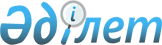 О единых методах определения сортовых качеств семян сельскохозяйственных растений в рамках Евразийского экономического союзаРешение Совета Евразийской экономической комиссии от 30 января 2020 года № 10
      В целях реализации статьи 5 Соглашения об обращении семян сельскохозяйственных растений в рамках Евразийского экономического союза от 7 ноября 2017 года и обеспечения применения единых методов определения сортовых качеств семян сельскохозяйственных растений в рамках Евразийского экономического союза Совет Евразийской экономической комиссии решил: 
      1. Утвердить прилагаемые:
      метод полевой апробации сортовых посевов (посадок) сельскохозяйственных растений;
      метод грунтового контроля сельскохозяйственных растений.
      2. Установить, что до 1 января 2022 г. допускается выдача документов, содержащих сведения о сортовых качествах семян сельскохозяйственных растений, по формам, установленным в соответствии с законодательством государств – членов Евразийского экономического союза.
      Указанные документы действительны до использования партии семян, на которую они были выданы.
      3. Настоящее Решение вступает в силу по истечении 30 календарных дней с даты его официального опубликования, но не ранее 1 января 2021 г. 
      Члены Совета Евразийской экономической комиссии:

 МЕТОД 
полевой апробации сортовых посевов (посадок) сельскохозяйственных растений  I. Общие положения 
      1. Настоящий документ разработан в соответствии с подпунктом 13 пункта 7 статьи 95 Договора о Евразийском экономическом союзе от 29 мая 2014 года, статьей 5 Соглашения об обращении семян сельскохозяйственных растений в рамках Евразийского экономического союза от 7 ноября 2017 года (далее Соглашение), на основе лучших практик международных организаций и устанавливает единые требования при определении в государствах – членах Евразийского экономического союза (далее соответственно – государства-члены, Союз) показателей сортовых качеств семян сельскохозяйственных растений методом полевой апробации сортовых посевов (посадок) сельскохозяйственных растений.
      2. Настоящий документ применяется при проведении сортовой идентификации сортовых посевов (посадок) зерновых, зернобобовых, крупяных, кормовых, технических, масличных, эфиромасличных, овощных, бахчевых, лекарственных культур и картофеля для установления пригодности их урожая на семенные цели. II. Основные понятия
      3. Для целей настоящего документа используются понятия, которые означают следующее:
      "апробатор" – физическое лицо, уполномоченное в порядке, установленном законодательством государства-члена, на проведение полевой апробации сортовых посевов (посадок) сельскохозяйственных растений;
      "апробационные признаки" – совокупность существенных морфологических признаков сельскохозяйственных растений, характеризующих их принадлежность к определенному сорту;
      "биологическое засорение сорта" – засорение сорта сельскохозяйственного растения в результате естественного переопыления разных сортов или возникновения мутаций;
      "видовая чистота" – отношение числа стеблей апробируемого сельскохозяйственного растения к общему числу стеблей апробируемого вида сельскохозяйственного растения и других видов сельскохозяйственных растений; 
      "журнал полевого обследования" – таблица учета данных (результатов) полевой апробации сортовых посевов (посадок) сельскохозяйственных растений;
      "заявитель" – юридическое или физическое лицо, подавшее заявку на проведение полевой апробации сортовых посевов (посадок) сельскохозяйственных растений в организацию государства-члена, осуществляющую в соответствии с законодательством государства-члена деятельность по оказанию услуг на проведение полевой апробации (полевой инспекции) сортовых посевов (посадок) сельскохозяйственных растений;
      "механическое засорение сорта" – засорение сорта сельскохозяйственного растения семенами других сортов сельскохозяйственных растений и (или) иных видов сельскохозяйственных растений, происходящее во время посева (посадки), уборки, очистки и других технологических процессов;
      "национальный реестр" – реестр сортов сельскохозяйственных растений, допущенных (разрешенных, рекомендуемых) к использованию на территории государства-члена, формируемый в соответствии с законодательством государства-члена; 
      "оригинальные семена (ОС) (добазовые семена)" – семена сельскохозяйственных растений, произведенные оригинатором сорта сельскохозяйственных растений или уполномоченным им лицом в порядке, установленном законодательством государства-члена;
      "оригинатор сорта" – физическое или юридическое лицо государства-члена, которое создало, вывело, выявило сорт сельскохозяйственного растения и (или) обеспечивает его сохранение и данные о котором внесены в национальный реестр;
      "официальное описание сорта" – документ (перечень сведений), содержащий описание существенных признаков сорта сельскохозяйственного растения, определяемых организацией, осуществляющей в соответствии с законодательством государства-члена испытание сортов сельскохозяйственных растений по критериям отличимости, однородности и стабильности сорта сельскохозяйственного растения;
      "полевая апробация сортовых посевов (посадок)" – обследование (полевая инспекция) сортовых посевов (посадок) сельскохозяйственных растений с целью определения (оценки) сортовых качеств (видовой чистоты, сортовой чистоты, сортовой типичности), засоренности их иными видами растений, пораженности болезнями и поврежденности вредителями сельскохозяйственных растений и установления соответствия сортовых посевов (посадок) сельскохозяйственных растений официальному описанию сорта, с оформлением результатов обследования;
      "пробный участок" – часть сортового посева (посадки) сельскохозяйственных растений, на котором проводится осмотр растений для определения значения признаков сортовых качеств семян;
      "пространственная изоляция" – минимально допустимые нормы расстояния между посевами (посадками) различных сортов и видов перекрестноопыляющихся сельскохозяйственных растений, а также использование различных изолирующих устройств или культур, разделительных полос для предотвращения переопыления сельскохозяйственных растений; 
      "репродукционные семена (РС) (сертифицированные семена)" – семена сортов сельскохозяйственных растений, полученные от последовательного размножения элитных семян (первое и последующие поколения, число которых определяется в соответствии с законодательством государства-члена); 
      "репродукционные семена для производства товарной продукции (РСт)" – семена сортов сельскохозяйственных растений, полученные от последовательного размножения репродукционных семян и предназначенные исключительно для производства товарной продукции; 
      "сорт" – группа сельскохозяйственных растений в рамках низшего из ботанических таксонов, которая определяется по степени выраженности признаков, характеризующих данный генотип или комбинацию генотипов, отличается от других групп сельскохозяйственных растений того же ботанического таксона одним или несколькими признаками либо степенью выраженности признаков и является стабильной. Категориями сорта являются клон, линия, гибрид первого поколения, популяция и другие категории сорта, используемые в сельскохозяйственном производстве;
      "сортовой посев (посадка)" – поле (участок), засеянное семенами сорта сельскохозяйственного растения, сортовая принадлежность которого подтверждена документами на семена и предназначенный для получения сортовых семян;
      "сортовая типичность" – показатель сортовой чистоты перекрестноопыляющихся сельскохозяйственных растений;
      "сортовая чистота" – отношение числа растений (стеблей) основного сорта сельскохозяйственных растений к общему количеству обследованных развитых растений (стеблей) на пробных участках апробируемого сельскохозяйственного растения, выраженное в процентах;
      "сортовые качества семян" – совокупность признаков, характеризующих принадлежность семян сельскохозяйственных растений к определенному сорту;
      "специальный пробный участок" – часть посева (посадки) сельскохозяйственных растений, предназначенная для наблюдения за опылением при производстве семян гибридных сортов первого поколения;
      "элитные семена (ЭС) (базовые семена)" – семена, полученные от последовательного размножения оригинальных семян согласно схемам их производства, устанавливаемым в соответствии с законодательством государства-члена.
      Иные понятия, используемые в настоящем документе, применяются в значениях, определенных Соглашением и актами органов Союза, принятыми в его реализацию. III. Общие требования при проведении полевой апробации сортовых посевов (посадок) сельскохозяйственных растений (далее соответственно – апробация, сортовые посевы (посадки))    1. Требования к сортовым посевам (посадкам)   
      4. Требования к сортовым посевам (посадкам) включают в себя:
      посев (посадка) чистосортными семенами;
      соблюдение норм пространственной изоляции сортовых посевов (посадок) и (или) наличие разделительной полосы (за исключением сортовых посевов (посадок), предназначенных для выращивания семян в культуре in vitro); 
      исключение возможности механического засорения сорта семенами трудноотделимых сельскохозяйственных растений на всех этапах семеноводства;
      исключение возможности засорения сортовых посевов (посадок) трудноотделимыми, злостными, ядовитыми и карантинными сорными растениями;
      исключение возможности заражения сортовых посевов (посадок) болезнями, передаваемыми через семена;
      соблюдение технологий производства семян (включая схемы производства гибридных семян), установленных оригинатором сорта (соотношение мужских и женских растений на участках гибридизации);
      соблюдение по предшествующим культурам минимального интервала времени между посевами (посадками) сельскохозяйственного растения одного и того же вида, и любого другого сельскохозяйственного растения того же вида, которое должно составлять для зерновых, зернобобовых культур и кукурузы – не менее двух лет, для крестоцветных, кормовых, масличных культур, злаковых и бобовых трав – не менее пяти лет, льна и подсолнечника – не менее семи лет, прочих сельскохозяйственных растений – не менее одного года. 
      2. Действия апробатора
      5. Апробатор должен:
      а) получить от заявителя и проверить следующие сведения:
      о площади сортового посева (посадки), предназначенной для апробации;
      о расположении сортового посева (посадки) в соответствии с картами полей;
      об истории посевов (посадок) на подлежащей апробации площади сортового посева (посадки) (в соответствии с абзацем восьмым пункта 4), включающей информацию о предшественнике (предшественниках) сортового посева (посадки), севообороте сельскохозяйственных растений на данной площади;
      о семенах, использованных для посева (посадки), подтверждаемые документом, содержащим сведения о сортовых и посевных (посадочных) качествах семян (с указанием в случае приобретения семян даты приобретения семян, наименования юридического или физического лица, у которого были приобретены (получены) семена, номер договора между поставщиком и покупателем семян, срока его действия);
      о других сортах апробируемого сельскохозяйственного растения, их наименовании и площади посева (посадки);
      о применении гербицидов;
      о направлении проб для проведения грунтового контроля (грунтовой оценки) сортов сельскохозяйственных растений (при наличии данного вида сельскохозяйственного растения в перечне сельскохозяйственных растений и категорий семян, в отношении которых оценка сортовых качеств семян методом грунтового контроля (грунтовой оценки) является обязательной в соответствии законодательством государства-члена);
      б) иметь в распоряжении основные сведения об апробируемом сорте, включая официальное описание апробационных признаков сорта или родительских компонентов гибрида, получаемое в уполномоченном органе (организации) государства-члена по проведению испытания сорта на отличимость, однородность и стабильность (ООС) или из национального реестра;
      в) проверить:
      наличие указателя (этикетки) на краю поля, содержащего сведения о наименовании заявителя, названии рода, вида и наименовании сорта сельскохозяйственного растения, категории (поколения, репродукции) высеянных семян сельскохозяйственного растения, площади сортового посева (посадки);
      наличие у заявителя документов, подтверждающих право на использование сорта сельскохозяйственного растения, являющегося объектом правовой охраны в соответствии с законодательствами государств-членов (далее – охраняемого сорта); 
      соблюдение норм пространственной изоляции посевов (посадок) сельскохозяйственных растений; 
      наличие примесей других сортов апробируемого вида сельскохозяйственных растений;
      наличие в сортовом посеве (посадке) карантинных объектов в соответствии с перечнем, утвержденным Решением Совета Евразийской экономической комиссии от 30 ноября 2016 г. № 158;
      наличие в сортовом посеве (посадке) трудноотделимых сельскохозяйственных растений, трудноотделимых, злостных, ядовитых сорных растений, пораженность сортового посева (посадки) болезнями и вредителями.
      6. Результаты обследования сортового посева (посадки) апробатор вносит в журнал полевого обследования (формы журнала полевого обследования всех сортовых посевов (посадок), за исключением сортовых посевов (посадок) гибридов первого поколения, и журнала полевого обследования сортовых посевов (посадок) гибридов первого поколения приведены в приложениях № 1 и 2 к настоящему документу (далее – приложения № 1 и 2) и на их основе оформляет акт апробации (полевой инспекции) (форма акта апробации (полевой инспекции)) приведена в приложении № 3 к настоящему документу).
      7. При апробации смешанных посевов сельскохозяйственных растений, производство семян которых требует использования поддерживающих растений, апробация проводится по каждому компоненту смеси отдельно с оформлением журнала полевого обследования и акта апробации (полевой инспекции) на каждый компонент смеси. В указанных документах делается отметка "Производство семян в смешанном посеве".  IV. Этапы проведения апробации сортовых посевов (посадок)  1. Общие требования к этапам апробации сортовых посевов (посадок)
      8. Апробация сортовых посевов (посадок) проводится в несколько этапов:
      предварительное обследование сортовых посевов (посадок);
      окончательное обследование сортовых посевов (посадок). 
      9. В зависимости от биологических особенностей сельскохозяйственного растения и состояния сортового посева (посадки) в период вегетации может проводиться несколько предварительных обследований. 
      10. Подтверждение принадлежности высеянных семян заявленному сорту и происхождения высеянных семян обеспечивается заявителем посредством предоставления апробатору документов, содержащих сведения о сортовых и посевных (посадочных) качествах семян.
      11. Дополнительным подтверждением сведений о заявленном сорте высеянных семян является предоставляемая заявителем тарная этикетка от партии высеянных семян, на которой в обязательном порядке указывается название рода и вида сельскохозяйственного растения, наименование сорта, категория (этап воспроизводства сорта, этап размножения семян, репродукция), год урожая, номер партии и происхождение семян.
      12. В случае если репродукционные семена (РС) и репродукционные семена для производства товарной продукции (РСт) хранились насыпью, представляется этикетка, которая была размещена на указателе (табличке), устанавливаемом на партии семян в хранилище семян сельскохозяйственных растений при их хранении.
      13. В случае невозможности идентификации сорта в процессе апробации апробатор может получить дополнительную информацию о проявлении сортовых признаков сорта или гибрида на участках грунтового контроля.
      14. При апробации участков гибридизации проверяется сортовая идентичность каждого родительского компонента гибридного сорта (отцовской и материнской форм) с использованием официального их описания в национальном реестре сортов сельскохозяйственных растений.
      15. При необходимости на сортовых посевах (посадках) проводятся видовые, сортовые прополки и фитопатологические прочистки с составлением по их результатам соответствующего акта в произвольной форме с включением сведений о наличии в посевах (посадках) карантинных сорных растений, трудноотделимых сорных и культурных растений, примеси других сортов, больных растений, с указанием сроков их удаления. В актах апробации (полевой инспекции) сортовых посевов (посадок) указываются данные о примесях, удаленных при сортовой прополке.
      Видовые, сортовые прополки и фитопатологические прочистки проводятся на сортовых посевах (посадках) однолетних, двулетних и многолетних сельскохозяйственных растений в течение вегетации растений (во все фазы вегетации) до апробации сортовых посевов (посадок), по мере обнаружения видовых и сортовых примесей и растений, пораженных болезнями и поврежденных вредителями. 
      Сортовые прополки у перекрестноопыляющихся сельскохозяйственных растений проводят до фазы цветения. 
      16. После обследования апробируемого посева (посадки) в целом, апробатор переходит к его подробному исследованию, включая периметр участка, на котором размещен посев (посадка).
      17. В процессе обследования сортового посева (посадки) отмечаются все возможные причины его механического и (или) биологического засорения.
      18. При исследовании периметра участка, на котором размещен сортовой посев (посадка) устанавливается соблюдение норм пространственной изоляции для перекрестноопыляющихся сельскохозяйственных растений и наличие разделительной полосы для других сельскохозяйственных растений. Для получения информации о возможных источниках посторонней пыльцы заявитель предоставляет апробатору карту полей.
      19. Для сортовых посевов (посадок) перекрестноопыляющихся сельскохозяйственных растений требуется соблюдение норм пространственной изоляции (с учетом способа опыления растений (естественное опыление – ветром или насекомыми, искусственное опыление, склонности растений к самоопылению и т.д.)), особенностей сорта по его биологическим и хозяйственным характеристикам, особенностей места выращивания растений (рельеф, наличие преград для пыльцы и т.п.). 
      Минимальные нормы пространственной изоляции между сортовыми посевами (посадками) должны соответствовать показателям, приведенным в таблице 1. Указанные минимальные нормы пространственной изоляции могут быть сокращены вдвое при наличии преград для переноса пыльцы. Минимальные нормы пространственной изоляции 
между сортовыми посевами (посадками) 
      20. Сведения о соблюдении норм пространственной изоляции сортовых посевов (посадок) апробатор указывает в журнале полевого обследования (приложения № 1 и 2).
      21. Размещение сортовых посевов (посадок) (за исключением сортовых посевов (посадок), предназначенных для выращивания семян в культуре in vitro должно гарантировать недопустимость случайного их засорения при проведении технологических операций при посеве, уходе за посевом и уборке урожая.
      22. Для сельскохозяйственных растений, размножаемых собственно семенами, размер разделительной полосы должен быть не менее удвоенной максимальной высоты растений, произрастающих в смежных посевах (посадках).
      23. Для сельскохозяйственных растений, размножаемых вегетативными частями растений, разделительная полоса между посевами должна быть установлена с учетом длины столонов, размера клубней, луковиц, корневищ и т.п. для исключения смешения семян 
в посеве и ухудшения их сортовых качеств.
      24. При несоблюдении требований к пространственной изоляции или к разделительной полосе сортовой посев (посадка) признается непригодным на семенные цели, за исключением сортовых посевов (посадок) эфиромасличных, лекарственных растений, для которых в таком случае в акте апробации (полевой инспекции) после названия сельскохозяйственного растения вместо наименования сорта проставляется "смесь", категория семян устанавливается "репродукционные семена", а этап воспроизводства – "последующая репродукция".
      25. Апробатор устанавливает на сортовом посеве (посадке) и на близлежащих участках наличие сорных растений или сельскохозяйственных растений, которые могут быть источником чужеродной пыльцы для опыления. 
      26. По результатам апробации апробатор устанавливает категорию (этап размножения, репродукцию) семян и этап воспроизводства сорта сельскохозяйственных растений на основании представленных ему документов на высеянные семена с учетом установленной в ходе апробации сортовой чистоты сортового посева (посадки). 
      Участки гибридизации должны быть оценены с учетом соблюдения схемы производства гибридных семян, установленной оригинатором сорта, сроков посева (посадки) родительских компонентов и требуемого уровня мужской стерильности растений материнского компонента. 
      27. Заявитель или его представитель вправе присутствовать при проведении апробации сортовых посевов (посадок) на всех этапах.
      При необходимости апробация сортовых посевов (посадок) на всех этапах проводится с участием оригинатора (автора) сорта или уполномоченного им лица.
      28. Апробация сортовых посевов (посадок) охраняемых сортов сельскохозяйственных растений осуществляется в соответствии с законодательством государства-члена.
      29. На сортовых посевах овощных культур проводится дополнительное обследование перед цветением семенников двулетних, многолетних культур, редиса и редьки летней. 
      30. При апробации сортовых посевов ржи, гречихи, люпина узколистного горького, вики мохнатой и паннонской сортовая чистота не устанавливается. Принадлежность к сорту, категория семян, этап воспроизводства сорта устанавливают по количеству лет репродуцирования сортовых семян на основании документов, содержащих сведения о сортовых качествах высеянных семян, по которым можно определить поколение (репродукцию) после выпуска семян элиты.
      Апробируемый посев этих культур признают сортовым, если соблюдена пространственная изоляция (кроме люпина узколистного горького) и не установлено механическое смешение семян с другим сортом или несортовыми семенами. 
      В акте апробации (полевой инспекции) в графе "Сортовая чистота" проставляется слово "типичная" в подтверждение полной типичности сорта.
      31. Апробацию сортовых посадок и микрорастений сортов картофеля, высаженных в вегетационных помещениях для получения мини-клубней и в первом полевом поколении из миниклубней проводят в соответствии с разделом 7 ГОСТ 33996-2016 "Картофель семенной. Технические условия и методы определения качества". 
      2. Первый этап апробации – предварительное обследование сортовых посевов (посадок)
      32. Предварительное обследование сортовых посевов (посадок) проводится путем проверки:
      документов о качестве и происхождении высеянных (высаженных) семян;
      соблюдения правил ведения семеноводства (соблюдение севооборота, минимальных норм пространственной изоляции, схемы посева (посадки) для участков гибридизации);
      степени общей засоренности сорняками, пораженности болезнями и поврежденности вредителями;
      осмотра по периметру посева (посадки) и посева (посадки) в целом. 
      33. В ходе предварительного обследования апробатор визуально устанавливает принадлежность апробируемого сортового посева (посадки) к заявленному сорту (проводит сортовую идентификацию посева). Сортовая идентификация осуществляется в период вегетации, когда апробационные признаки сорта наиболее выражены. 
      34. Апробационные признаки сорта определяются в соответствии с официальным описанием сорта. При отсутствии официального описания сорта допускается использовать описание сорта, предоставленное его оригинатором. 
      Во внимание принимают апробационные признаки, которые в период предварительного обследования имеют явную выраженность.
      35. Видовую идентификацию проводят на основании обследования растений сортового посева (посадки) по признакам их видовой принадлежности. 
      36. Для проведения сортовой или видовой идентификации, или идентификации типичности гибридов апробатор намечает линии прохода по посеву (посадке) согласно одной из схем осмотра сортового посева (посадки) во время предварительного обследования и для размещения пробных участков, приведенных в приложении № 4 к настоящему документу (далее – схема). Для определения однородности сортового посева (посадки) и принадлежности преобладающих растений сортового посева (посадки) к заявленному виду, сорту, гибриду апробатор проходит по намеченным линиям, предусмотренным выбранной схемой и визуально осматривает растения. 
      37. Если количество растений сортового посева (посадки), подлежащих апробации, менее 100, то при сортовой идентификации или идентификации типичности гибридов осматривают все растения сотового посева (посадки).
      38. По результатам предварительного обследования сортового посева (посадки) апробатор выдает (при необходимости) заявителю рекомендации о проведении мероприятий по сохранению и улучшению сортовых качеств семян, в которых указывает выявленные недостатки, сроки и способы их устранения (форма рекомендации приведена 
в приложении № 5 к настоящему документу).
      39. Если недостатков по результатам предварительного обследования не выявлено или рекомендации о проведении мероприятий по сохранению и улучшению сортовых качеств семян выполнены своевременно и полностью, сортовой посев (посадка) признается пригодным для окончательного обследования, о чем делается отметка в журнале полевого обследования (приложения № 1 и 2).
      40. Сортовой посев (посадка) признается непригодным для апробации и непригодным для использования на семенные цели в следующих случаях:
      в сортовом посеве (посадке) на любом этапе апробации обнаружены карантинные объекты или ядовитые сорные растения;
      пространственная изоляция для перекрестноопыляющихся сельскохозяйственных растений не соответствует показателям минимальных норм, приведенных в таблице 1 или отсутствует разделительная полоса между посевами (посадками) других сортов (за исключением сортовых посевов эфиромасличных и лекарственных культур в отношении которых в акте апробации (полевой инспекции) после названия сельскохозяйственного растения вместо наименования сорта указывается "смесь", категория семян устанавливается "репродукционные семена (РС)", а этап воспроизводства – "последующая репродукция");
      для сельскохозяйственных растений, в отношении которых установлены требования к сортовой чистоте, количество растений, относящихся к заявленному сорту, составляет для самоопыляющихся сельскохозяйственных растений менее 80 растений на 100 обследованных растений, для перекрестноопыляющихся сельскохозяйственных растений – менее 75 растений на 100 обследованных растений (за исключением сортовых посевов эфиромасличных и лекарственных культур в отношении которых в акте апробации (полевой инспекции) после названия сельскохозяйственного растения вместо наименования сорта указывается "смесь", категория семян устанавливается "репродукционные семена (РС)", а этап воспроизводства – "последующая репродукция");
      в сортовом посеве (посадке), содержащем менее 100 растений, выявлено хотя бы одно нетипичное заявленному сорту растение.
      41. В случае выявления при предварительном обследовании сортовых посевов (посадок) нарушений севооборота, норм пространственной изоляции, засорения сорняками, поражения болезнями, повреждения вредителями в степени, при которой проведение видовых и сортовых прополок, фитопатологических прочисток является нецелесообразным, они признаются непригодными для апробации и (или) непригодными для использования на семенные цели, о чем делается соответствующая отметка в журнале полевого обследования (приложения № 1 и 2) и акте апробации (полевой инспекции) (приложение № 3 к настоящему документу). 
      3. Второй этап апробации – окончательное обследование
      42. Второй этап апробации проводится после проведения предварительного обследования и признания сортового посева (посадки) пригодным для окончательного обследования. 
      43. Допускается проведение апробации одновременно с предварительным обследованием при условии соответствия сортового посева (посадки) требованиям к фитосанитарному состоянию, пространственной изоляции и однородности растений апробируемого сорта по апробационным признакам. При необходимости к апробации могут быть привлечены фитопатологи.
      44. Окончательное обследование сортовых посевов (посадок) для определения сортовой чистоты, типичности посева (посадки) проводится путем визуального обследования растений на корню на пробных участках.
      45. Для проведения окончательного обследования сортового посева (посадки) апробатор должен определить количество пробных участков и наметить их расположение в посеве (посадке).
      46. При апробации сортовых посевов (посадок) лекарственных, эфиромасличных культур выделение пробных участков не осуществляют, а обследованию подлежит весь сортовой посев (посадка).
      47. Пробные участки для окончательного обследования намечают произвольно при обходе поля (участка) посева (посадки) по одной из схем, приведенных в приложении № 4 к настоящему документу или иным образом так, чтобы они как можно более полно охватывали всю площадь сортового посева (посадки). Отступление от краев поля (участка) сортового посева (посадки) в глубину поля (участка) должно быть не меньше, чем ширина захвата уборочного агрегата.
      48. При выборе мест размещения пробных участков допускается предварительно отмечать их длинными вешками (высотой 1,5 – 2,0 м), которые для наглядности обозначаются яркой краской, цветными лентами, флажками и (или) иными способами.
      49. Размер пробного участка в случае узкорядного посева должен быть 10 м2 и обеспечивать удобную и достоверную оценку растений.
      50. Для оценки растений используются следующие размеры пробного участка: длина 5 м, ширина 2 м, позволяющие обеспечить доступ к каждой точке пробного участка без существенного повреждения расположенных на нем растений.
      51. Для сельскохозяйственных растений, выращиваемых широкорядным способом (капуста, морковь, свекла, томат, огурец, тыква и другие), в случае, если густота стояния растений (стеблей) в сортовом посеве (посадке) составляет менее 200 000 растений (стеблей) на 1 гектаре (далее – га), апробатору необходимо определить пробные участки на рядках сортового посева (посадки) длиной по 20 погонных метров каждый. Пробные участки в таком случае размещаются равномерно по наиболее длинной диагонали сортового посева (посадки). 
      Например, при посадке капусты белокочанной по схеме 70х70 см на 20 погонных метров ряда будет приходиться около 30 растений, соответственно на 10 пробных участках количество обследованных растений составит 300 штук. 
      52. Количество пробных участков на обследуемом сортовом посеве (посадке) должно быть не менее 10, если его площадь не превышает 50 га. На каждые последующие полные или неполные 10 га, превышающие эту площадь, дополнительно выделяют один пробный участок.
      Например, если площадь сортового посева (посадки) составляет 48 га, то достаточно выделить 10 участков. Если же площадь сортового посева (посадки) превышает 50 га, то на площади от 51 до 60 га оценку следует проводить на 11 участках, на площади от 61 до 70 га – на 12 участках, на площади от 71 до 80 га – на 13 участках.
      53. В случае если площадь сортового посева (посадки) составляет менее 100 м2, минимальное количество обследуемых растений должно быть не меньше четырехкратного количества растений, на которое, с учетом требований к сортовой чистоте сельскохозяйственных растений, может приходиться одно растение, нетипичное сорту, заявленному для апробируемого сельскохозяйственного растения.
      Например, при требуемом показателе сортовой чистоты не менее 99,9% одно нетипичное растение приходится на 1000 обследованных растений. Минимальное количество обследуемых растений в таком случае составит 4000 растений, при показателе сортовой чистоты не менее 99,7% – 1333 растения, при показателе сортовой чистоты не менее 99,5% – 800 растений, при показателе сортовой чистоты не менее 99,0% – 400 растений.
      54. Апробацию сортовых посевов (посадок) проводят в фазы развития растений, указанные в таблице 2, когда проявление апробационных признаков наиболее выражено. Для выявления растений других сортов и разновидностей (сортовых примесей) в апробируемом сортовом посеве (посадке) используются апробационные признаки сельскохозяйственного растения. При определении апробационных признаков сортов сельскохозяйственных растений в процессе апробации апробатор руководствуется признаками, установленными в методиках проведения испытаний сортов растений на отличимость, однородность и стабильность (ООС) соответствующего ботанического таксона, основанных на методиках Международного союза по охране новых сортов растений, и которые максимально выражены во время проведения апробации. Фазы развития сельскохозяйственных растений в момент проведения апробации
      55. В случае отсутствия в сортовом посеве (посадке) растений, явно отличающихся по апробационным признакам от официального описания сорта, оценку по дополнительным признакам для сортовых семян категорий репродукционные семена (РС) и репродукционные семена для производства товарной продукции (РСт) допускается не проводить. 
      56. В случае явного отличия сортовых примесей по основным признакам, установленным в официальном описании апробируемого сорта, оценку растений апробируемого сорта по дополнительным признакам не проводят для семян всех категорий.
      57. В ходе окончательного обследования сортового посева (посадки) каждый пробный участок обходят по периметру, тщательно осматривают и подсчитывают отдельно только те продуктивные (развитые) растения или их стебли, по которым определяется соответствие сортовых качеств сортовых посевов (посадок):
      растения или стебли основного сорта апробируемого сельскохозяйственного растения;
      растения или стебли сортовых примесей заявленного к апробации сельскохозяйственного растения;
      растения или стебли других сельскохозяйственных растений, в том числе трудноотделимых;
      растения или стебли сорных растений, в том числе трудноотделимых;
      растения или стебли ядовитых сорных растений;
      растения или стебли злостных сорных растений;
      растения или стебли основного сорта, пораженные болезнями;
      растения или стебли основного сорта, поврежденные (заселенные) вредителями.
      58. Максимальные нормы засоренности сортовых посевов (посадок) трудноотделимыми видами сорных растений и трудноотделимыми видами сельскохозяйственных растений приведены в таблице 3. 
      Максимальные нормы засоренности сортовых посевов (посадок) сельскохозяйственных растений трудноотделимыми видами сорных растений и трудноотделимыми видами сельскохозяйственных растений 
      59. К злостным сорным растениям относятся: гумай, софора лисохвостная, софора толстоплодная, сыть круглая, паспалюм двурядный, синеглазка, шерстяк волосистый, бодяк полевой, осот полевой, молокан татарский, вьюнок полевой, молочай лозный, клоповник крупковидный, пырей ползучий, острец, овсюг.
      60. К ядовитым сорным растениям относятся: триходесма седая, гелиотроп волосистоплодный, чемерица белая, болиголов пятнистый, белена черная, лютик ползучий, лютик едкий, лютик ядовитый, жеруха лекарственная.
      61. При превышении максимально допустимых норм поражения болезнями сортовых посевов (посадок), установленных в таблице 4 сортовой посев (посадка) признается непригодным для использования на семенные цели. Максимально допустимые нормы поражения болезнями 
сортовых посевов (посадок)
      62. Участки гибридизации сортовых посевов (посадок) должны быть оценены с учетом соблюдения предписанной схемы и сроков посева родительских компонентов и требуемого уровня мужской стерильности растений материнского компонента.
      63. Наблюдения за опылением проводят на специальных пробных участках путем тщательного осмотра материнского и отцовского родительского компонента гибридного сорта.
      64. Специальные пробные участки в количестве не менее 10 штук размещают равномерно в рядках материнского и отцовского компонентов по наиболее длинной диагонали обследуемого сортового посева (посадки). 
      65. При проведении наблюдений за опылением учитывают только те растения материнского компонента, которые имеют рыльца пестика, способные к восприятию пыльцы, и (или) фертильные мужские цветки (соцветия) или пыльники.
      В группу фертильной примеси в растениях стерильного материнского компонента относят только те растения, которые имеют фертильные мужские цветки (соцветия) или пыльники независимо от состояния рылец пестика.
      66. У кукурузы и сорго в группу стерильных растений материнского компонента относят также те растения, которые выбросили рыльца пестика до начала цветения метелки при условии кастрации растений.
      67. Растения, пригодные для обследования на специальном пробном участке, осматривают все подряд. Не допускается начинать обследование с фертильных растений материнского компонента или с растений, на которых удаление мужских цветков (соцветий) не проведено должным образом.
      68. При первом наблюдении за опылением проводят точный учет цветущих растений материнского компонента: с рыльцами, готовыми к восприятию пыльцы, и (или) цветущими мужскими цветками (соцветиями) (стерильными или фертильными), и определяют их процентное содержание.
      69. При обнаружении в посеве стерильного материнского компонента фертильных растений сверх норматива или некачественно удаленных мужских цветков (соцветий) апробатор оформляет рекомендации о проведении мероприятий по сохранению и улучшению сортовых качеств семян сельскохозяйственных растений, где указывает выявленные недостатки, сроки и способы их устранения.
      70. При проведении последующего наблюдения за опылением апробатор проверяет фактическое выполнение рекомендаций о проведении мероприятий по сохранению и улучшению сортовых качеств семян, о чем делает пометку в журнале полевого обследования (приложение № 2 к настоящему документу).
      71. Результаты обследований на каждом пробном и (или) специальном пробном участке заносятся в журнал полевого обследования (приложения № 1 и 2).
      72. По результатам апробации апробатор устанавливает категорию и этап воспроизводства (размножения, репродукцию) семян сельскохозяйственных растений на основании представленных ему документов, содержащих сведения о сортовых качествах высеянных семян с учетом установленной в ходе апробации сортовой чистоты сортового посева (посадки).
      73. В случае несоответствия показателей сортовой чистоты требованиям законодательства государств-членов сортовые посевы (посадки) могут переводиться в соответствии с полученными результатами в более низкую категорию (этап воспроизводства, этап размножения, репродукцию) (например, оригинальные семена могут быть переведены в элитные, элитные – в первую репродукцию).
      74. Результаты апробации сортовых посевов (посадок) дополняются результатами проверок сортовых качеств высеянных семян, проводимых методом грунтового контроля (грунтовой оценки) семян (при наличии апробируемого вида сельскохозяйственного растения в перечне сельскохозяйственных растений и категорий семян, в отношении которых оценка сортовых качеств семян методом грунтового контроля (грунтовой оценки) является обязательной в соответствии законодательства государства-члена). 
      75. Сортовой посев (посадка) признается пригодным для использования на семенные цели только в случае, если сортовые качества семян (сортовая чистота или типичность) соответствуют требованиям, установленным законодательством государства-члена. 
      76. Сортовой посев однолетних и многолетних злаковых и бобовых трав и других сельскохозяйственных растений, семена которых высевают узкорядным способом может быть признан пригодным на семенные цели если выявлены примеси:
      для оригинальных (ОС) и элитных семян (ЭС) – не более 1 нетипичного заявленному сорту растения на 30 м2 обследованного сортового посева (посадки),
      для репродукционных семян – не более 1 нетипичного заявленному сорту растения на 10 м2 обследованного сортового посева (посадки).
      77. Сортовой посев сельскохозяйственных растений, семена которых высевают широкорядным способом может быть признан пригодным на семенные цели если выявлены примеси:
      для оригинальных (ОС) и элитных (ЭС) семян – не более 1 нетипичного заявленному сорту растения на 60 погонных метрах обследованного сортового посева (посадки);
      для репродукционных (РС) семян – не более 1 нетипичного заявленному сорту растения на 20 погонных метрах обследованного сортового посева (посадки).
      78. На участках гибридизации и участках родительских компонентов сортов-гибридов первого поколения не допускается наличие растений мужского компонента в рядках материнского компонента. 
      В случае обнаружения растений мужского компонента в рядках сортового посева (посадки) материнского компонента апробатор выдает заявителю рекомендации о проведении мероприятий по сохранению и улучшению сортовых качеств семян, в котором обязывает в срок до начала цветения растений мужского компонента организовать сплошное удаление таких растений в рядках материнского компонента.
      79. Указанное требование не касается сортовых посевов ржи и других сортовых посевов (посадок) сельскохозяйственных растений в случае, если мужские и женские компоненты высеяны вместе в одном рядке согласно предписанной схеме производства семян.
      80. В случае обнаружения факта невыполнения или неполного выполнения мероприятий по улучшению состояния сортовых посевов (посадок) согласно выданным заявителю рекомендациям сортовой посев (посадка) признается непригодным для использования на семенные цели. 
      81. При проведении (в случае необходимости) сравнительной оценки результатов апробации предельные расхождения результатов определения показателей сортовой чистоты и других показателей, в отношении которых установлены требования к сортовым качествам семян составляют:
      при производстве оригинальных семян – 0,1%;
      при производстве элитных семян – 0,2%;
      при производстве репродукционных семян – 0,3%.
      82. Для перекрестноопыляющихся сельскохозяйственных растений (за исключением родительских компонентов сортов-гибридов первого поколения и гибридов первого поколения) указанные предельные расхождения увеличивают вдвое.
      83. При выявлении на любом этапе апробации несоответствия фактических показателей сортовых качеств семян сельскохозяйственных растений установленным законодательством государств-членов требованиям, несоблюдения требований к пространственной изоляции посевов (посадок), требований к разделительной полосе или другим показателям, определяемым в ходе апробации, учет остальных показателей может не производится.
      V. Определение фактического показателя сортовой чистоты (сортовой типичности) сортовых посевов (посадок) 
      84. Значение сортовой чистоты, сортовой типичности обследованного сортового посева (посадки) рассчитывают по результатам обследования всех пробных участков и выражают как отношение числа растений (стеблей) апробируемого сорта к общему числу растений (стеблей) вида, к которому относится сорт. 
      85. Для установления густоты стояния продуктивных растений или их стеблей на пробном участке растения или их стебли подсчитывают на одном погонном метре рядка (строки) каждого пробного участка или на 0,5 м2 каждого пробного участка в случае, если посев семян сельскохозяйственных растений осуществлен сплошным способом или вразброс.
      86. Густоту стояния продуктивных растений или стеблей на одном пробном участке 10 м2 (Руч) в штуках при рядовом посеве определяют по формуле:
      где: 
      Мпог – количество продуктивных растений или стеблей апробируемого сельскохозяйственного растения на одном погонном метре рядка (строки) пробного участка (шт.);
      Ш – ширина междурядья (см).
      87. Густоту стояния продуктивных растений или стеблей (Pга) в шт./га определяют при рядовом посеве по формуле:
      где:
      (Mпог) – суммарное количество растений или стеблей на одном погонном метре рядка (строки) всех пробных участков (шт.); 
      Куч – количество всех пробных участков (шт.).
      88. Для сельскохозяйственных растений, высеянных разбросным или сплошным посевом, Руч и Рга вычисляется по формулам:
      Руч = 20 х Мкв,
      Рга = 20 000 x (Мкв)/Руч,
      где: 
      Мкв – количество продуктивных растений или стеблей апробируемого сельскохозяйственного растения на 0,5 м2 пробного участка, шт.
      89. Если густота стояния растений или стеблей (Рга) больше 11 000 000 растений или стеблей, то соответствие сортовой чистоты семян сортового посева (посадки) требованиям к сортовой чистоте сельскохозяйственных растений определяют путем сравнения фактического показателя сортовой чистоты, рассчитанного как отношение количества типичных сорту растений (стеблей) к общему количеству обследованных растений (стеблей) на пробных участках, с установленным показателем сортовой чистоты (в процентах).
      90. В случае, если количество растений на обследуемой площади сортового посева (посадки) меньше, чем необходимо для определения сортовой чистоты с учетом требований для заявленной категории семян, то для признания сортового посева (посадки) пригодным на семенные цели количество растений, типичных заявленному сорту, должно составлять 100 %.
      91. В остальных случаях, когда густота стояния растений или стеблей (Рга) составляет более 200 000 и менее 11 000 000, оценку соответствия сортовой чистоты семян сортового посева (посадки) установленным требованиям осуществляют по таблицам приложений № 6 и 7 к настоящему документу.
      В приложениях № 6 и 7 указано максимальное количество продуктивных растений или стеблей растений, относящихся к отличающимся по апробационным признакам от стеблей заявленного к апробации сорта сельскохозяйственного растения (далее – сортовая примесь). 
      Для установления показателя сортовой чистоты необходимо выбрать строку, в которой указано значение, максимально приближенное к фактической (рассчитанной) густоте стояния продуктивных растений (стеблей). В выбранной строке в соответствующем нормируемому показателю сортовой чистоты столбце будет указано суммарное количество максимально допустимых сортовых примесей. Если указанное в таблице значение меньше или равно сумме фактически выявленных сортовых примесей, то сортовая чистота сортового посева (посадки) соответствует нормируемому показателю. В случае превышения табличного значения категория семян может быть установлена в соответствии с фактическим содержанием сортовых примесей, не превышающим табличное значение для нормируемого показателя сортовой чистоты.
      Если количество обследованных пробных участков площадью 10 м2 больше 10, то для пользования таблицей требуется рассчитать ожидаемое количество сортовых примесей на 10 пробных участках площадью по 10 м2 методом пропорции. Например, если на 12 пробных участках количество сортовых примесей составило 64 растения, то ожидаемое количество сортовых примесей (СП) на 10 пробных участках составит:
      где:
      ОСП – ожидаемое количество сортовых примесей на 10 пробных участках площадью по 10 м2 каждый;
      КСП – количество сортовых примесей (растений) на пробных участках, число которых превышает 10 и площадь каждого из которых составляет по 10 м2 каждый;
      КПУ – количество пробных участков. 
      Пример 1. 
      Рассчитанная густота стояния продуктивных стеблей овса составляет 1 425 558 шт./га, что максимально соответствует строке 1 500 000 в столбце "Густота стояния стеблей на площади (Рга)" приложения № 6. При заявленной категории урожая семян – "элитные семена (ЭС)", для которой требуемый показатель сортовой чистоты составляет не менее 99,7%, предельно допустимое количество сортовых примесей составит 66 штук. Если фактическая сумма нетипичных сорту растений при обследовании 10 пробных участков по 10 м2 составит 56 растений (то есть не превышает 66 штук), установленный показатель сортовой чистоты составит не менее 99,7%, что соответствует требуемому показателю сортовой чистоты для заявленной категории семян "элитные семена (ЭС)".
      Пример 2. 
      Рассчитанная густота стояния продуктивных стеблей ячменя составляет 2 106 013 шт/га, что соответствует строке 2 100 000 в столбце "Густота стояния стеблей на площади (Рга)" приложения № 6. При проведении окончательного обследования сортового посева на заявленную категорию семян – "элитные семена" обнаружено на 10 пробных участках площадью по 10 м2 всего 95 штук нетипичных апробируемому сорту продуктивных стеблей. 
      При заявленной категории урожая семян – "элитные семена" показатель сортовой чистоты для которой составляет не менее 99,7%, максимально допустимое количество нетипичных продуктивных стеблей должно быть не более 87 штук. По данному показателю посев не соответствует категории "элитные семена". Учитывая, что количество сортовых примесей не превышает значение 110 штук стеблей, показатель сортовой чистоты сортового посева устанавливается как не менее 99,6%, что допускается для семян ячменя категории "репродукционные семена (РС)", для которой предусматривается показатель не менее 98,0%. Таким образом, обследуемый сортовой посев (посадка) может быть признан пригодным на семенные цели с установленной категорией репродукционных семян – "первая репродукция".
      92. Соответствие сортовой чистоты семян сортового посева (посадки) установленным требованиям при площади посева менее 100 м2 или при густоте стояния растений или стеблей менее 200 000 определяют по таблицам 5 и 6.  Оценка соответствия сортовой чистоты семян при густоте стояния стеблей (Рга) менее 200 000 (используется при обследовании продуктивных стеблей)
      93. При требованиях к сортовой чистоте, отличающихся от требований, указанных в таблицах 5 и 6 настоящего документа, расчет максимально допустимого количества сортовых примесей ведут согласно расчету биноминального распределения вероятностей Бернулли для фактически выявленной густоты стояния растений и требуемого значения сортовой чистоты при =0,05. Это позволяет с высоким уровнем достоверности (95,0%) избежать риска ошибочного установления непригодности сортового посева (посадки) на семенные цели. Например, для показателя сортовой чистоты 99,9 %, когда предел неоднородности посева составляет 1 растение сортовой примеси на 1000 обследованных растений, риск ошибочного установления пригодности сортового посева (посадки) на семенные цели при выявлении 8 растений сортовых примесей на 4 000 обследованных составляет менее 5% (<0,05). При обследовании большего числа растений, чем требуется по правилу 4n, риск принятия ошибочного решения уменьшается, при уменьшении числа обследованных растений, наоборот, увеличивается. Оценка соответствия сортовой чистоты семян
при густоте стояния растений (Рга) менее 200 000 
(используется при обследовании продуктивных растений)
      94. Засоренность посева трудноотделимыми сельскохозяйственными растениями (Б), в %, определяют по формуле:
      где:
      б – количество продуктивных растений или стеблей, относящихся к трудноотделимым сельскохозяйственным растениям, шт.
      95. Засоренность посева трудноотделимыми сорными растениями (В), в %, определяют по формуле:
      где:
      в – количество растений или стеблей трудноотделимых сорных, шт.
      96. Пораженность сортового посева (посадки) болезнями (Г), в %, определяют по формуле:
      где: 
      г – количество растений или стеблей апробируемого сельскохозяйственного растения, пораженных болезнями, шт.
      97. Поврежденность (заселенность) сортового посева вредителями (Д), в %, определяют по формуле:
      где:
      д – количество растений или стеблей апробируемого сельскохозяйственного растения, поврежденных (заселенных) вредителями, шт.
      VI. Оформление документов
      98. Оформление акта апробации (полевой инспекции) осуществляется в срок, не превышающий 3 рабочих дня со дня завершения проведения апробации сортовых посевов (посадок).
      99. Акт апробации (полевой инспекции) заполняется с использованием электронных печатающих устройств на русском языке и на государственном языке государства-члена (если это предусмотрено законодательством государства-члена).
      100. Регистрационный номер акта апробации (полевой инспекции) формируется в следующем порядке:
      XX. XX. XXXX…– год оформления. 
       1 2 3 4 
      где:
      позиция 1 – 2-значный буквенный код государства-члена в соответствии с классификатором стран мира;
      позиция 2 – 2-значный цифровой код региона (области) государства-члена (от 01 до 99), формируемый в соответствии с законодательством государства-члена;
      позиция 3 – регистрационный номер акта апробации (полевой инспекции), формируемый в соответствии с законодательством государства-члена с использованием цифр от 01 до n…;
      позиция 4 – год оформления акта апробации (полевой инспекции).
      Например:
      RU. 32. 0123…– 2019
      101. В случае, когда акт апробации (полевой инспекции) составляется в 3 экземплярах, один из них передается заявителю, второй – апробатору, третий – в организацию государства-члена, осуществляющую в соответствии с законодательством государства-члена деятельность по оказанию услуг на проведение полевой апробации (полевой инспекции) сортовых посевов (посадок) сельскохозяйственных растений. В случае, когда акт апробации (полевой инспекции) оформляется в 2 экземплярах (если апробатор является представителем организации государства-члена, осуществляющей в соответствии с законодательством государства-члена деятельность по оказанию услуг на проведение полевой апробации (полевой инспекции) сортовых посевов (посадок) сельскохозяйственных растений) один из них передается заявителю, второй хранится у апробатора и (или) в организации, осуществляющей в соответствии с законодательством государства-члена деятельность по оказанию услуг на проведение полевой апробации (полевой инспекции) сортовых посевов (посадок) сельскохозяйственных растений.
      102. Тарные этикетки, результаты грунтового контроля (грунтовой оценки) хранятся у заявителя, журналы полевого обследования и акты апробации – у апробатора. 
      103. Сроки хранения журналов полевого обследования, тарных этикеток, актов апробации (полевой инспекции) составляют:
      для оригинальных (ОС) и элитных семян (ЭС) – 6 лет;
      для репродукционных семян (РС, РСт) – 3 года; 
      для семян родительских форм гибридных сортов (гибридов) – 6 лет. ЖУРНАЛ
ПОЛЕВОГО ОБСЛЕДОВАНИЯ 
сортовых посевов (посадок) гибридов первого поколения
      _____________
      * Наименования соцветий необходимо указывать в соответствии с видом сельскохозяйственного растения.
      16. Анализ: 
      а) пробных участков СХЕМЫ 
осмотра сортового посева (посадки) во время предварительного 
обследования и для размещения пробных участков
      Распределение пробных участков для проведения сортовой или видовой идентификации, или идентификации типичности гибридов осуществляется в произвольном порядке в соответствии с принципом максимально широкой репрезентативности. 
      Количество пробных участков составляет 10 и более участков.
      Апробатор визуально разделяет поле на соответствующее количество зон и случайно выбирает пробный участок в каждой зоне, как для предварительного, так и для окончательного обследования сортового посева (посадки).
      При проведении апробации сортовых посевов (посадок) сельскохозяйственных растений используются схемы осмотра сортового посева (посадки), основанные на обследовании прямоугольного поля площадью 50 га. 
      Направление движения апробатора в схемах обозначено стрелками.
      Схема № 1

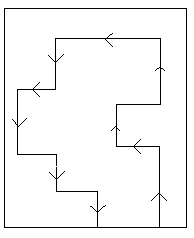 
      Обследование поля по схеме № 1 позволяет апробатору осмотреть 7/8 площади сортового посева (посадки). В целях обеспечения достоверности обследования по схеме № 1 апробатору необходимо периодически отклоняться от траектории движения к краю поля для оценки соблюдения требований к пространственной изоляции. 
      Схема № 1 может применяться при проведении апробации сортовых посевов (посадок) всех сельскохозяйственных растений и рекомендуется при проведении апробации сортовых посевов (посадок), предназначенных для получения оригинальных и элитных семян. 
      Схема № 2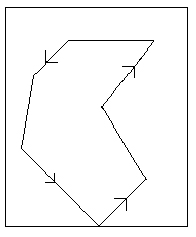 
      Обследование поля по схеме № 2 идентично обследованию по схеме № 1, но позволяет осмотреть 1/2 площади сортового посева (посадки). 
      Применение схемы № 2 рекомендуется при проведении апробации сортовых посевов (посадок), предназначенных для получения элитных и репродукционных семян.
      Схема № 3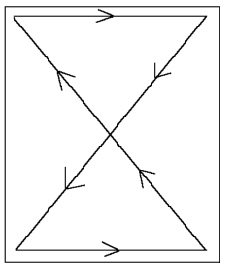 
      Обследование поля по схеме № 3 позволяет практически полностью осмотреть сортовой посев (посадку), при этом центральная зона поля осматривается дважды. 
      Схема № 3 рекомендуется при апробации сортовых посевов (посадок) сельскохозяйственных растений, выращиваемых на небольших площадях, когда пространственная изоляция может быть оценена при нахождении апробатора в любом из углов поля, а выявление сортовых примесей является наиболее важной частью апробации, например, при осмотре сортовых посевов (посадок), предназначенных для получения оригинальных семян.
      Схема № 4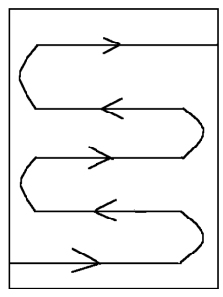 
      Обследование поля по схеме № 4 применяется в случае, если оценка пространственной изоляции является приоритетной при проведении предварительного обследования сортового посева (посадки). 
      Применение схемы № 4 позволяет осмотреть растения на 100% площади сортового посева (посадки). Применение схемы № 4 рекомендуется для обследования малых площадей, а также в случаях, когда на сортовом посеве (посадке) выявлено наличие значительного количества примесей (особенно примесей, влияющих на показатели сортовой чистоты сельскохозяйственных растений), в том числе выявленных в ходе предварительного обследования сортовых посевов (посадок).
      Схема № 5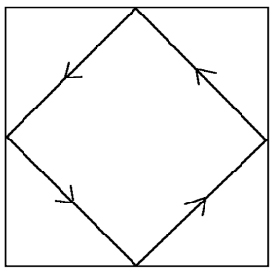 
      Схема обследования сортового посева (посадки) № 5 является наиболее применимой для полей с правильной прямоугольной формой и для всех категорий семян. В некоторых случаях апробатору требуется дополнительное посещение центральной части сортового посева (посадки), например, если результаты осмотра с расстояния вызывают сомнения.
      Схема № 6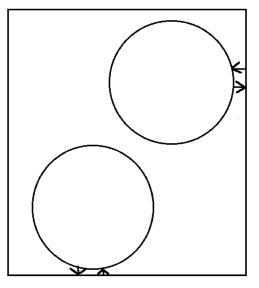 
      Схема обследования сортового посева (посадки) № 6 предусматривается при совместной одновременной работе двух апробаторов. РЕКОМЕНДАЦИИ
апробатора о проведении мероприятий по сохранению 
и улучшению сортовых качеств семян
       "___" _____________ 20__ г. ______________________________________________

       (место составления)

      Мною, апробатором, ___________________________________________________________ 

       (должность, фамилия, имя, отчество (при наличии) апробатора)

      в отношении Заявителя ________________________________________________________

       (наименование юридического лица; фамилия, имя, отчество _____________________________________________________________________________

      (при наличии) физического лица, юридический адрес (место жительства))

      в присутствии _____________________________________________________________________________

       (наименование заявителя (наименование юридического лица; фамилия, имя, отчество _____________________________________________________________________________________(при наличии) физического лица; юридический адрес (место жительства)) или представителя заявителя))

      проведено обследование сортового посева (посадки):

      _____________________________________________________________________________

      (название сельскохозяйственного растения, наименование сорта, категория (этап воспроизводства, ____________________________________________________________________________

      репродукция семян) номер и местонахождение поля (посева. (посадки)), площадь посева (посадки)

      при проведении полевой апробации установлено: __________________________________________________________________________________________________________________________________________________________

      Рекомендовано: _____________________________________________________________________________

      

      Копию рекомендаций получил:

 Определение соответствия сортовой чистоты апробируемого сортового посева (посадки) 
установленным требованиям при густоте стояния стеблей от 200 000 до 11 000 000 
(используется при подсчете продуктивных стеблей) Определение соответствия сортовой чистоты апробируемого сортового посева (посадки) установленным требованиям при густоте стояния растений от 200 000 до 11 000 000 (используется при подсчете продуктивных растений) МЕТОД грунтового контроля
сельскохозяйственных растений I. Общие положения
      1. Настоящий документ разработан в соответствии с подпунктом 13 пункта 7 статьи 95 Договора о Евразийском экономическом союзе от 29 мая 2014 года, статьей 5 Соглашения об обращении семян сельскохозяйственных растений в рамках Евразийского экономического союза от 7 ноября 2017 года (далее – Соглашение) на основе Рекомендаций по испытанию на контрольных участках и полевой апробации сортовых посевов сельскохозяйственных культур Организации экономического сотрудничества и развития (2012) и устанавливает единые требования при определении в государствах – членах Евразийского экономического союза (далее соответственно – государства-члены, Союз) принадлежности сельскохозяйственных растений к определенному сорту и сортовой чистоты партий семян сельскохозяйственных растений на различных этапах семеноводства методом грунтового контроля сельскохозяйственных растений (далее – грунтовой контроль).
      2. Настоящий документ применяется при проведении грунтового контроля зерновых, зернобобовых, крупяных, кормовых, технических, масличных, эфиромасличных, овощных, бахчевых, лекарственных культур и картофеля.
      3. В зависимости от того, на каком этапе семеноводства сельскохозяйственных растений проводится грунтовой контроль, используются понятия – предконтроль и постконтроль.
      Участки для проведения предконтроля закладываются одновременно с посевами сельскохозяйственных растений, предназначенными на семенные цели и подлежащими апробации.
      Предконтроль проводится для получения объективной информации о подлинности сорта и сортовых качествах семян до момента принятия окончательного решения о пригодности сортовых посевов сельскохозяйственных растений на семенные цели по результатам полевой апробации.
      Постконтроль проводится в отношении партий семян после их реализации или высева. Постконтроль позволяет оценить эффективность системы семеноводства на основе данных о чистоте сорта в процессе его воспроизводства.
      При проведении грунтового контроля в отношении партий семян, предназначенных для дальнейшего размножения, с одного и того же участка грунтового контроля можно получить результаты постконтроля для высеянных партий семян и, одновременно, результаты предконтроля для партий семян, предназначенных для посева в следующем сезоне.
      4. Перечень сельскохозяйственных растений и категорий семян, в отношении которых оценка сортовых качеств семян методом грунтового контроля обязательна, определяется согласно требованиям законодательства государства-члена, на территорию которого ввозятся семена.
      
II. Основные понятия
      5. Для целей настоящего документа используются понятия, которые означают следующее:
      "грунтовой контроль (грунтовая оценка) сельскохозяйственных растений" – установление принадлежности сельскохозяйственных растений к определенному сорту и определение сортовой чистоты и типичности сельскохозяйственных растений посредством посева (посадки) семян на участках грунтового контроля;
      "заявитель" – юридическое или физическое лицо, подавшее заявку на проведение грунтового контроля (грунтовой оценки) сельскохозяйственных растений в организацию государства-члена, осуществляющую в соответствии с законодательством государства-члена деятельность по оказанию услуг на проведение грунтового контроля (грунтовой оценки) сельскохозяйственных растений;
      "контрольная проба" – количество семян соответствующего сорта сельскохозяйственного растения, отобранное от партии семян и предназначенное для определения сортовой чистоты или сортовой типичности сельскохозяйственных растений при проведении грунтового контроля;
      "оригинальные семена (ОС) (добазовые семена)" – семена сельскохозяйственных растений, произведенные оригинатором сорта сельскохозяйственных растений или уполномоченным им лицом в порядке, установленном законодательством государства-члена;
      "официальное описание сорта" – документ (перечень сведений), содержащий описание существенных признаков сорта сельскохозяйственного растения, определяемых организацией государства-члена, осуществляющей в соответствии с законодательством государства-члена испытание сортов сельскохозяйственных растений по критериям отличимости, однородности и стабильности сорта сельскохозяйственного растения;
      "партия семян" – определенное количество семян одного сорта сельскохозяйственного растения, однородных по происхождению, сортовым и посевным (посадочным) качествам, одного года урожая;
      "репродукционные семена (РС) (сертифицированные семена)" – семена сортов сельскохозяйственных растений, полученные от последовательного размножения элитных семян (первое и последующие поколения, число которых определяется в соответствии с законодательством государства-члена);
      "репродукционные семена для производства товарной продукции (РСт)" – семена сортов сельскохозяйственных растений, полученные от последовательного размножения репродукционных семян и предназначенные исключительно для производства товарной продукции;
      "сортовая типичность" – показатель сортовой чистоты перекрестноопыляющихся сельскохозяйственных растений;
      "сортовая чистота" – отношение числа растений (стеблей) основного сорта сельскохозяйственного растения к общему количеству обследованных развитых растений (стеблей) на участках грунтового контроля данного сельскохозяйственного растения, выраженное в процентах;
      "стандартный образец" – количество семян сорта сельскохозяйственного растения, которое передается заявителем сорта в организацию государства-члена, осуществляющую в соответствии с законодательством государства-члена испытание сортов сельскохозяйственных растений по критериям отличимости, однородности и стабильности сорта сельскохозяйственного растения после включения сорта в национальный реестр, и хранящееся в указанной организации;
      "стандартная проба" – проба семян сорта сельскохозяйственного растения, взятая от стандартного образца для проведения грунтового контроля;
      "существенные признаки" – признаки сельскохозяйственных растений, позволяющие определить характерные и отличительные особенности сорта сельскохозяйственных растения при проведении грунтового контроля, во всех случаях поддающиеся точному описанию;
      "элитные семена (ЭС) (базовые семена)" – семена, полученные от последовательного размножения оригинальных семян согласно схемам их производства, устанавливаемым в соответствии с законодательством государства-члена.
      Иные понятия, используемые в настоящем документе, применяются в значениях, определенных Соглашением и актами органов Союза, принятыми в его реализацию. III. Общие требования при проведении грунтового контроля 1. Требования к контрольным пробам
      6. Для проведения грунтового контроля от партии семян сельскохозяйственных растений отбираются две контрольные пробы (за исключением картофеля, где отбирается одна проба), одна из которых используется для проведения грунтового контроля, а вторая (дубликат), используемая при возникновении споров, хранится не менее одного года в организации государства-члена, осуществляющей в соответствии с законодательством государства-члена деятельность по оказанию услуг по проведению грунтового контроля (далее – уполномоченная организация государства-члена). 
      7. Отбор и оформление контрольных проб осуществляется организацией или лицом, имеющими в соответствии с законодательством государства-члена право на отбор проб семян сельскохозяйственных растений, согласно требованиям, установленным межгосударственными стандартами, определенными перечнем единых методов определения посевных (посадочных) качеств семян сельскохозяйственных растений, применяемых государствами – членами Евразийского экономического союза при обращении семян сельскохозяйственных растений в рамках Евразийского экономического союза, утвержденным Решением Совета Евразийской экономической комиссии от 18 апреля 2018 г. № 40. 
      8. Контрольные пробы должны сопровождаться актом отбора средних проб и документом, содержащим сведения о сортовых и посевных качествах партии семян сельскохозяйственных растений, от которой они были отобраны.
      9. Контрольные пробы для грунтового контроля предоставляются заявителем в уполномоченную организацию государства-члена не менее чем за один месяц до срока посева (посадки) соответствующего сельскохозяйственного растения. Контрольные пробы предоставляются в непротравленном виде.
      10. Масса контрольной пробы по видам сельскохозяйственных растений зависит от нормы высева, способа посева и количества закладываемых повторностей, и должна быть не менее установленной в таблице 1. Минимальная масса контрольной пробы семян 
сельскохозяйственных растений для проведения грунтового контроля
      11. Каждая контрольная проба семян должна сопровождаться внешней и внутренней этикетками, содержащими следующую информацию: название рода и вида сельскохозяйственного растения, наименование сорта, номер партии, категория (этап размножения) семян и количество семян.
      12. Одна этикетка должна быть надежно прикреплена на поверхности каждой упаковки, а другая находиться внутри упаковки.
      13. При поступлении контрольных проб семян в уполномоченную организацию государства-члена проверяется целостность упаковки, наличие печатей, этикеток и сопроводительных документов.
      14. Контрольные пробы, оформленные с нарушением положений, предусмотренных пунктами 6-13 раздела III настоящего документа, не принимаются и обезличиваются в порядке, установленном законодательством государства-члена.
      15. Контрольные пробы, поступившие для грунтового контроля, регистрируются в порядке их поступления в журнале регистрации контрольных проб для проведения грунтового контроля (далее – журнал регистрации), форма которого приведена в приложении № 1 к настоящему документу. На мешочках с контрольными пробами проставляется регистрационный номер контрольной пробы согласно журналу регистрации контрольных проб для проведения грунтового контроля. 2. Общие требования при подготовке участка 
грунтового контроля
      16. В соответствии с количеством поступивших на грунтовой контроль контрольных проб сельскохозяйственных растений согласно записи в журнале регистрации, уполномоченной организацией государства-члена составляется рабочий план по закладке проб грунтового контроля (далее – рабочий план), на котором указываются: название рода и вида сельскохозяйственного растения, наименование сорта, категория (этап размножения, репродукция), наименование производителя семян и номер контрольной пробы.
      Номера контрольных проб в рабочем плане проставляются дробью: в числителе – полевой номер, в знаменателе – регистрационный номер контрольной пробы. 
      В посевной ведомости проставляются полевые номера контрольных проб.
      Одновременно с составлением рабочего плана производится систематизация контрольных проб, на мешочках с которыми над регистрационным номером проставляется полевой номер контрольной пробы.
      17. Уполномоченная организация государства-члена определяет участок для проведения грунтового контроля.
      На участке грунтового контроля требуется выполнение следующих мероприятий:
      тщательное изучение истории полей с подбором наиболее выровненных по плодородию участков;
      соблюдение севооборота;
      соблюдение норм пространственной изоляции;
      использование специализированного оборудования и техники, применяемых при проведении испытания сортов сельскохозяйственных растений на отличимость, однородность и стабильность;
      применение общепринятых для данной зоны агротехнологий;
      применение удобрений, средств защиты растений в дозах, необходимых для формирования здоровых растений, но не влияющих на проявление существенных признаков;
      исключение использования регуляторов роста;
      осуществление загрузки семян в сеялку, очистка сеялки за пределами участка грунтового контроля;
      обеспечение равных и оптимальных условий развития растений для определения существенных признаков;
      утилизация оставшихся семян пробы сорта сельскохозяйственного растения после посева.
      18. Размер участка грунтового контроля, схема посева, количество обследуемых сельскохозяйственных растений должны обеспечивать возможность достоверного выявления нетипичных сельскохозяйственных растений.
      19. Делянки на участке грунтового контроля должны быть расположены таким образом, чтобы обеспечивалась доступность для проведения наблюдений. 
      20. Схема размещения контрольных делянок на участке грунтового контроля зависит от используемой сельскохозяйственной техники и испытываемых видов сельскохозяйственных растений и приведена на рисунке. 
      Обозначения: З – защитные делянки;
      St – стандарт. Делянки, на которых высеваются семена стандартной пробы;
      К – контрольные делянки, на которых высеваются семена контрольных проб от различных партий оригинальных, элитных и репродукционных семян.
      21. Главным условием проведения грунтового контроля является обеспечение возможности сравнения растений, выращенных из семян контрольной пробы, с растениями, полученными из семян стандартной пробы.
      Делянки размещаются в порядке, при котором все контрольные пробы одного и того же сорта сгруппированы вместе. Морфологически похожие сорта объединяются в блоки и размещаются в непосредственной близости друг от друга с целью выявления незначительных различий между ними. В отношении одного и того же сорта сравнение существенных признаков упрощается при условии высева контрольных проб семян одного производителя на соседних делянках. В этом случае, при выявлении примеси на одной делянке, можно сразу же обследовать соседнюю делянку на их присутствие.
      22. По усмотрению уполномоченной организации государства-члена контрольная делянка дублируется в другой части поля.
      Рекомендуемые схемы посева на участках грунтового контроля приведены в таблице 2. Схемы посева сельскохозяйственных растений 
на участке грунтового контроля 
      __________
      * Расстояние: 40 см – для среднеплодных сортов, 60 см – для крупноплодных сортов.
      ** Размер делянки в зависимости от группы сортов: 40х50 – карликовые, толстостебельные; 80х40 – среднестебельные; 100х50 – высокостебельные.
      23. Посев семян овощных культур для получения рассады (таких как капуста, томат, перец, баклажан и другие) осуществляется в защищенном грунте (в зависимости от скороспелости сорта и зоны выращивания) в сроки, обеспечивающие вызревание растений до технической спелости.
      24. Для некоторых видов кормовых трав и бобовых используют схемы одиночного размещения растений на контрольных делянках, чтобы обеспечить измерение морфологических признаков (например, длина листа, ширина листа, высота растения и др.).
      25. Одновременно с контрольными делянками закладываются делянки стандарта. Стандарт на участке грунтового контроля размещают через каждые десять контрольных делянок.
      26. Оставшиеся от посева контрольной пробы семена обезличиваются в порядке, установленном законодательством государства-члена. 3. Общие методические требования 
к проведению грунтового контроля
      27. Во время проведения грунтового контроля проверяется наличие и степень проявления основных существенных признаков сортов сельскохозяйственных растений (в том числе с учетом особенностей отдельных видов сельскохозяйственных растений) согласно признаковой шкале методик проведения испытаний на отличимость, однородность и стабильность (далее – методика ООС) на основе методик Международного союза по охране новых сортов растений в сравнении с официальным описанием сортов сельскохозяйственных растений и (или) с признаками сельскохозяйственных растений, выращенных из стандартной пробы семян. Требования к оценке основных существенных признаков сортов сельскохозяйственных растений при проведении грунтового контроля определенного вида сельскохозяйственного растения соответствуют требованиям, прописанным в соответствующих методиках ООС.
      28. Нетипичные растения помечаются лентой, этикеткой или иными возможными обозначениями.
      29. Для сортов перекрестноопыляющихся сельскохозяйственных растений, сортовая чистота не оценивается в абсолютных величинах. При определении количества примесей на контрольных делянках следует использовать требования по оценке однородности в соответствии с методиками ООС.
      30. В случае установления несоответствия проявления существенных признаков сорта сельскохозяйственного растения (более допустимого количества сортовых примесей) на контрольных делянках с признаками официального описания сорта и (или) с проявлением существенных признаков сельскохозяйственных растений на делянках стандарта заявителю направляется извещение (форма извещения приведена в приложении № 2 к настоящему документу).
      31. При проведении грунтового контроля в течение всего вегетационного периода проводятся фенологические наблюдения в посевах (посадках) по каждой контрольной пробе отдельно. Результаты фенологических наблюдений заносятся в полевой журнал (приложение № 3 к настоящему документу), в котором отмечаются: срок посева (посадки), дата появления всходов, время пикировки и высадки рассады (для культур, выращиваемых рассадным способом), время цветения и завязывания плодов, сроки начала и массового созревания плодов и другие фенологические фазы.
      32. Результаты грунтового контроля оформляются документом "Результаты грунтового контроля" (форма приведена в приложении № 4 к настоящему документу), который составляется в двух экземплярах: один экземпляр направляется заявителю, второй экземпляр хранится в уполномоченной организации государства-члена.
      33. Учет урожая при уборке не производится.
      34. Заявитель или уполномоченное им лицо могут посещать участки грунтового контроля в сопровождении специалиста уполномоченной организации государства-члена при условии согласования с ней даты и цели посещения. 
      35. Если растения на делянках грунтового контроля поражены болезнями и не представляется возможным получить достоверные результаты, делянки выбраковываются с указанием причин и грунтовой контроль не проводится.
      36. В случае гибели высеянного образца на участке грунтового контроля, а также выбраковки делянок заявитель немедленно ставится об этом в известность в письменном виде. IV. Статистические расчеты при проведении грунтового контроля 1. Предельное количество нетипичных растений для различных размеров проб и стандартов сортовой чистоты
      37. Для выбраковки партии семян достаточно знать предельное количество нетипичных растений на делянке, которое коррелирует с выборкой образца и площадью делянки. 
      В таблицах 3 и 4 приведено предельное количество нетипичных растений для различных размеров выборки и стандартов сортовой чистоты.
      Предельное количество нетипичных растений могут считаться достоверными только при условии достаточного размера выборки. Образец считается несоответствующим стандарту сортовой чистоты и бракуется, если количество нетипичных растений равно или превышает пороговое значение для данной выборки. 
      Таблица 4
      Предельное количество нетипичных стеблей для различных
 размеров проб и стандартов сортовой чистоты
      38. Для некоторых видов кормовых трав, когда густота стояния растений высокая, стандарты сортовой чистоты выражаются как число растений на единицу площади.
      39. Для получения информации об уровне сортовой чистоты конкретного участка грунтового контроля рекомендуется провести исследование на площади не менее 5 м2. Для целей принятия окончательного решения относительно сортовой чистоты используются предельное количество нетипичных растений (таблица 5). Предельное количество нетипичных растений для участков различной площади и различных стандартов сортовой чистоты 2. Применение фактического стандарта сортовой чистоты 
      40. Для установления соответствия партии семян на участках грунтового контроля следует применить фактический стандарт сортовой чистоты на соответствующую выборку, указанный в таблицах 6-8.
      41. Принимая во внимание относительно низкие стандарты сортовой чистоты, применяемые в отношении партий репродукционных семян гибридных сортов растений для целей постконтроля (97,0% для простых гибридов и 95,0% для других видов гибридов), уполномоченная организация вправе принять решение о применении фактических стандартов сортовой чистоты для определения качества партии семян на участках грунтового контроля, указанных в таблицах 6-8. Применение фактического стандарта сортовой чистоты 97,0%
(для простых гибридов)
      (штук)
      Таблица 7 Применение фактического стандарта сортовой чистоты 95,0% 
(для трехлинейных, простых модифицированных гибридов 
и других типов гибридов)
      (штук)
      42. При производстве элитных семян кукурузы минимальная сортовая чистота составляет 99,5% (не более 1 нетипичного растения на 200 растений).
      43. При производстве репродукционных семян минимальная сортовая чистота составляет 99,0% (не более 1 нетипичного растения на 100 растений).
      44. При производстве элитных семян родительских компонентов для гибридных сортов кукурузы минимальная сортовая чистота составляет 99,9% (не более 1 нетипичного растения на 1000 растений).
      45. При проведении постконтроля в отношении партий репродукционных семян гибридных сортов кукурузы, стандарт сортовой чистоты составляет: для простых гибридов – 97,0% (не более 1 нетипичного растения на 33 растения); для других типов гибридов – 95,0% (не более 1 нетипичного растения на 20 растений). Применение фактических стандартов сортовой чистоты
99%, 99,5% и 99,9% 3. Применение предельного количества нетипичных растений для различных размеров выборки 
      46. Предельное количество нетипичных растений, приведенные в таблицах 9-11, могут использоваться дополнительно к фактическому стандарту соответствия партии семян перекрестноопыляющихся сортов и гибридов установленным требованиям сортовой чистоты для различных размеров выборки. Как правило, чем больше количество растений на участках грунтового контроля, тем точнее показатель количества нетипичных растений в оригинальной партии семян. Предельное количество нетипичных растений для различных размеров выборки и стандартов сортовой чистоты 
99,9%, 99,5% и 99,0% Предельное количество нетипичных растений 
для различных размеров выборки и стандарта сортовой чистоты 97,0% 
(для простых гибридов)
      (штук)
      Таблица 11 Предельное количество нетипичных растений для различных размеров выборки и стандарта сортовой чистоты 95,0% (для трехлинейных, простых модифицированных гибридов и других типов гибридов
      (штук)
      ____________________ ЖУРНАЛ
регистрации контрольных проб для проведения грунтового контроля ИЗВЕЩЕНИЕ
      _____________________________________________________ сообщает, 
      что при проведении грунтового контроля проб (ы), согласно заявке от____________________ №___ установлено несоответствие(я) проявления существенных признаков сельскохозяйственных растений (более допустимого количества сортовых примесей) по следующему(им) существенному(ым) признаку(ам):
      Дополнительные сведения________________________________________
       М.П. 
      _________________
      2. Схема делянки
      3. Эскиз проведения грунтового контроля
      4. Посев, уборка 
      5. Удобрения
      8. Проведение определений и описаний
      Наименование сорта____________________ 
      Количество обследуемых сельскохозяйственных растений _____________шт.
					© 2012. РГП на ПХВ «Институт законодательства и правовой информации Республики Казахстан» Министерства юстиции Республики Казахстан
				
От Республики
Армения

От Республики
Беларусь

От Республики
Казахстан

От Кыргызской
Республики

От Российской
Федерации

М. Григорян

И. Петришенко

А. Смаилов

Ж. Разаков

А. Оверчук
УТВЕРЖДЕН
Решением Совета
Евразийской экономической 
комиссии
от 30 января 2020 г. № 10 
Таблица 1
Название сельскохозяйственного растения
Минимальная норма пространственной изоляции, метров, не менее
Арбуз
1000
Баклажан
150
Бобы кормовые
500
Бобы овощные
1000
Вика озимая
200
Горох сахарных и лущильных сортов
50
Горчица сарептская и белая
250
Гречиха
200 
Донник белый и желтый
200
Дыня
1000
Клевер (луговой, гибридный, ползучий)
200
Кукуруза

 сорта

 линии 

 гибриды
500 – для ОС; 200 – для ЭС, РС и РСт; 

500 – для ОС, ЭС, 200 – для РС и РСт

200
Лен долгунец
10
Лен масличный 
100
Ломкоколосник ситниковый (волоснец ситниковый)
400
Люпин белый
200
Люпин желтый 
200
Люцерна 
200
Лядвенец рогатый
200
Многолетние злаковые травы
400
Морковь
1000
Огурец
1000
Перец
150
Перекрестноопыляющиеся овощные сельскохозяйственные растения, не поименованные в иных строках настоящей таблицы
1000
Подсолнечник:

 родительские формы простых гибридов (линии)

 сорта, участки гибридизации
5000

3000
Пшеница, ячмень, овес 
1) размещение посевов твердой пшеницы от посевов мягкой пшеницы – 200;

2) для материнской родительской формы гибридов (за исключением посевов отцовской родительской формы) – 25; 

3) для гибридов: ОС, ЭС – 100; для РС 
и РСт – 50
Рапс озимый и яровой
250
Редька масличная
250
Рожь
1) между посевами сортов с доминантной низкостебельностью и высокостебельными сортами –1000;

2) между посевами различных категорий одного сорта низкостебельной ржи – 200; 

3) при производстве гибридов с использованием ЦМС: для ОС и ЭС – 1000, для всех остальных (без ЦМС) – 600, для РС – 500;

4) при производстве сортов для ОС, ЭС – 300, РС, РСт – 250;

5) для всех остальных посевов – 400
Рыжик
500
Свекла (сахарная, столовая, листовая, кормовая):
5000
 многосемянная тетраплоидная (4х) 
и многосемянная диплоидная (2х)
5000
 односемянная и многосемянная диплоидная (2х)
3000
 односемянная и многосемянная тетраплоидная (4х)
3000
 односемянная тетраплоидная (4х) 
и многосемянная диплоидная (2х)
5000
 разные многосемянные сорта 
с одинаковой плоидностью
1000
 разные односемянные сорта 
с одинаковой плоидностью
1000
 семенники и сахарная свекла первого года жизни
1000
 стерильная по пыльце, О-типы 
и фертильная (с нормальной пыльцой)
10000
Сорго:

 низкорослые гибриды и сорта (с высотой растений до 150 см)
500 

 
 высокорослые гибриды и сорта (с высотой растений 150 см и более)
1000
Сорго зерновое, все виды, включая алеппское (гумай)
300
Суданская трава и могар
500
Сурепица озимая и яровая
500
Томат
100
Тритикале: 

перекрестноопыляющиеся сорта 

самоопыляющиеся сорта

 родительские формы 
для ОС и ЭС – 300; для РС – 250;

ОС – 50; РС – 20;

для ОС (суперэлита) и ЭС – 500
Тыква
1000
Хлопчатник: 

 сорта

 гибриды первого поколения (F1), производимые без использования ЦМС 

 гибриды F1, производимые с использованием ЦМС
100 – для ОС, ЭС; 30 – для РС;

30

800
Эспарцет
200Таблица 2
Название сельскохозяйственного растения
Фаза развития растений в момент проведения апробации
Анис обыкновенный
перед цветением и в период массового цветения
Арахис
уборочная спелость
Арбуз
при наступлении зрелости, выявлении сортовой окраски и образовании созревших семян у плодов на главной плети
Артишок
при технической спелости соцветий
Базилик огородный
перед цветением и в период массового цветения
Баклажан
при полной технической спелости и наличии биологической спелости плодов у 50% растений
Бамия
при наличии на растении плодов в технической спелости (молодые завязи) и единичных плодов в биологической спелости
Бобы кормовые
созревание нижних бобов
Бобы овощные
созревание нижних бобов
Брюква
при технической спелости корнеплодов
Вика посевная, яровая
два обследования: 

во время цветения; 
во время созревания бобов у основной части растений

 
Горох посевной и полевой (пелюшка)
созревание нижних бобов
Горох сахарных и лущильных сортов
созревание нижних бобов
Горчица сарептская и белая
приобретение семенами первых нижних стручков свойственной сорту окраски
Гречиха
не ранее побурения половины семян на растениях
Душица
перед цветением и в период массового цветения
Дыня
при наступлении зрелости и выявлении сортовой окраски и сетки, и образовании созревших семян у плодов на главной плети
Иссоп
перед цветением и в период массового цветения
Кабачок, цуккини, патиссон
при полной технической спелости и наличии биологической спелости плодов у 50% растений
Капуста кочанная
кочан сформирован, достиг нормальных для сорта размера и плотности, кроющие листья приобрели некоторый блеск
Капуста брюссельская
при полном сформировании не менее 50% кочанчиков на растении
Капуста цветная, брокколи
при полном сформировании соцветий (головок), но не позднее расхождения их у единичных растений
Капуста пекинская
полное сформирование розетки у листовых сортов или массового образования кочанов у кочанных сортов
Капуста листовая
при полном сформировании растений, когда единичные нижние листья начинают желтеть
Картофель, батат (сладкий картофель), топинамбур (подсолнечник клубненосный)
период цветения
Катран
в технической спелости корня
Кенаф
начало созревания первых коробочек у большинства растений
Клещевина
наступление уборочной спелости
Кольраби
при достижении стеблеплодом размера в диаметре 7–10 см
Конопля: 

 двудомная

 однодомная
начало созревания единичных семян 
Конопля: 

 двудомная

 однодомная
два обследования: 

в период бутонизации;
в начале созревания единичных семян
Кориандр
два обследования: 

в технической спелости розетки листьев;
перед цветением

 
Котовник
перед цветением и в период массового цветения
Кресс-салат
при технической спелости розетки листьев (начало отрастания цветоносного стебля у отдельных растений)
Кукуруза (за исключением кукурузы сахарной): 

 сорта, гибридные популяции, самоопыленные линии, простые 
и тройные гибриды, родительские формы 

 участки гибридизации двойных, тройных, пятилинейных гибридов

 участки гибридизации сортолинейных, межсортовых и простых гибридов фуражного использования
восковая спелость или начало полной спелости

начало цветения початков

массовое цветение
Кукуруза сахарная 
восковая спелость зерна
Кунжут
семена первых нижних коробочек приобрели свойственную им окраску
Лаванда
два обследования: 

в год закладки;
во второй год жизни после ремонта во время цветения

 
Лафант анисовый
перед цветением и в период массового цветения
Лен-долгунец

 
от зеленой до ранней желтой спелости льна,

бутонизация, цветение, ранняя желтая спелость

 
Лен масличный
наступление хозяйственной спелости,

стадия созревания – желтая

 
Листовая горчица
при технической спелости розетки листьев (начало отрастания цветоносного стебля у отдельных растений)
Лук-батун, лук-порей
при полной технической спелости
Лук репчатый
два обследования:

при полном сформировании луковиц (начало подсыхания шейки и наружных чешуй);
во время цветения

 
Люпин белый
начало цветения
Люпин желтый и узколистный
начало цветения
Майоран
перед цветением и в период массового цветения
Мангольд 
при полной технической спелости
Маш
созревания нижних бобов
Мелисса лимонная
перед цветением и в период массового цветения
Морковь
два обследования: 

при технической спелости корнеплодов;
во время цветения

 
Мята
перед цветением и в период массового цветения
Нут
созревания нижних бобов
Овес
начало восковой спелости
Огурец
при полной технической спелости и наличии биологической спелости плодов у 50% растений
Пастернак 
при полной технической спелости
Перец
при полной технической спелости и наличии биологической спелости плодов у 50% растений
Петрушка 
при полной технической спелости
Подсолнечник
созревание основной массы корзинок
Просо
после появления окраски цветочных пленок 
в верхней части метелок
Пшеница и полба
начало восковой спелости
Рапс и сурепица
семена первых нижних стручков приобрели свойственную сорту окраску
Ревень
при технической спелости розетки листьев (начало отрастания цветоносного стебля у отдельных растений)
Редис
при технической спелости корнеплодов
Редька 
при полной технической спелости корнеплодов
Репа
при технической спелости корнеплодов
Рис
начало полной спелости
Руккола 
при технической спелости розетки листьев (начало отрастания цветоносного стебля у отдельных растений)
Рожь
молочная или восковая спелость
Рыжик
семена первых нижних стручков приобрели свойственную сорту окраску
Салат кочанный
при массовом образовании кочанов не менее чем у 75% растений
Салат листовой
при технической спелости розетки листьев (начало отрастания цветоносного стебля у отдельных растений)
Салатный цикорий
два обследования:

при полном сформировании корнеплодов и листовой розетки;
при выгонке в зимний период – когда кочанчик хорошо сформирован (плотный, удлиненный)
Сафлор
начало созревания семян
Свекла сахарная 
начало созревания семян
Свекла столовая, листовая, кормовая
два обследования: 

при технической спелости корнеплодов
во время цветения

 
Сельдерей
при полной технической спелости
Сорго
начало созревания семян
Соя
созревание нижних бобов
Спаржа
при технической спелости молодых побегов
Тимьян
перед цветением и в период массового цветения
Тмин
побурение плодов на центральном зонтике, 
в фазе технической спелости розетки листьев (начало отрастания цветоносного стебля у единичных растений)
Томат
при наличии спелых плодов у 20 – 50% растений 
Травы кормовые бобовые
массовое цветение
Травы кормовые злаковые
колошение
Тритикале
восковая спелость
Турнепс 
при полной технической спелости
Тыква
при наступлении зрелости и выявлении сортовой окраски, и образовании созревших семян у плодов на главной плети
Укроп 
два обследования: 

при технической спелости;
при побурении семян в центральном зонтике
Фасоль обыкновенная
созревание нижних бобов
Фасоль овощная и лима
созревание нижних бобов
Фенхель
два обследования: 

в технической спелости розетки листьев;
перед цветением
Хлопчатник
два обследования:

во время цветения, после удаления растений – опылителей;
в конце стадии цветения, в начале созревания коробочек

 
Хрен
при технической спелости корня
Цикорий корневой 
при полной технической спелости
Чеснок
два обследования:

при полном сформировании луковиц (начало подсыхания шейки и наружных чешуй);
во время цветения

 
Чечевица пищевая
созревание нижних бобов
Чина посевная
созревание нижних бобов
Шалфей мускатный
массовое цветение, техническая спелость розетки листьев (начало отрастания цветоносного стебля у единичных растений)
Шпинат 
при технической спелости розетки листьев (начало отрастания цветоносного стебля у отдельных растений)

 
Щавель 
при технической спелости розетки листьев (начало отрастания цветоносного стебля у отдельных растений)
Ячмень
начало восковой спелостиТаблица 3
Название сельскохо-зяйствен-ного растения
Максимальные нормы засоренности, %, не более
Максимальные нормы засоренности, %, не более
Максимальные нормы засоренности, %, не более
Максимальные нормы засоренности, %, не более
Максимальные нормы засоренности, %, не более
Название сельскохо-зяйствен-ного растения
трудноотделимыми сорными растениями
трудноотделимыми сорными растениями
трудноотделимыми сельскохозяйственными растениями
трудноотделимыми сельскохозяйственными растениями
трудноотделимыми сельскохозяйственными растениями
Название сельскохо-зяйствен-ного растения
название
%, не более
название
название
%, не более
1
2
3
4
4
5
Анис обыкновен-

ный
щетинник сизый, щетинник зеленый, подмаренник цепкий
3%
кориандр, укроп
кориандр, укроп
0,5%
Бобовые травы другие (не поимено-ванные в иных сроках таблицы 3) 
марь белая, щавель маленький, звездчатка развилистая, дрема беловатая, ромашка непахучая, щирица запрокинутая, герань маленькая
в ОС 
и ЭС – 3%;
в РС1 – РС3, РСт – 7%
другие сельскохозяйст-венные растения и дикие виды бобовых трав
другие сельскохозяйст-венные растения и дикие виды бобовых трав
в ОС и ЭС – 2%; 
в РС1, РС2, РС3, РСт – 3%
Горох посевной 
–
–
пелюшка, вика
пелюшка, вика
в ОС и ЭС примесь пелюшки не допускается;

в РС1 и 
РС2 – 0,5%;

в РС3 и 
РСт – 1%;

суммарно вики 
и пелюшки – 3 % 
Горох полевой
–
–
горох посевной
горох посевной
в ОС и ЭС – не допускается
Горчица белая
горчица полевая, сурепка обыкновенная, редька дикая, подмаренник цепкий
5%
рапс, горчица сарептская, просо, плодоносящие растения редьки, капусты, редиса
рапс, горчица сарептская, просо, плодоносящие растения редьки, капусты, редиса
3%
Горчица сарептская
горчица полевая, сурепка обыкновенная, редька дикая, подмаренник цепкий
5%
рапс, горчица белая, просо, плодоносящие растения редьки, капусты, редиса
рапс, горчица белая, просо, плодоносящие растения редьки, капусты, редиса
3%
Гречиха

 
гречиха татарская, редька дикая, гречишка вьюнковая
в ОС – не допускается; в ЭС – 0,1%; 

в РС1 – 0,2%; 

в РС2 
и РС3 – 0,3%,

в РС – 0,5%
пшеница, ячмень, тритикале
пшеница, ячмень, тритикале
в ОС – не допускается; 
в ЭС – 0,2%; 

в РС1 – 0,2%; 

в РС2-3 – 0,5%;

в РС4 и последующие – 0,5 %
Злаковые травы другие (не поименован-ные в иных строках таблицы 3)
фиалка полевая, марь белая, щавель воробьиный, торица обыкновенная, незабудка полевая, черноголовка обыкновенная, подмаренник мягкий, звездчатка средняя, ромашка непахучая, метлица обыкновенная, тысячелистник, поповник
ОС и 
ЭС – 3%, 

в РС1, РС2, РС3 и 
РСт – 7% 
другие виды трав
другие виды трав
ОС и ЭС – 2%, 

в РС1, РС2, РС3 и РСт – 3%
Клевер гибридный
марь белая, щавель маленький, звездчатка развилистая, дрема беловатая, ромашка непахучая, щирица запрокинутая, герань маленькая
в ОС и ЭС – 3%;

в РС1, РС2, РС3 
и РСт – 7%
другие сельскохозяйст-венные растения и дикие виды бобовых трав
другие сельскохозяйст-венные растения и дикие виды бобовых трав
в ОС и ЭС – 2%, в РС1, РС2, РС3 и РСт – 3%
Клевер гибридный
марь белая, щавель маленький, звездчатка развилистая, дрема беловатая, ромашка непахучая, щирица запрокинутая, герань маленькая
в ОС и ЭС – 3%;

в РС1, РС2, РС3 
и РСт – 7%
тимофеевка
тимофеевка
в ОС и ЭС – 2%;

в РС1, РС2, РС3 и РСт – 3%
Клевер луговой

 
марь белая, щавель маленький, звездчатка развилистая, дрема беловатая, ромашка непахучая, щирица запрокинутая, герань маленькая
в ОС 
и ЭС – 3%;

в РС1, РС2, РС3 
и РСт – 7%
другие сельскохозяйст-венные растения и дикие виды бобовых трав
другие сельскохозяйст-венные растения и дикие виды бобовых трав
в ОС – 1%;
в ЭС – 2%;
в РС1, РС2, РС3 и РСт – 3%
Клевер ползучий 
марь белая, 

клевер пашенный, звездчатка средняя, дрема беловатая, щавель воробьиный, подорожник большой, герань маленькая, щирица запрокинутая, подмаренник мягкий 
ОС и ЭС – 3%;

в РС1, РС2, РС3 
и РСт – 7%
другие сельскохозяйст-венные растения и дикие виды бобовых трав
другие сельскохозяйст-венные растения и дикие виды бобовых трав
в ОС и ЭС – 2%;
в РС1, РС2, РС3 и РСт – 3%
Клевер ползучий 
марь белая, 

клевер пашенный, звездчатка средняя, дрема беловатая, щавель воробьиный, подорожник большой, герань маленькая, щирица запрокинутая, подмаренник мягкий 
ОС и ЭС – 3%;

в РС1, РС2, РС3 
и РСт – 7%
тимофеевка
тимофеевка
в ОС и ЭС – 2%;
в РС1, РС2, РС3 и РСт – 3%

 
Клещевина
–
–
дурнишник
дурнишник
3%
Конопля:

однодомная 

южная

южная созревающая
дикая конопля 

дикая конопля 

дикая конопля
5%

5%

5%
обычная посконь 

среднерусская конопля

среднерусская и южная конопля
обычная посконь 

среднерусская конопля

среднерусская и южная конопля
3%

3%

3%
Кориандр
гречишка вьюнковая, подмаренник цепкий, мышей, 
просо куриное
3%
анис, 
укроп
анис, 
укроп
5%
Лен масличный, лен долгунец
гумай
3%
–
–
–
Люпин желтый, белый и узколистный
–
–
примесь алкалоидных семян в ОС 
и ЭС – 0,5%, в РС – 3%, 
у горького люпина – не нормируется
примесь алкалоидных семян в ОС 
и ЭС – 0,5%, в РС – 3%, 
у горького люпина – не нормируется
примесь алкалоидных семян в ОС 
и ЭС – 0,5%, в РС – 3%, 
у горького люпина – не нормируется
Люцерна посевная
подорожник ланцетолистный, морковь дикая, щетинник сизый и зеленый, щирица, марь белая и многосемянная, сурепица, просо колосовидное
в ОС 
и ЭС – 3%;
в РС1, РС2, РС3 
и РСт – 7%
другие сельскохозяй-ственные растения и дикие виды бобовых трав
в ОС – 1%; 
в ЭС – 2%;
в РС1, РС2, РС3 
и РСт – 3%
в ОС – 1%; 
в ЭС – 2%;
в РС1, РС2, РС3 
и РСт – 3%
Мята
дикорастущие виды мяты
–
длиннолистная мята,

драголюб, приднестров-ская мята
–
–
Овес
овсюг, овес щетинистый и триходесма седая
в ОС не допускается; ЭС – 0,1%; РС1 – 0,2%; РС2-3 – 0,3%, РС последую-щие и РСт – 0,5%
ячмень, рожь пшеница, тритикале
в ОС – не допускается; 

ЭС – 0,2%; 

РС1 – 0,2%; 
РС2-3 – 0,5%, последующие – 0,5%
в ОС – не допускается; 

ЭС – 0,2%; 

РС1 – 0,2%; 
РС2-3 – 0,5%, последующие – 0,5%
Просо
щетинник сизый, тысячеголов, гумай, просо рисовое и крупноплодное, синеглазка, гелиотроп волосистый (опушенный), просо куриное, вьюнок полевой, вязель разноцветный
в ОС– не допускается; 

в ЭС – 0,1%;
в РС1 – 0,2%; 
в РС2 
и РС3 – 0,3%;

в РС последующих и РСт – 0,5 %;

общее (в сумме) засорение всеми трудноот-делимыми сорными растениями – 3%
–
–
–
Пшеница 

 
софора лисохвостная, софора толстоплодная, головчатка сирийская, синеглазка, гречиха татарская
в ОС – не допускается;
в ЭС – 0,1%;
в РС1– 0,2%; 
в РС2 
и РС3 – 0,3%;

в РС последующих и РСт – 0,5%;

общее (в сумме) засорение посева всеми трудноот-делимыми сорными растениями – 3%
в яровой – ячмень, гречиха, тритикале; овес, 
в озимой – рожь, ячмень, тритикале
в ОС – не допускается;
в ЭС – 0,2%;
в РС1 – 0,2%;

в РС2
 и РС3 – 0,5%;

в РС – 0,5%
в ОС – не допускается;
в ЭС – 0,2%;
в РС1 – 0,2%;

в РС2
 и РС3 – 0,5%;

в РС – 0,5%
Рапс 

 
горчица полевая, сурепка обыкновенная, редька дикая, подмаренник цепкий
5%
сурепица, горчица сарептская, горчица белая, просо, редька масличная, капуста, редис, гречиха посевная
3%
3%
Рис
остистые формы ежовника крупноплодного, просо рисовое, монохория Корсакова, просо куриное

 
не нормируются, в акте апробации делается отметка о засоренности 
примесь краснозерных форм риса 
в ЭС – не допускается,
в РС1 
и РС2 – 0,5%, 
в РС3 
и РС – 1,0%
в ЭС – не допускается,
в РС1 
и РС2 – 0,5%, 
в РС3 
и РС – 1,0%
Рис
остистые формы ежовника крупноплодного, просо рисовое, монохория Корсакова, просо куриное

 
не нормируются, в акте апробации делается отметка о засоренности 
пшеница, ячмень
не нормируется, 
в акте апробации делается отметка
не нормируется, 
в акте апробации делается отметка
Рожь

 
кострец ржаной, софора толстоплодная
в ОС – не допускается;
в ЭС – 0,1%;
в РС1 – 0,2%;
РС2 
и РС3 – 0,3%;

в РСт – 0,5%
пшеница, ячмень, тритикале
в ОС – не допускается;
в ЭС – 0,2%;
в РС1 – 0,2%;
РС2 и РС3 – 0,5%;

в РСт – 0,5%
в ОС – не допускается;
в ЭС – 0,2%;
в РС1 – 0,2%;
РС2 и РС3 – 0,5%;

в РСт – 0,5%
Рыжик

 
горчица полевая, сурепка обыкновенная, редька дикая, подмаренник цепкий
5%
рапс, горчица сарептская, горчица белая, просо, редька масличная, капуста, редис
3%
3%
Суданская трава
сорго алеппское (гумай) 
в ОС 
и ЭС – 3%; 
в РС1, РС2, РС3 
и РСт – 7%
сорго-суданковые гибриды, сорго других групп
в ОС и ЭС – 2%, 
в РС – 3%
в ОС и ЭС – 2%, 
в РС – 3%
Сурепица
горчица полевая, сурепка обыкновенная, редька дикая, подмаренник цепкий
5%
рапс,

горчица сарептская, горчица белая, просо, плодоносящие растения редьки, капусты, редиса, рыжик
3%

 
3%

 
Тимофеевка
фиалка полевая, марь белая, щавель воробьиный, торица обыкновенная, незабудка полевая, черноголовка обыкновенная, подмаренник мягкий, звездчатка средняя, ромашка непахучая, метлица обыкновенная, тысячелистник, поповник
в ОС и ЭС – 3%;
в РС1, РС2, РС3 
и РСт – 7%
другие сельскохозяй-ственные растения и дикие виды бобовых трав
в ОС и ЭС – 2%;
в РС1, РС2, РС3 
и РСт – 3%

 
в ОС и ЭС – 2%;
в РС1, РС2, РС3 
и РСт – 3%

 
Тимофеевка
фиалка полевая, марь белая, щавель воробьиный, торица обыкновенная, незабудка полевая, черноголовка обыкновенная, подмаренник мягкий, звездчатка средняя, ромашка непахучая, метлица обыкновенная, тысячелистник, поповник
в ОС и ЭС – 3%;
в РС1, РС2, РС3 
и РСт – 7%
клевер ползучий и гибридный
в ОС и ЭС – 2%;

в РС1, РС2, РС3 
и РСт – 3%

 
в ОС и ЭС – 2%;

в РС1, РС2, РС3 
и РСт – 3%

 
Тмин
–
–
фенхель, укроп
0,5%
0,5%
Тритикале
овсюг, софора лисохвостная и толстоплодная, головчатка сирийская, гречиха татарская
в ОС – не допускается; в ЭС – 0,1%;
в РС1 – 0,2%;
в РС2 
и РС3 – 0,3%;

в РСт – 0,5%
пшеница, 

рожь, 

ячмень
в ОС – не допускается;
в ЭС – 0,2%; 
в РС1 – 0,2%;
в РС2, РС3 
и РСт – 0,5%
в ОС – не допускается;
в ЭС – 0,2%; 
в РС1 – 0,2%;
в РС2, РС3 
и РСт – 0,5%
Фенхель
–
–
тмин, укроп
0,5%
0,5%
Чечевица пищевая
–
–
вика плоско-семянная,

софора лисохвостная и толстоплодная
в ОС и ЭС – не допускается;
в РС1, РС2, 
РС3 – 2%;

в РСт – не нормируется 
в ОС и ЭС – не допускается;
в РС1, РС2, 
РС3 – 2%;

в РСт – не нормируется 
Шалфей мускатный
мышей, 
гречишка, подмаренник, вьюнок
3%
–
–
–
Ячмень
овсюг, софора толстоплодная, синеглазка, 
дикая редька, триходесма седая
в ОС – не допускается;

в ЭС – 0,1%;
в РС1 – 0,2%;
в РС2 
и РС3 – 0,3%;

в РСТ – 0,5% 
пшеница, овес, тритикале, рожь
в ОС – не допускается;
в ЭС – 0,2%;
в РС1 – 0,2%;

РС2 и РС3 
– 0,5%;

в РСт – 0,5%
в ОС – не допускается;
в ЭС – 0,2%;
в РС1 – 0,2%;

РС2 и РС3 
– 0,5%;

в РСт – 0,5%Таблица 4
Название сельскохозяй-ственного растения
Название болезней
Степень пораженности болезнями,

%, не более
Степень пораженности болезнями,

%, не более
Степень пораженности болезнями,

%, не более
Степень пораженности болезнями,

%, не более
Название сельскохозяй-ственного растения
Название болезней
категория семян
категория семян
категория семян
категория семян
Название сельскохозяй-ственного растения
Название болезней
ОС, ЭС
РС
РС
РСт
1
2
3
4
4
5
Анис обыкновенный
бактериоз
25%
25%
25%
25%
Арбуз
угловатая пятнистость
5%
10%
10%
10%
Арахис

 
болезни увядания, желтуха, серая, мокрая гниль бобов
не нормируется
не нормируется
не нормируется
не нормируется
Арахис

 
южная склероциальная гниль бобов
не допускается
не допускается
не допускается
не допускается
Базилик эвгенольный
Фузариоз

 
0,1%
0,1%
0,1%
0,1%
Баклажан
сухая гниль плодов
ЭС – 5%
10%
10%
10%
Горох сахарных и лущильных сортов
аскохитоз
ЭС – 15%
25%
25%
25%
Горох сахарных и лущильных сортов
бактериоз
ЭС –10% 
20%
20%
20%
Гречиха
фузариоз, вирусный ожог, серая гниль
в совокупности заболеваний – 30%
в совокупности заболеваний – 30%
в совокупности заболеваний – 30%
в совокупности заболеваний – 30%
Дыня
угловатая пятнистость
ЭС – 5%
10%
10%
10%
Капуста
сосудистый бактериоз
не допускается
10%
10%
10%
Капуста
альтернариоз
ЭС – 10%
30%
30%
30%
Капуста
фомоз (сухая гниль)
ЭС – 10%
15%
15%
15%
Картофель 

 
вирусные болезни (симптомы проявления тяжелых форм мозаики (YBK) и вирус скручивания листьев картофеля (ВСЛК))
ОС – 0,4%, 
ЭС – 1%;

для материала in vitro и мини-клубней – не допускается
2%
2%
2%
Клещевина
фузариозное увядание,

серая и белая гниль
0,2%
0,5%
0,5%
0,5%
Конопля
заразиха
не допускается
–
–
–
Кориандр
рамуляриоз
3%
3%
3%
3%
Кориандр
фузариоз
5%
5%
5%
5%
Кориандр
бактериоз
25%
25%
25%
25%
Кукуруза
бель, 

фузариоз, нигроспороз, красная и серая гниль
не более 300 штук пораженных зерновок на 100 початков
не более 500 штук пораженных зерновок на 100 початков

 
не более 500 штук пораженных зерновок на 100 початков

 
не более 500 штук пораженных зерновок на 100 початков

 
Кунжут
болезни увядания
не нормируется
не нормируется
не нормируется
не нормируется
Лаванда
септориоз, корневая гниль
не допускается
–
–
–
Лен-долгунец
фузариоз, полиспороз, аскохитоз, антракноз, пасмо (септориоз)
в совокупности заболеваний – 30%
в совокупности заболеваний – 30%
в совокупности заболеваний – 30%
в совокупности заболеваний – 30%
Люпин белый, желтый, узколистный
антракноз
не допускается
–
–
–
Морковь
альтернариоз
10%
10%
10%
10%
Морковь
фомоз (сухая гниль)
5%
10%
10%
10%
Морковь
бурая пятнистость листьев
10%

 
10%

 
10%

 
10%

 
Морковь
бактериоз
ЭС – 10%
15%
15%
15%
Мята
вирусное израстание
не допускается
не допускается
не допускается
не допускается
Овес
головня пыльная и покрытая (в сумме)
не допускается
РС1 – не допускается;

РС2 – 0,1%;

РС последую-щих репродук-

ций – 0,3%
РС1 – не допускается;

РС2 – 0,1%;

РС последую-щих репродук-

ций – 0,3%
0,5%
Огурец
угловатая пятнистость
ЭС – 5%
10%
10%
10%
Подсолнечник
сухая и серая гнили, склеротиниоз, ложная мучнистая роса, заразиха
не нормируется
не нормируется
не нормируется
не нормируется
Просо
головня обыкновенная
не допускается
РС1 – 0%;

РС2 и РС

последующих репродук-

ций – 0,3%
РС1 – 0%;

РС2 и РС

последующих репродук-

ций – 0,3%
0,5%
Пшеница и полба
стеблевая головня
не допускается
не допускается
не допускается
не допускается
Пшеница и полба
пыльная головня
не допускается
РС1 – 0;

РС2 и последующих репродук-

ции – 0,1%
РС1 – 0;

РС2 и последующих репродук-

ции – 0,1%
0,5% 
Пшеница и полба
головня
не допускается
РС1 – 0;

РС2 и последующих репродук-

ций – 0,1%
РС1 – 0;

РС2 и последующих репродук-

ций – 0,1%
0,3% 
Рис
твердая головня 
не допускается
не нормируется

 
не нормируется

 
не нормируется

 
Рис
рисовый афеленх
не допускается
не нормируется
не нормируется
не нормируется
Рожь
головня твердая и стеблевая (в сумме)
не допускается
РС1 – 0;

РС2 и 

последующих репродук-

ции – 0,3%
РС1 – 0;

РС2 и 

последующих репродук-

ции – 0,3%
0,5%
Свекла сахарная
Пероноспороз

 
пораженных растений –2,5 % 
пораженных растений – 5%
пораженных растений – 5%
пораженных растений – 5%
Свекла сахарная
мозаика, ржавчина, ризоктониоз, вирусная желтуха, фузариоз
Свекла (столовая, листовая, кормовая)
пероноспороз 

 
поражение пероноспорозом:

растений первого года жизни – 5%;
растений второго года жизни – 2,5%
поражение пероноспорозом:

растений первого года жизни – 5%;
растений второго года жизни – 2,5%
поражение пероноспорозом:

растений первого года жизни – 5%;
растений второго года жизни – 2,5%
поражение пероноспорозом:

растений первого года жизни – 5%;
растений второго года жизни – 2,5%
Свекла (столовая, листовая, кормовая)
ржавчина, ризоктониоз, 

вирусная желтуха, корневые гнили
–
–
–
–
Свекла столовая
ложная мучнистая роса
ЭС – 5%
15%
15%
15%
Свекла столовая
туберкулез
ЭС – 5% 
15%
15%
15%
Свекла столовая
фомоз
ЭС – 5% 
10%
10%
10%
Сорго
пыльная головня
не допускается
РС1 – 0;

РС2 и последующие репродук-

ции – 0,3%
РС1 – 0;

РС2 и последующие репродук-

ции – 0,3%
0,5%
Соя
фузариоз, аскохитоз, 

белая гниль
не нормируется
не нормируется
не нормируется
не нормируется
Томат
бактериальный рак
ЭС – 5%
10%
10%
10%
Томат
черная бактериаль-ная пятнистость
ЭС – 10%
15%
15%
15%
Томат
вирусные болезни
ЭС – 5%
10%
10%
10%
Тмин
мучнистая роса
не допускается
не допускается
не допускается
не допускается
Тритикале
стеблевая головня
не допускается
не допускается
не допускается
не допускается
Тритикале
пыльная, твердая головня (в сумме)
не допускается
РС1 и РС2 – 0,1%;
РС последующих репродук-

ций – 0,3%
РС1 и РС2 – 0,1%;
РС последующих репродук-

ций – 0,3%
0,5%
Фасоль овощная 
антракноз
ЭС – 15%
25%
25%
25%
Фенхель
церкоспороз
не допускается
не допускается
не допускается
не допускается
Хлопчатник
вертициллезный вилт 
на растениях – не более 5%;
на растениях – не более 5%;
на растениях – не более 5%;
на растениях – не более 5%;
Хлопчатник
гоммоз 
на растениях – не более 5%;

на плодоэлементах – не допускается
на растениях – не более 5%;

на плодоэлементах – не допускается
на растениях – не более 5%;

на плодоэлементах – не допускается
на растениях – не более 5%;

на плодоэлементах – не допускается
Хлопчатник
фузариозный вилт
не допускается
не допускается
не допускается
не допускается
Шалфей мускатный
корневая гниль, фузариоз, мучнистая роса
не допускается
не допускается
не допускается
не допускается
Ячмень
пыльная головня
не допускается
РС1 и РС2 –0,1%;
РС последующих репродук-

ций – 0,3%
РС1 и РС2 –0,1%;
РС последующих репродук-

ций – 0,3%
0,5%
Ячмень
твердая головня
не допускается
РС1 и РС2 –0,1%;
РС последующих репродук-

ций – 0,3%
РС1 и РС2 –0,1%;
РС последующих репродук-

ций – 0,3%
0,5%Таблица 5 
Количество стеблей, шт.
Показатели сортовой чистоты сельскохозяйственных растений, %, не менее
Показатели сортовой чистоты сельскохозяйственных растений, %, не менее
Показатели сортовой чистоты сельскохозяйственных растений, %, не менее
Показатели сортовой чистоты сельскохозяйственных растений, %, не менее
Показатели сортовой чистоты сельскохозяйственных растений, %, не менее
Показатели сортовой чистоты сельскохозяйственных растений, %, не менее
Показатели сортовой чистоты сельскохозяйственных растений, %, не менее
Показатели сортовой чистоты сельскохозяйственных растений, %, не менее
Показатели сортовой чистоты сельскохозяйственных растений, %, не менее
Показатели сортовой чистоты сельскохозяйственных растений, %, не менее
Показатели сортовой чистоты сельскохозяйственных растений, %, не менее
Показатели сортовой чистоты сельскохозяйственных растений, %, не менее
Показатели сортовой чистоты сельскохозяйственных растений, %, не менее
Показатели сортовой чистоты сельскохозяйственных растений, %, не менее
Показатели сортовой чистоты сельскохозяйственных растений, %, не менее
Показатели сортовой чистоты сельскохозяйственных растений, %, не менее
Количество стеблей, шт.
99,9
99,8
99,7
99,6
99,5
99,3
99,2
99,0
98,9
98,0
97,2
97,0
96,8
96,0
95,0
90,0
Количество стеблей, шт.
максимально допустимое количество сортовых примесей (шт.) при требуемом показателе сортовой чистоты сельскохозяйственных растений
максимально допустимое количество сортовых примесей (шт.) при требуемом показателе сортовой чистоты сельскохозяйственных растений
максимально допустимое количество сортовых примесей (шт.) при требуемом показателе сортовой чистоты сельскохозяйственных растений
максимально допустимое количество сортовых примесей (шт.) при требуемом показателе сортовой чистоты сельскохозяйственных растений
максимально допустимое количество сортовых примесей (шт.) при требуемом показателе сортовой чистоты сельскохозяйственных растений
максимально допустимое количество сортовых примесей (шт.) при требуемом показателе сортовой чистоты сельскохозяйственных растений
максимально допустимое количество сортовых примесей (шт.) при требуемом показателе сортовой чистоты сельскохозяйственных растений
максимально допустимое количество сортовых примесей (шт.) при требуемом показателе сортовой чистоты сельскохозяйственных растений
максимально допустимое количество сортовых примесей (шт.) при требуемом показателе сортовой чистоты сельскохозяйственных растений
максимально допустимое количество сортовых примесей (шт.) при требуемом показателе сортовой чистоты сельскохозяйственных растений
максимально допустимое количество сортовых примесей (шт.) при требуемом показателе сортовой чистоты сельскохозяйственных растений
максимально допустимое количество сортовых примесей (шт.) при требуемом показателе сортовой чистоты сельскохозяйственных растений
максимально допустимое количество сортовых примесей (шт.) при требуемом показателе сортовой чистоты сельскохозяйственных растений
максимально допустимое количество сортовых примесей (шт.) при требуемом показателе сортовой чистоты сельскохозяйственных растений
максимально допустимое количество сортовых примесей (шт.) при требуемом показателе сортовой чистоты сельскохозяйственных растений
максимально допустимое количество сортовых примесей (шт.) при требуемом показателе сортовой чистоты сельскохозяйственных растений
100
-
-
-
-
-
-
-
-
-
-
-
-
-
10
12
19
200
-
-
-
-
-
-
-
-
-
10
13
13
14
16
19
32
400
-
-
-
-
-
-
-
10
11
16
21
22
23
27
32
57
500
-
-
-
-
-
-
10
12
13
19
25
26
27
33
39
69
600
-
-
-
-
-
11
12
13
14
22
28
30
32
38
45
80
800
-
-
-
-
10
13
14
16
18
27
36
38
40
48
57
103
1000
-
-
-
10
12
15
16
19
21
33
43
45
48
57
69
126
1400
-
-
11
13
15
19
21
25
27
43
57
60
63
76
93
171
2000
-
10
13
16
19
25
28
33
35
58
77
81
86
104
127
237
4000
10
16
22
28
33
43
48
58
63
105
141
150
159
194
238
451
8000
16
28
38
48
58
77
86
105
114
194
264
282
299
368
453
872Таблица 6
Количество растений, шт. 
Показатели сортовой чистоты сельскохозяйственных растений, %, не менее
Показатели сортовой чистоты сельскохозяйственных растений, %, не менее
Показатели сортовой чистоты сельскохозяйственных растений, %, не менее
Показатели сортовой чистоты сельскохозяйственных растений, %, не менее
Показатели сортовой чистоты сельскохозяйственных растений, %, не менее
Показатели сортовой чистоты сельскохозяйственных растений, %, не менее
Показатели сортовой чистоты сельскохозяйственных растений, %, не менее
Показатели сортовой чистоты сельскохозяйственных растений, %, не менее
Показатели сортовой чистоты сельскохозяйственных растений, %, не менее
Показатели сортовой чистоты сельскохозяйственных растений, %, не менее
Показатели сортовой чистоты сельскохозяйственных растений, %, не менее
Показатели сортовой чистоты сельскохозяйственных растений, %, не менее
Показатели сортовой чистоты сельскохозяйственных растений, %, не менее
Показатели сортовой чистоты сельскохозяйственных растений, %, не менее
Показатели сортовой чистоты сельскохозяйственных растений, %, не менее
Показатели сортовой чистоты сельскохозяйственных растений, %, не менее
Показатели сортовой чистоты сельскохозяйственных растений, %, не менее
Количество растений, шт. 
99,9
99,8
99,7
99,6
99,5
99,3
99,2
99,0
98,9
98,5
98,0
97,2
97,0
96,8
96,0
95,0
90,0
Количество растений, шт. 
максимально допустимое количество сортовых примесей (шт.) при требуемом показателе сортовой чистоты сельскохозяйственных растений
максимально допустимое количество сортовых примесей (шт.) при требуемом показателе сортовой чистоты сельскохозяйственных растений
максимально допустимое количество сортовых примесей (шт.) при требуемом показателе сортовой чистоты сельскохозяйственных растений
максимально допустимое количество сортовых примесей (шт.) при требуемом показателе сортовой чистоты сельскохозяйственных растений
максимально допустимое количество сортовых примесей (шт.) при требуемом показателе сортовой чистоты сельскохозяйственных растений
максимально допустимое количество сортовых примесей (шт.) при требуемом показателе сортовой чистоты сельскохозяйственных растений
максимально допустимое количество сортовых примесей (шт.) при требуемом показателе сортовой чистоты сельскохозяйственных растений
максимально допустимое количество сортовых примесей (шт.) при требуемом показателе сортовой чистоты сельскохозяйственных растений
максимально допустимое количество сортовых примесей (шт.) при требуемом показателе сортовой чистоты сельскохозяйственных растений
максимально допустимое количество сортовых примесей (шт.) при требуемом показателе сортовой чистоты сельскохозяйственных растений
максимально допустимое количество сортовых примесей (шт.) при требуемом показателе сортовой чистоты сельскохозяйственных растений
максимально допустимое количество сортовых примесей (шт.) при требуемом показателе сортовой чистоты сельскохозяйственных растений
максимально допустимое количество сортовых примесей (шт.) при требуемом показателе сортовой чистоты сельскохозяйственных растений
максимально допустимое количество сортовых примесей (шт.) при требуемом показателе сортовой чистоты сельскохозяйственных растений
максимально допустимое количество сортовых примесей (шт.) при требуемом показателе сортовой чистоты сельскохозяйственных растений
максимально допустимое количество сортовых примесей (шт.) при требуемом показателе сортовой чистоты сельскохозяйственных растений
максимально допустимое количество сортовых примесей (шт.) при требуемом показателе сортовой чистоты сельскохозяйственных растений
100
-
-
-
-
-
-
-
-
-
-
-
-
-
-
7
9
15
200
-
-
-
-
-
-
-
-
-
-
7
10
10
11
13
15
27
300
-
-
-
-
-
-
-
-
-
8
10
13
14
15
18
21
39
400
-
-
-
-
-
-
-
8
8
10
13
17
18
19
23
27
50
500
-
-
-
-
-
-
8
9
10
12
15
20
22
23
27
33
61
600
-
-
-
-
-
8
9
10
11
14
18
24
25
27
32
39
72
800
-
-
-
-
8
10
11
13
14
18
23
30
32
34
41
50
94
1000
-
-
-
8
9
12
13
15
17
22
28
37
39
41
50
62
116
1400
-
-
8
10
12
15
17
20
22
29
37
50
53
56
68
84
159
2000
-
8
10
13
15
20
23
28
30
39
51
68
73
77
95
116
222
4000
8
13
18
23
28
37
42
51
55
73
95
129
138
147
181
223
431
8000
13
23
32
42
51
69
77
95
104
138
181
249
265
282
349
432
844ПРИЛОЖЕНИЕ № 1
к методу полевой апробации 
сортовых 
посевов (посадок) 
сельскохозяйственных 
растений ЖУРНАЛ 
ПОЛЕВОГО ОБСЛЕДОВАНИЯ
сортовых посевов (посадок) сельскохозяйственных растений, за исключением сортовых посевов (посадок) гибридов первого поколения 
Регистрационный номер сортового посева (посадки)
Регистрационный номер сортового посева (посадки)
Регистрационный номер сортового посева (посадки)
Регистрационный номер сортового посева (посадки)
Регистрационный номер сортового посева (посадки)
Регистрационный номер сортового посева (посадки)
Дата начала полевой апробации
Дата начала полевой апробации
Дата начала полевой апробации
Дата начала полевой апробации
Дата начала полевой апробации
Дата начала полевой апробации
1. Сведения о заявителе:
1. Сведения о заявителе:
1. Сведения о заявителе:
1. Сведения о заявителе:
1. Сведения о заявителе:
1. Сведения о заявителе:
1. Сведения о заявителе:
1. Сведения о заявителе:
1. Сведения о заявителе:
1. Сведения о заявителе:
1. Сведения о заявителе:
1. Сведения о заявителе:
1. Сведения о заявителе:
1. Сведения о заявителе:
1. Сведения о заявителе:
1. Сведения о заявителе:
1. Сведения о заявителе:
1. Сведения о заявителе:
1. Сведения о заявителе:
1. Сведения о заявителе:
1. Сведения о заявителе:
1. Сведения о заявителе:
1.1. полное наименование юридического лица или фамилия, имя, отчество (при наличии) физического лица:
1.1. полное наименование юридического лица или фамилия, имя, отчество (при наличии) физического лица:
1.1. полное наименование юридического лица или фамилия, имя, отчество (при наличии) физического лица:
1.1. полное наименование юридического лица или фамилия, имя, отчество (при наличии) физического лица:
1.1. полное наименование юридического лица или фамилия, имя, отчество (при наличии) физического лица:
1.1. полное наименование юридического лица или фамилия, имя, отчество (при наличии) физического лица:
1.1. полное наименование юридического лица или фамилия, имя, отчество (при наличии) физического лица:
1.1. полное наименование юридического лица или фамилия, имя, отчество (при наличии) физического лица:
1.1. полное наименование юридического лица или фамилия, имя, отчество (при наличии) физического лица:
1.1. полное наименование юридического лица или фамилия, имя, отчество (при наличии) физического лица:
1.1. полное наименование юридического лица или фамилия, имя, отчество (при наличии) физического лица:
1.1. полное наименование юридического лица или фамилия, имя, отчество (при наличии) физического лица:
1.1. полное наименование юридического лица или фамилия, имя, отчество (при наличии) физического лица:
1.1. полное наименование юридического лица или фамилия, имя, отчество (при наличии) физического лица:
1.1. полное наименование юридического лица или фамилия, имя, отчество (при наличии) физического лица:
1.1. полное наименование юридического лица или фамилия, имя, отчество (при наличии) физического лица:
1.1. полное наименование юридического лица или фамилия, имя, отчество (при наличии) физического лица:
1.1. полное наименование юридического лица или фамилия, имя, отчество (при наличии) физического лица:
1.1. полное наименование юридического лица или фамилия, имя, отчество (при наличии) физического лица:
1.1. полное наименование юридического лица или фамилия, имя, отчество (при наличии) физического лица:
1.1. полное наименование юридического лица или фамилия, имя, отчество (при наличии) физического лица:
1.1. полное наименование юридического лица или фамилия, имя, отчество (при наличии) физического лица:
1.2. адрес юридического лица, регистрации по месту жительства (месту пребывания) физического лица:
1.2. адрес юридического лица, регистрации по месту жительства (месту пребывания) физического лица:
1.2. адрес юридического лица, регистрации по месту жительства (месту пребывания) физического лица:
1.2. адрес юридического лица, регистрации по месту жительства (месту пребывания) физического лица:
1.2. адрес юридического лица, регистрации по месту жительства (месту пребывания) физического лица:
1.2. адрес юридического лица, регистрации по месту жительства (месту пребывания) физического лица:
1.2. адрес юридического лица, регистрации по месту жительства (месту пребывания) физического лица:
1.2. адрес юридического лица, регистрации по месту жительства (месту пребывания) физического лица:
1.2. адрес юридического лица, регистрации по месту жительства (месту пребывания) физического лица:
1.2. адрес юридического лица, регистрации по месту жительства (месту пребывания) физического лица:
1.2. адрес юридического лица, регистрации по месту жительства (месту пребывания) физического лица:
1.2. адрес юридического лица, регистрации по месту жительства (месту пребывания) физического лица:
1.2. адрес юридического лица, регистрации по месту жительства (месту пребывания) физического лица:
1.2. адрес юридического лица, регистрации по месту жительства (месту пребывания) физического лица:
1.2. адрес юридического лица, регистрации по месту жительства (месту пребывания) физического лица:
1.2. адрес юридического лица, регистрации по месту жительства (месту пребывания) физического лица:
1.2. адрес юридического лица, регистрации по месту жительства (месту пребывания) физического лица:
1.2. адрес юридического лица, регистрации по месту жительства (месту пребывания) физического лица:
1.2. адрес юридического лица, регистрации по месту жительства (месту пребывания) физического лица:
1.2. адрес юридического лица, регистрации по месту жительства (месту пребывания) физического лица:
1.2. адрес юридического лица, регистрации по месту жительства (месту пребывания) физического лица:
1.2. адрес юридического лица, регистрации по месту жительства (месту пребывания) физического лица:
1.3. номер телефона, адрес электронной почты:
1.3. номер телефона, адрес электронной почты:
1.3. номер телефона, адрес электронной почты:
1.3. номер телефона, адрес электронной почты:
1.3. номер телефона, адрес электронной почты:
1.3. номер телефона, адрес электронной почты:
1.3. номер телефона, адрес электронной почты:
1.3. номер телефона, адрес электронной почты:
2. Сведения о лице, проводившем полевую апробацию:
2. Сведения о лице, проводившем полевую апробацию:
2. Сведения о лице, проводившем полевую апробацию:
2. Сведения о лице, проводившем полевую апробацию:
2. Сведения о лице, проводившем полевую апробацию:
2. Сведения о лице, проводившем полевую апробацию:
2. Сведения о лице, проводившем полевую апробацию:
2. Сведения о лице, проводившем полевую апробацию:
2. Сведения о лице, проводившем полевую апробацию:
2. Сведения о лице, проводившем полевую апробацию:
2. Сведения о лице, проводившем полевую апробацию:
2. Сведения о лице, проводившем полевую апробацию:
2. Сведения о лице, проводившем полевую апробацию:
2. Сведения о лице, проводившем полевую апробацию:
2. Сведения о лице, проводившем полевую апробацию:
2. Сведения о лице, проводившем полевую апробацию:
2. Сведения о лице, проводившем полевую апробацию:
2. Сведения о лице, проводившем полевую апробацию:
2. Сведения о лице, проводившем полевую апробацию:
2. Сведения о лице, проводившем полевую апробацию:
2. Сведения о лице, проводившем полевую апробацию:
2. Сведения о лице, проводившем полевую апробацию:
2.1. фамилия, имя, отчество (при наличии), должность, место работы:
2.1. фамилия, имя, отчество (при наличии), должность, место работы:
2.1. фамилия, имя, отчество (при наличии), должность, место работы:
2.1. фамилия, имя, отчество (при наличии), должность, место работы:
2.1. фамилия, имя, отчество (при наличии), должность, место работы:
2.1. фамилия, имя, отчество (при наличии), должность, место работы:
2.1. фамилия, имя, отчество (при наличии), должность, место работы:
2.1. фамилия, имя, отчество (при наличии), должность, место работы:
2.1. фамилия, имя, отчество (при наличии), должность, место работы:
2.1. фамилия, имя, отчество (при наличии), должность, место работы:
2.1. фамилия, имя, отчество (при наличии), должность, место работы:
2.1. фамилия, имя, отчество (при наличии), должность, место работы:
2.1. фамилия, имя, отчество (при наличии), должность, место работы:
2.1. фамилия, имя, отчество (при наличии), должность, место работы:
2.1. фамилия, имя, отчество (при наличии), должность, место работы:
2.1. фамилия, имя, отчество (при наличии), должность, место работы:
2.1. фамилия, имя, отчество (при наличии), должность, место работы:
2.1. фамилия, имя, отчество (при наличии), должность, место работы:
2.1. фамилия, имя, отчество (при наличии), должность, место работы:
2.1. фамилия, имя, отчество (при наличии), должность, место работы:
2.1. фамилия, имя, отчество (при наличии), должность, место работы:
2.1. фамилия, имя, отчество (при наличии), должность, место работы:
2.2. номер телефона, адрес электронной почты:
2.2. номер телефона, адрес электронной почты:
2.2. номер телефона, адрес электронной почты:
2.2. номер телефона, адрес электронной почты:
2.2. номер телефона, адрес электронной почты:
2.2. номер телефона, адрес электронной почты:
2.2. номер телефона, адрес электронной почты:
2.2. номер телефона, адрес электронной почты:
3. Сведения о семенах, использованных для посева (посадки) и о посеве (посадке):

 
3. Сведения о семенах, использованных для посева (посадки) и о посеве (посадке):

 
3. Сведения о семенах, использованных для посева (посадки) и о посеве (посадке):

 
3. Сведения о семенах, использованных для посева (посадки) и о посеве (посадке):

 
3. Сведения о семенах, использованных для посева (посадки) и о посеве (посадке):

 
3. Сведения о семенах, использованных для посева (посадки) и о посеве (посадке):

 
3. Сведения о семенах, использованных для посева (посадки) и о посеве (посадке):

 
3. Сведения о семенах, использованных для посева (посадки) и о посеве (посадке):

 
3. Сведения о семенах, использованных для посева (посадки) и о посеве (посадке):

 
3. Сведения о семенах, использованных для посева (посадки) и о посеве (посадке):

 
3. Сведения о семенах, использованных для посева (посадки) и о посеве (посадке):

 
3. Сведения о семенах, использованных для посева (посадки) и о посеве (посадке):

 
3. Сведения о семенах, использованных для посева (посадки) и о посеве (посадке):

 
3. Сведения о семенах, использованных для посева (посадки) и о посеве (посадке):

 
3. Сведения о семенах, использованных для посева (посадки) и о посеве (посадке):

 
3. Сведения о семенах, использованных для посева (посадки) и о посеве (посадке):

 
3. Сведения о семенах, использованных для посева (посадки) и о посеве (посадке):

 
3. Сведения о семенах, использованных для посева (посадки) и о посеве (посадке):

 
3. Сведения о семенах, использованных для посева (посадки) и о посеве (посадке):

 
3. Сведения о семенах, использованных для посева (посадки) и о посеве (посадке):

 
3. Сведения о семенах, использованных для посева (посадки) и о посеве (посадке):

 
3. Сведения о семенах, использованных для посева (посадки) и о посеве (посадке):

 
3.1. название рода, вида, наименование сорта сельскохозяйственного растения:
3.1. название рода, вида, наименование сорта сельскохозяйственного растения:
3.1. название рода, вида, наименование сорта сельскохозяйственного растения:
3.1. название рода, вида, наименование сорта сельскохозяйственного растения:
3.1. название рода, вида, наименование сорта сельскохозяйственного растения:
3.1. название рода, вида, наименование сорта сельскохозяйственного растения:
3.1. название рода, вида, наименование сорта сельскохозяйственного растения:
3.1. название рода, вида, наименование сорта сельскохозяйственного растения:
3.1. название рода, вида, наименование сорта сельскохозяйственного растения:
3.1. название рода, вида, наименование сорта сельскохозяйственного растения:
3.1. название рода, вида, наименование сорта сельскохозяйственного растения:
3.1. название рода, вида, наименование сорта сельскохозяйственного растения:
3.1. название рода, вида, наименование сорта сельскохозяйственного растения:
3.1. название рода, вида, наименование сорта сельскохозяйственного растения:
3.1. название рода, вида, наименование сорта сельскохозяйственного растения:
3.1. название рода, вида, наименование сорта сельскохозяйственного растения:
3.1. название рода, вида, наименование сорта сельскохозяйственного растения:
3.1. название рода, вида, наименование сорта сельскохозяйственного растения:
3.1. название рода, вида, наименование сорта сельскохозяйственного растения:
3.1. название рода, вида, наименование сорта сельскохозяйственного растения:
3.1. название рода, вида, наименование сорта сельскохозяйственного растения:
3.1. название рода, вида, наименование сорта сельскохозяйственного растения:
3.2. категория, этап воспроизводства (репродукция) высеянных семян:
3.2. категория, этап воспроизводства (репродукция) высеянных семян:
3.2. категория, этап воспроизводства (репродукция) высеянных семян:
3.2. категория, этап воспроизводства (репродукция) высеянных семян:
3.2. категория, этап воспроизводства (репродукция) высеянных семян:
3.2. категория, этап воспроизводства (репродукция) высеянных семян:
3.2. категория, этап воспроизводства (репродукция) высеянных семян:
3.2. категория, этап воспроизводства (репродукция) высеянных семян:
3.2. категория, этап воспроизводства (репродукция) высеянных семян:
3.2. категория, этап воспроизводства (репродукция) высеянных семян:
3.2. категория, этап воспроизводства (репродукция) высеянных семян:
3.2. категория, этап воспроизводства (репродукция) высеянных семян:
3.2. категория, этап воспроизводства (репродукция) высеянных семян:
3.2. категория, этап воспроизводства (репродукция) высеянных семян:
3.2. категория, этап воспроизводства (репродукция) высеянных семян:
3.2. категория, этап воспроизводства (репродукция) высеянных семян:
3.2. категория, этап воспроизводства (репродукция) высеянных семян:
3.2. категория, этап воспроизводства (репродукция) высеянных семян:
3.2. категория, этап воспроизводства (репродукция) высеянных семян:
3.2. категория, этап воспроизводства (репродукция) высеянных семян:
3.2. категория, этап воспроизводства (репродукция) высеянных семян:
3.2. категория, этап воспроизводства (репродукция) высеянных семян:
3.3. номер партии высеянных семян:

 
3.3. номер партии высеянных семян:

 
3.3. номер партии высеянных семян:

 
3.3. номер партии высеянных семян:

 
3.3. номер партии высеянных семян:

 
3.3. номер партии высеянных семян:

 
3.3. номер партии высеянных семян:

 
3.3. номер партии высеянных семян:

 
3.3. номер партии высеянных семян:

 
3.3. номер партии высеянных семян:

 
3.3. номер партии высеянных семян:

 
3.3. номер партии высеянных семян:

 
3.3. номер партии высеянных семян:

 
 

3.4. номер и дата выдачи документа о качестве высеянных семян:
 

3.4. номер и дата выдачи документа о качестве высеянных семян:
 

3.4. номер и дата выдачи документа о качестве высеянных семян:
 

3.4. номер и дата выдачи документа о качестве высеянных семян:
 

3.4. номер и дата выдачи документа о качестве высеянных семян:
 

3.4. номер и дата выдачи документа о качестве высеянных семян:
 

3.4. номер и дата выдачи документа о качестве высеянных семян:
 

3.4. номер и дата выдачи документа о качестве высеянных семян:
 

3.4. номер и дата выдачи документа о качестве высеянных семян:
 

3.4. номер и дата выдачи документа о качестве высеянных семян:
 

3.4. номер и дата выдачи документа о качестве высеянных семян:
 

3.4. номер и дата выдачи документа о качестве высеянных семян:
 

3.4. номер и дата выдачи документа о качестве высеянных семян:
 

3.4. номер и дата выдачи документа о качестве высеянных семян:
 

3.4. номер и дата выдачи документа о качестве высеянных семян:
 

3.4. номер и дата выдачи документа о качестве высеянных семян:
 

3.4. номер и дата выдачи документа о качестве высеянных семян:
 

3.4. номер и дата выдачи документа о качестве высеянных семян:
 

3.4. номер и дата выдачи документа о качестве высеянных семян:
 

3.4. номер и дата выдачи документа о качестве высеянных семян:
 

3.4. номер и дата выдачи документа о качестве высеянных семян:
 

3.4. номер и дата выдачи документа о качестве высеянных семян:
3.5. происхождение высеянных семян:

 
3.5. происхождение высеянных семян:

 
3.5. происхождение высеянных семян:

 
3.5. происхождение высеянных семян:

 
3.5. происхождение высеянных семян:

 
3.5. происхождение высеянных семян:

 
3.5. происхождение высеянных семян:

 
3.5. происхождение высеянных семян:

 
3.6. количество высеянных семян (единиц):

 
3.6. количество высеянных семян (единиц):

 
3.6. количество высеянных семян (единиц):

 
3.6. количество высеянных семян (единиц):

 
3.6. количество высеянных семян (единиц):

 
3.6. количество высеянных семян (единиц):

 
3.6. количество высеянных семян (единиц):

 
3.6. количество высеянных семян (единиц):

 
3.6. количество высеянных семян (единиц):

 
3.6. количество высеянных семян (единиц):

 
3.6. количество высеянных семян (единиц):

 
3.6. количество высеянных семян (единиц):

 
3.6. количество высеянных семян (единиц):

 
3.7. площадь, место расположения и номер поля, участка посева (посадки):

 
3.7. площадь, место расположения и номер поля, участка посева (посадки):

 
3.7. площадь, место расположения и номер поля, участка посева (посадки):

 
3.7. площадь, место расположения и номер поля, участка посева (посадки):

 
3.7. площадь, место расположения и номер поля, участка посева (посадки):

 
3.7. площадь, место расположения и номер поля, участка посева (посадки):

 
3.7. площадь, место расположения и номер поля, участка посева (посадки):

 
3.7. площадь, место расположения и номер поля, участка посева (посадки):

 
3.7. площадь, место расположения и номер поля, участка посева (посадки):

 
3.7. площадь, место расположения и номер поля, участка посева (посадки):

 
3.7. площадь, место расположения и номер поля, участка посева (посадки):

 
3.7. площадь, место расположения и номер поля, участка посева (посадки):

 
3.7. площадь, место расположения и номер поля, участка посева (посадки):

 
3.8. дата посева (посадки): 
3.8. дата посева (посадки): 
3.8. дата посева (посадки): 
3.8. дата посева (посадки): 
3.9. сельскохозяйственные растения, предшествующие посеву (посадке):
3.9. сельскохозяйственные растения, предшествующие посеву (посадке):
3.9. сельскохозяйственные растения, предшествующие посеву (посадке):
3.9. сельскохозяйственные растения, предшествующие посеву (посадке):
3.9. сельскохозяйственные растения, предшествующие посеву (посадке):
3.9. сельскохозяйственные растения, предшествующие посеву (посадке):
3.9. сельскохозяйственные растения, предшествующие посеву (посадке):
3.9. сельскохозяйственные растения, предшествующие посеву (посадке):
3.9. сельскохозяйственные растения, предшествующие посеву (посадке):
3.9. сельскохозяйственные растения, предшествующие посеву (посадке):
3.9. сельскохозяйственные растения, предшествующие посеву (посадке):
3.9. сельскохозяйственные растения, предшествующие посеву (посадке):
3.9. сельскохозяйственные растения, предшествующие посеву (посадке):
3.9. сельскохозяйственные растения, предшествующие посеву (посадке):
3.9. сельскохозяйственные растения, предшествующие посеву (посадке):
3.9. сельскохозяйственные растения, предшествующие посеву (посадке):
3.10. метод определения сортовой чистоты или сортовой типичности сельскохозяйственного растения:
3.10. метод определения сортовой чистоты или сортовой типичности сельскохозяйственного растения:
3.10. метод определения сортовой чистоты или сортовой типичности сельскохозяйственного растения:
3.10. метод определения сортовой чистоты или сортовой типичности сельскохозяйственного растения:
3.10. метод определения сортовой чистоты или сортовой типичности сельскохозяйственного растения:
3.10. метод определения сортовой чистоты или сортовой типичности сельскохозяйственного растения:
3.10. метод определения сортовой чистоты или сортовой типичности сельскохозяйственного растения:
3.10. метод определения сортовой чистоты или сортовой типичности сельскохозяйственного растения:
3.10. метод определения сортовой чистоты или сортовой типичности сельскохозяйственного растения:
3.10. метод определения сортовой чистоты или сортовой типичности сельскохозяйственного растения:
3.10. метод определения сортовой чистоты или сортовой типичности сельскохозяйственного растения:
3.10. метод определения сортовой чистоты или сортовой типичности сельскохозяйственного растения:
3.10. метод определения сортовой чистоты или сортовой типичности сельскохозяйственного растения:
3.10. метод определения сортовой чистоты или сортовой типичности сельскохозяйственного растения:
3.10. метод определения сортовой чистоты или сортовой типичности сельскохозяйственного растения:
3.10. метод определения сортовой чистоты или сортовой типичности сельскохозяйственного растения:
3.10. метод определения сортовой чистоты или сортовой типичности сельскохозяйственного растения:
3.10. метод определения сортовой чистоты или сортовой типичности сельскохозяйственного растения:
3.10. метод определения сортовой чистоты или сортовой типичности сельскохозяйственного растения:
3.10. метод определения сортовой чистоты или сортовой типичности сельскохозяйственного растения:
3.10. метод определения сортовой чистоты или сортовой типичности сельскохозяйственного растения:
3.10. метод определения сортовой чистоты или сортовой типичности сельскохозяйственного растения:
Х
Х
обследова-ние посева
обследова-ние посева
грунтовой контроль (грунтовая оценка)
грунтовой контроль (грунтовая оценка)
грунтовой контроль (грунтовая оценка)
лабораторный сортовой

контроль
лабораторный сортовой

контроль
лабораторный сортовой

контроль
лабораторный сортовой

контроль
лабораторный сортовой

контроль
лабораторный сортовой

контроль
лабораторный сортовой

контроль
лабораторный сортовой

контроль
лабораторный сортовой

контроль
лабораторный сортовой

контроль
лабораторный сортовой

контроль
лабораторный сортовой

контроль
3.11. Проведено прочисток (видовых, сортовых), шт. _______________________________ 
3.11. Проведено прочисток (видовых, сортовых), шт. _______________________________ 
3.11. Проведено прочисток (видовых, сортовых), шт. _______________________________ 
3.11. Проведено прочисток (видовых, сортовых), шт. _______________________________ 
3.11. Проведено прочисток (видовых, сортовых), шт. _______________________________ 
3.11. Проведено прочисток (видовых, сортовых), шт. _______________________________ 
3.11. Проведено прочисток (видовых, сортовых), шт. _______________________________ 
3.11. Проведено прочисток (видовых, сортовых), шт. _______________________________ 
3.11. Проведено прочисток (видовых, сортовых), шт. _______________________________ 
3.11. Проведено прочисток (видовых, сортовых), шт. _______________________________ 
3.11. Проведено прочисток (видовых, сортовых), шт. _______________________________ 
3.11. Проведено прочисток (видовых, сортовых), шт. _______________________________ 
3.11. Проведено прочисток (видовых, сортовых), шт. _______________________________ 
3.11. Проведено прочисток (видовых, сортовых), шт. _______________________________ 
3.11. Проведено прочисток (видовых, сортовых), шт. _______________________________ 
3.11. Проведено прочисток (видовых, сортовых), шт. _______________________________ 
3.11. Проведено прочисток (видовых, сортовых), шт. _______________________________ 
3.11. Проведено прочисток (видовых, сортовых), шт. _______________________________ 
3.11. Проведено прочисток (видовых, сортовых), шт. _______________________________ 
3.11. Проведено прочисток (видовых, сортовых), шт. _______________________________ 
3.11. Проведено прочисток (видовых, сортовых), шт. _______________________________ 
3.11. Проведено прочисток (видовых, сортовых), шт. _______________________________ 
4. Результаты предварительного обследования посева (посадки):

 
4. Результаты предварительного обследования посева (посадки):

 
4. Результаты предварительного обследования посева (посадки):

 
4. Результаты предварительного обследования посева (посадки):

 
4. Результаты предварительного обследования посева (посадки):

 
4. Результаты предварительного обследования посева (посадки):

 
4. Результаты предварительного обследования посева (посадки):

 
4. Результаты предварительного обследования посева (посадки):

 
4. Результаты предварительного обследования посева (посадки):

 
4. Результаты предварительного обследования посева (посадки):

 
4. Результаты предварительного обследования посева (посадки):

 
4. Результаты предварительного обследования посева (посадки):

 
4. Результаты предварительного обследования посева (посадки):

 
4. Результаты предварительного обследования посева (посадки):

 
4. Результаты предварительного обследования посева (посадки):

 
4. Результаты предварительного обследования посева (посадки):

 
4. Результаты предварительного обследования посева (посадки):

 
4. Результаты предварительного обследования посева (посадки):

 
4. Результаты предварительного обследования посева (посадки):

 
4. Результаты предварительного обследования посева (посадки):

 
4. Результаты предварительного обследования посева (посадки):

 
4. Результаты предварительного обследования посева (посадки):

 
4.1. наличие разделительной полосы между посевами (посадками):
4.1. наличие разделительной полосы между посевами (посадками):
4.1. наличие разделительной полосы между посевами (посадками):
4.1. наличие разделительной полосы между посевами (посадками):
4.1. наличие разделительной полосы между посевами (посадками):
4.1. наличие разделительной полосы между посевами (посадками):
4.1. наличие разделительной полосы между посевами (посадками):
4.1. наличие разделительной полосы между посевами (посадками):
4.1. наличие разделительной полосы между посевами (посадками):
4.1. наличие разделительной полосы между посевами (посадками):
4.1. наличие разделительной полосы между посевами (посадками):
4.1. наличие разделительной полосы между посевами (посадками):
4.1. наличие разделительной полосы между посевами (посадками):
4.1. наличие разделительной полосы между посевами (посадками):
4.1. наличие разделительной полосы между посевами (посадками):
4.1. наличие разделительной полосы между посевами (посадками):
4.1. наличие разделительной полосы между посевами (посадками):
4.1. наличие разделительной полосы между посевами (посадками):
4.1. наличие разделительной полосы между посевами (посадками):
4.1. наличие разделительной полосы между посевами (посадками):
4.1. наличие разделительной полосы между посевами (посадками):
4.1. наличие разделительной полосы между посевами (посадками):
имеется _______ м
имеется _______ м
отсутствует
отсутствует
отсутствует
не требуется
не требуется
не требуется
не требуется
не требуется
не требуется
4.2. выполнение рекомендаций о сохранении и улучшении сортовых качеств сельскохозяйственных растений:
4.2. выполнение рекомендаций о сохранении и улучшении сортовых качеств сельскохозяйственных растений:
4.2. выполнение рекомендаций о сохранении и улучшении сортовых качеств сельскохозяйственных растений:
4.2. выполнение рекомендаций о сохранении и улучшении сортовых качеств сельскохозяйственных растений:
4.2. выполнение рекомендаций о сохранении и улучшении сортовых качеств сельскохозяйственных растений:
4.2. выполнение рекомендаций о сохранении и улучшении сортовых качеств сельскохозяйственных растений:
4.2. выполнение рекомендаций о сохранении и улучшении сортовых качеств сельскохозяйственных растений:
4.2. выполнение рекомендаций о сохранении и улучшении сортовых качеств сельскохозяйственных растений:
4.2. выполнение рекомендаций о сохранении и улучшении сортовых качеств сельскохозяйственных растений:
4.2. выполнение рекомендаций о сохранении и улучшении сортовых качеств сельскохозяйственных растений:
4.2. выполнение рекомендаций о сохранении и улучшении сортовых качеств сельскохозяйственных растений:
4.2. выполнение рекомендаций о сохранении и улучшении сортовых качеств сельскохозяйственных растений:
4.2. выполнение рекомендаций о сохранении и улучшении сортовых качеств сельскохозяйственных растений:
4.2. выполнение рекомендаций о сохранении и улучшении сортовых качеств сельскохозяйственных растений:
4.2. выполнение рекомендаций о сохранении и улучшении сортовых качеств сельскохозяйственных растений:
4.2. выполнение рекомендаций о сохранении и улучшении сортовых качеств сельскохозяйственных растений:
4.2. выполнение рекомендаций о сохранении и улучшении сортовых качеств сельскохозяйственных растений:
4.2. выполнение рекомендаций о сохранении и улучшении сортовых качеств сельскохозяйственных растений:
4.2. выполнение рекомендаций о сохранении и улучшении сортовых качеств сельскохозяйственных растений:
4.2. выполнение рекомендаций о сохранении и улучшении сортовых качеств сельскохозяйственных растений:
4.2. выполнение рекомендаций о сохранении и улучшении сортовых качеств сельскохозяйственных растений:
4.2. выполнение рекомендаций о сохранении и улучшении сортовых качеств сельскохозяйственных растений:
выполнены
выполнены
выполне-ны частично
выполне-ны частично
не выполнены
не выполнены
не выполнены
не выполнены
 

4.3. пространственная изоляция:
 

4.3. пространственная изоляция:
 

4.3. пространственная изоляция:
 

4.3. пространственная изоляция:
соответ-ствует 

___ м
соответ-ствует 

___ м
не соответствует
не соответствует
не соответствует
не соответствует
4.4. схема осмотра сортового посева (посадки) (номер схемы согласно Приложению № 4 к методу полевой апробации сортовых посевов (посадок) сельскохозяйственных растений)
4.4. схема осмотра сортового посева (посадки) (номер схемы согласно Приложению № 4 к методу полевой апробации сортовых посевов (посадок) сельскохозяйственных растений)
4.4. схема осмотра сортового посева (посадки) (номер схемы согласно Приложению № 4 к методу полевой апробации сортовых посевов (посадок) сельскохозяйственных растений)
4.4. схема осмотра сортового посева (посадки) (номер схемы согласно Приложению № 4 к методу полевой апробации сортовых посевов (посадок) сельскохозяйственных растений)
4.4. схема осмотра сортового посева (посадки) (номер схемы согласно Приложению № 4 к методу полевой апробации сортовых посевов (посадок) сельскохозяйственных растений)
4.4. схема осмотра сортового посева (посадки) (номер схемы согласно Приложению № 4 к методу полевой апробации сортовых посевов (посадок) сельскохозяйственных растений)
4.4. схема осмотра сортового посева (посадки) (номер схемы согласно Приложению № 4 к методу полевой апробации сортовых посевов (посадок) сельскохозяйственных растений)
4.4. схема осмотра сортового посева (посадки) (номер схемы согласно Приложению № 4 к методу полевой апробации сортовых посевов (посадок) сельскохозяйственных растений)
4.4. схема осмотра сортового посева (посадки) (номер схемы согласно Приложению № 4 к методу полевой апробации сортовых посевов (посадок) сельскохозяйственных растений)
4.4. схема осмотра сортового посева (посадки) (номер схемы согласно Приложению № 4 к методу полевой апробации сортовых посевов (посадок) сельскохозяйственных растений)
4.4. схема осмотра сортового посева (посадки) (номер схемы согласно Приложению № 4 к методу полевой апробации сортовых посевов (посадок) сельскохозяйственных растений)
4.4. схема осмотра сортового посева (посадки) (номер схемы согласно Приложению № 4 к методу полевой апробации сортовых посевов (посадок) сельскохозяйственных растений)
4.4. схема осмотра сортового посева (посадки) (номер схемы согласно Приложению № 4 к методу полевой апробации сортовых посевов (посадок) сельскохозяйственных растений)
4.4. схема осмотра сортового посева (посадки) (номер схемы согласно Приложению № 4 к методу полевой апробации сортовых посевов (посадок) сельскохозяйственных растений)
4.4. схема осмотра сортового посева (посадки) (номер схемы согласно Приложению № 4 к методу полевой апробации сортовых посевов (посадок) сельскохозяйственных растений)
4.4. схема осмотра сортового посева (посадки) (номер схемы согласно Приложению № 4 к методу полевой апробации сортовых посевов (посадок) сельскохозяйственных растений)
4.4. схема осмотра сортового посева (посадки) (номер схемы согласно Приложению № 4 к методу полевой апробации сортовых посевов (посадок) сельскохозяйственных растений)
4.4. схема осмотра сортового посева (посадки) (номер схемы согласно Приложению № 4 к методу полевой апробации сортовых посевов (посадок) сельскохозяйственных растений)
4.4. схема осмотра сортового посева (посадки) (номер схемы согласно Приложению № 4 к методу полевой апробации сортовых посевов (посадок) сельскохозяйственных растений)
4.4. схема осмотра сортового посева (посадки) (номер схемы согласно Приложению № 4 к методу полевой апробации сортовых посевов (посадок) сельскохозяйственных растений)
4.4. схема осмотра сортового посева (посадки) (номер схемы согласно Приложению № 4 к методу полевой апробации сортовых посевов (посадок) сельскохозяйственных растений)
4.4. схема осмотра сортового посева (посадки) (номер схемы согласно Приложению № 4 к методу полевой апробации сортовых посевов (посадок) сельскохозяйственных растений)
4.5. фаза развития апробируемого сельскохозяйственного растения

 
4.5. фаза развития апробируемого сельскохозяйственного растения

 
4.5. фаза развития апробируемого сельскохозяйственного растения

 
4.5. фаза развития апробируемого сельскохозяйственного растения

 
4.5. фаза развития апробируемого сельскохозяйственного растения

 
4.5. фаза развития апробируемого сельскохозяйственного растения

 
4.5. фаза развития апробируемого сельскохозяйственного растения

 
4.5. фаза развития апробируемого сельскохозяйственного растения

 
4.5. фаза развития апробируемого сельскохозяйственного растения

 
4.5. фаза развития апробируемого сельскохозяйственного растения

 
4.5. фаза развития апробируемого сельскохозяйственного растения

 
4.6.
заключение о пригодности посева (посадки) для окончательного обследования
заключение о пригодности посева (посадки) для окончательного обследования
заключение о пригодности посева (посадки) для окончательного обследования
заключение о пригодности посева (посадки) для окончательного обследования
заключение о пригодности посева (посадки) для окончательного обследования
заключение о пригодности посева (посадки) для окончательного обследования
заключение о пригодности посева (посадки) для окончательного обследования
заключение о пригодности посева (посадки) для окончательного обследования
заключение о пригодности посева (посадки) для окончательного обследования
заключение о пригодности посева (посадки) для окончательного обследования
заключение о пригодности посева (посадки) для окончательного обследования
заключение о пригодности посева (посадки) для окончательного обследования
заключение о пригодности посева (посадки) для окончательного обследования
заключение о пригодности посева (посадки) для окончательного обследования
заключение о пригодности посева (посадки) для окончательного обследования
заключение о пригодности посева (посадки) для окончательного обследования
заключение о пригодности посева (посадки) для окончательного обследования
заключение о пригодности посева (посадки) для окончательного обследования
заключение о пригодности посева (посадки) для окончательного обследования
заключение о пригодности посева (посадки) для окончательного обследования
заключение о пригодности посева (посадки) для окончательного обследования
пригоден
пригоден
непригоден
непригоден
5. Результаты окончательного обследования посева (посадки) 
5. Результаты окончательного обследования посева (посадки) 
5. Результаты окончательного обследования посева (посадки) 
5. Результаты окончательного обследования посева (посадки) 
5. Результаты окончательного обследования посева (посадки) 
5. Результаты окончательного обследования посева (посадки) 
5. Результаты окончательного обследования посева (посадки) 
5. Результаты окончательного обследования посева (посадки) 
5. Результаты окончательного обследования посева (посадки) 
5. Результаты окончательного обследования посева (посадки) 
5. Результаты окончательного обследования посева (посадки) 
5. Результаты окончательного обследования посева (посадки) 
5. Результаты окончательного обследования посева (посадки) 
5. Результаты окончательного обследования посева (посадки) 
5. Результаты окончательного обследования посева (посадки) 
5. Результаты окончательного обследования посева (посадки) 
5. Результаты окончательного обследования посева (посадки) 
5. Результаты окончательного обследования посева (посадки) 
5. Результаты окончательного обследования посева (посадки) 
5. Результаты окончательного обследования посева (посадки) 
5. Результаты окончательного обследования посева (посадки) 
5. Результаты окончательного обследования посева (посадки) 
5.1.
Количество выделенных пробных участков:
Количество выделенных пробных участков:
Количество выделенных пробных участков:
Количество выделенных пробных участков:
Количество выделенных пробных участков:
Количество выделенных пробных участков:
Количество выделенных пробных участков:
шт. 
шт. 
5.2.
Фактически выявленные показатели сортовых качеств семян сельскохозяйственного растения при подсчете на пробных участках: ________________________________________________________________________

Даты проведения обследований: ________________________________________________________________________

 
Фактически выявленные показатели сортовых качеств семян сельскохозяйственного растения при подсчете на пробных участках: ________________________________________________________________________

Даты проведения обследований: ________________________________________________________________________

 
Фактически выявленные показатели сортовых качеств семян сельскохозяйственного растения при подсчете на пробных участках: ________________________________________________________________________

Даты проведения обследований: ________________________________________________________________________

 
Фактически выявленные показатели сортовых качеств семян сельскохозяйственного растения при подсчете на пробных участках: ________________________________________________________________________

Даты проведения обследований: ________________________________________________________________________

 
Фактически выявленные показатели сортовых качеств семян сельскохозяйственного растения при подсчете на пробных участках: ________________________________________________________________________

Даты проведения обследований: ________________________________________________________________________

 
Фактически выявленные показатели сортовых качеств семян сельскохозяйственного растения при подсчете на пробных участках: ________________________________________________________________________

Даты проведения обследований: ________________________________________________________________________

 
Фактически выявленные показатели сортовых качеств семян сельскохозяйственного растения при подсчете на пробных участках: ________________________________________________________________________

Даты проведения обследований: ________________________________________________________________________

 
Фактически выявленные показатели сортовых качеств семян сельскохозяйственного растения при подсчете на пробных участках: ________________________________________________________________________

Даты проведения обследований: ________________________________________________________________________

 
Фактически выявленные показатели сортовых качеств семян сельскохозяйственного растения при подсчете на пробных участках: ________________________________________________________________________

Даты проведения обследований: ________________________________________________________________________

 
Фактически выявленные показатели сортовых качеств семян сельскохозяйственного растения при подсчете на пробных участках: ________________________________________________________________________

Даты проведения обследований: ________________________________________________________________________

 
Фактически выявленные показатели сортовых качеств семян сельскохозяйственного растения при подсчете на пробных участках: ________________________________________________________________________

Даты проведения обследований: ________________________________________________________________________

 
Фактически выявленные показатели сортовых качеств семян сельскохозяйственного растения при подсчете на пробных участках: ________________________________________________________________________

Даты проведения обследований: ________________________________________________________________________

 
Фактически выявленные показатели сортовых качеств семян сельскохозяйственного растения при подсчете на пробных участках: ________________________________________________________________________

Даты проведения обследований: ________________________________________________________________________

 
Фактически выявленные показатели сортовых качеств семян сельскохозяйственного растения при подсчете на пробных участках: ________________________________________________________________________

Даты проведения обследований: ________________________________________________________________________

 
Фактически выявленные показатели сортовых качеств семян сельскохозяйственного растения при подсчете на пробных участках: ________________________________________________________________________

Даты проведения обследований: ________________________________________________________________________

 
Фактически выявленные показатели сортовых качеств семян сельскохозяйственного растения при подсчете на пробных участках: ________________________________________________________________________

Даты проведения обследований: ________________________________________________________________________

 
Фактически выявленные показатели сортовых качеств семян сельскохозяйственного растения при подсчете на пробных участках: ________________________________________________________________________

Даты проведения обследований: ________________________________________________________________________

 
Фактически выявленные показатели сортовых качеств семян сельскохозяйственного растения при подсчете на пробных участках: ________________________________________________________________________

Даты проведения обследований: ________________________________________________________________________

 
Фактически выявленные показатели сортовых качеств семян сельскохозяйственного растения при подсчете на пробных участках: ________________________________________________________________________

Даты проведения обследований: ________________________________________________________________________

 
Фактически выявленные показатели сортовых качеств семян сельскохозяйственного растения при подсчете на пробных участках: ________________________________________________________________________

Даты проведения обследований: ________________________________________________________________________

 
Фактически выявленные показатели сортовых качеств семян сельскохозяйственного растения при подсчете на пробных участках: ________________________________________________________________________

Даты проведения обследований: ________________________________________________________________________

 
№ пробного участка
Оцениваемые нормируемые показатели, количество (шт.):
Оцениваемые нормируемые показатели, количество (шт.):
Оцениваемые нормируемые показатели, количество (шт.):
Оцениваемые нормируемые показатели, количество (шт.):
Оцениваемые нормируемые показатели, количество (шт.):
Оцениваемые нормируемые показатели, количество (шт.):
Оцениваемые нормируемые показатели, количество (шт.):
Оцениваемые нормируемые показатели, количество (шт.):
Оцениваемые нормируемые показатели, количество (шт.):
Оцениваемые нормируемые показатели, количество (шт.):
Оцениваемые нормируемые показатели, количество (шт.):
Оцениваемые нормируемые показатели, количество (шт.):
Оцениваемые нормируемые показатели, количество (шт.):
Оцениваемые нормируемые показатели, количество (шт.):
Оцениваемые нормируемые показатели, количество (шт.):
Оцениваемые нормируемые показатели, количество (шт.):
Оцениваемые нормируемые показатели, количество (шт.):
Оцениваемые нормируемые показатели, количество (шт.):
Оцениваемые нормируемые показатели, количество (шт.):
Оцениваемые нормируемые показатели, количество (шт.):
Оцениваемые нормируемые показатели, количество (шт.):
№ пробного участка
продуктивных растений или стеблей заявленного сельскохозяйствен-ного растения
продуктивных растений или стеблей заявленного сельскохозяйствен-ного растения
продуктивных растений или стеблей заявленного сельскохозяйствен-ного растения
продуктивных растений или стеблей заявленного сельскохозяйствен-ного растения
продуктивных растений или стеблей заявленного сельскохозяйствен-ного растения
продуктивных растений или стеблей других сельскохозяйст-венных растений
продуктивных растений или стеблей других сельскохозяйст-венных растений
продуктивных растений или стеблей других сельскохозяйст-венных растений
продуктивных растений или стеблей других сельскохозяйст-венных растений
продуктивных растений или стеблей других сельскохозяйст-венных растений
сорных растений
(с указанием наименования сорного растения)
сорных растений
(с указанием наименования сорного растения)
сорных растений
(с указанием наименования сорного растения)
сорных растений
(с указанием наименования сорного растения)
сорных растений
(с указанием наименования сорного растения)
сорных растений
(с указанием наименования сорного растения)
сорных растений
(с указанием наименования сорного растения)
сорных растений
(с указанием наименования сорного растения)
сорных растений
(с указанием наименования сорного растения)
сорных растений
(с указанием наименования сорного растения)
сорных растений
(с указанием наименования сорного растения)
№ пробного участка
на 1 п.м. или 0,5 кв.м.
сортовых примесей с указанием наиболее отличимого признака
сортовых примесей с указанием наиболее отличимого признака
с признаками болезней
с признаками болезней
всего
всего
трудноотделимых
трудноотделимых
трудноотделимых
всего
всего
трудноотделимых
трудноотделимых
трудноотделимых
карантинных
карантинных
карантинных
ядовитых
ядовитых
ядовитых
ядовитых
1
2
6. Дополнительная информация по результатам обследования посева (посадки):
6. Дополнительная информация по результатам обследования посева (посадки):
6. Дополнительная информация по результатам обследования посева (посадки):
6. Дополнительная информация по результатам обследования посева (посадки):
6. Дополнительная информация по результатам обследования посева (посадки):
6. Дополнительная информация по результатам обследования посева (посадки):
6. Дополнительная информация по результатам обследования посева (посадки):
6. Дополнительная информация по результатам обследования посева (посадки):
6. Дополнительная информация по результатам обследования посева (посадки):
6. Дополнительная информация по результатам обследования посева (посадки):
6. Дополнительная информация по результатам обследования посева (посадки):
6. Дополнительная информация по результатам обследования посева (посадки):
6. Дополнительная информация по результатам обследования посева (посадки):
6. Дополнительная информация по результатам обследования посева (посадки):
6. Дополнительная информация по результатам обследования посева (посадки):
6. Дополнительная информация по результатам обследования посева (посадки):
6. Дополнительная информация по результатам обследования посева (посадки):
6. Дополнительная информация по результатам обследования посева (посадки):
6. Дополнительная информация по результатам обследования посева (посадки):
6. Дополнительная информация по результатам обследования посева (посадки):
6. Дополнительная информация по результатам обследования посева (посадки):
6. Дополнительная информация по результатам обследования посева (посадки):
7. Особые замечания по обследованному посеву (посадке) в связи с видом апробируемого сельскохозяйственного растения:
7. Особые замечания по обследованному посеву (посадке) в связи с видом апробируемого сельскохозяйственного растения:
7. Особые замечания по обследованному посеву (посадке) в связи с видом апробируемого сельскохозяйственного растения:
7. Особые замечания по обследованному посеву (посадке) в связи с видом апробируемого сельскохозяйственного растения:
7. Особые замечания по обследованному посеву (посадке) в связи с видом апробируемого сельскохозяйственного растения:
7. Особые замечания по обследованному посеву (посадке) в связи с видом апробируемого сельскохозяйственного растения:
7. Особые замечания по обследованному посеву (посадке) в связи с видом апробируемого сельскохозяйственного растения:
7. Особые замечания по обследованному посеву (посадке) в связи с видом апробируемого сельскохозяйственного растения:
7. Особые замечания по обследованному посеву (посадке) в связи с видом апробируемого сельскохозяйственного растения:
7. Особые замечания по обследованному посеву (посадке) в связи с видом апробируемого сельскохозяйственного растения:
7. Особые замечания по обследованному посеву (посадке) в связи с видом апробируемого сельскохозяйственного растения:
7. Особые замечания по обследованному посеву (посадке) в связи с видом апробируемого сельскохозяйственного растения:
7. Особые замечания по обследованному посеву (посадке) в связи с видом апробируемого сельскохозяйственного растения:
7. Особые замечания по обследованному посеву (посадке) в связи с видом апробируемого сельскохозяйственного растения:
7. Особые замечания по обследованному посеву (посадке) в связи с видом апробируемого сельскохозяйственного растения:
7. Особые замечания по обследованному посеву (посадке) в связи с видом апробируемого сельскохозяйственного растения:
7. Особые замечания по обследованному посеву (посадке) в связи с видом апробируемого сельскохозяйственного растения:
7. Особые замечания по обследованному посеву (посадке) в связи с видом апробируемого сельскохозяйственного растения:
7. Особые замечания по обследованному посеву (посадке) в связи с видом апробируемого сельскохозяйственного растения:
7. Особые замечания по обследованному посеву (посадке) в связи с видом апробируемого сельскохозяйственного растения:
7. Особые замечания по обследованному посеву (посадке) в связи с видом апробируемого сельскохозяйственного растения:
7. Особые замечания по обследованному посеву (посадке) в связи с видом апробируемого сельскохозяйственного растения:
Дата окончания полевой апробации
Дата окончания полевой апробации
Дата окончания полевой апробации
Дата окончания полевой апробации
Дата окончания полевой апробации
Дата окончания полевой апробации
Апробатор:
Апробатор:
Апробатор:
(должность)
(должность)
(должность)
(подпись)
(подпись)
(подпись)
(подпись)
(подпись)
(фамилия, имя, отчество (при наличии))
(фамилия, имя, отчество (при наличии))
(фамилия, имя, отчество (при наличии))
(фамилия, имя, отчество (при наличии))
(фамилия, имя, отчество (при наличии))
(фамилия, имя, отчество (при наличии))
(фамилия, имя, отчество (при наличии))
(фамилия, имя, отчество (при наличии))
(фамилия, имя, отчество (при наличии))ПРИЛОЖЕНИЕ № 2
к методу полевой апробации 
сортовых посевов (посадок) 
сельскохозяйственных растений
Регистрационный номер сортового посева (посадки)
Регистрационный номер сортового посева (посадки)
Регистрационный номер сортового посева (посадки)
Регистрационный номер сортового посева (посадки)
Дата начала полевой апробации
Дата начала полевой апробации
Дата начала полевой апробации
Дата начала полевой апробации
1. Сведения о заявителе сельскохозяйственного растения:
1. Сведения о заявителе сельскохозяйственного растения:
1. Сведения о заявителе сельскохозяйственного растения:
1. Сведения о заявителе сельскохозяйственного растения:
1. Сведения о заявителе сельскохозяйственного растения:
1. Сведения о заявителе сельскохозяйственного растения:
1. Сведения о заявителе сельскохозяйственного растения:
1. Сведения о заявителе сельскохозяйственного растения:
1. Сведения о заявителе сельскохозяйственного растения:
1. Сведения о заявителе сельскохозяйственного растения:
1. Сведения о заявителе сельскохозяйственного растения:
1. Сведения о заявителе сельскохозяйственного растения:
1. Сведения о заявителе сельскохозяйственного растения:
1. Сведения о заявителе сельскохозяйственного растения:
1. Сведения о заявителе сельскохозяйственного растения:
1. Сведения о заявителе сельскохозяйственного растения:
1.1. полное наименование юридического лица или фамилия, имя, отчество (при наличии) физического лица:
1.1. полное наименование юридического лица или фамилия, имя, отчество (при наличии) физического лица:
1.1. полное наименование юридического лица или фамилия, имя, отчество (при наличии) физического лица:
1.1. полное наименование юридического лица или фамилия, имя, отчество (при наличии) физического лица:
1.1. полное наименование юридического лица или фамилия, имя, отчество (при наличии) физического лица:
1.1. полное наименование юридического лица или фамилия, имя, отчество (при наличии) физического лица:
1.1. полное наименование юридического лица или фамилия, имя, отчество (при наличии) физического лица:
1.1. полное наименование юридического лица или фамилия, имя, отчество (при наличии) физического лица:
1.1. полное наименование юридического лица или фамилия, имя, отчество (при наличии) физического лица:
1.1. полное наименование юридического лица или фамилия, имя, отчество (при наличии) физического лица:
1.1. полное наименование юридического лица или фамилия, имя, отчество (при наличии) физического лица:
1.1. полное наименование юридического лица или фамилия, имя, отчество (при наличии) физического лица:
1.1. полное наименование юридического лица или фамилия, имя, отчество (при наличии) физического лица:
1.1. полное наименование юридического лица или фамилия, имя, отчество (при наличии) физического лица:
1.1. полное наименование юридического лица или фамилия, имя, отчество (при наличии) физического лица:
1.1. полное наименование юридического лица или фамилия, имя, отчество (при наличии) физического лица:
1.2. адрес юридического лица, регистрации по месту жительства (месту пребывания) физического лица:
1.2. адрес юридического лица, регистрации по месту жительства (месту пребывания) физического лица:
1.2. адрес юридического лица, регистрации по месту жительства (месту пребывания) физического лица:
1.2. адрес юридического лица, регистрации по месту жительства (месту пребывания) физического лица:
1.2. адрес юридического лица, регистрации по месту жительства (месту пребывания) физического лица:
1.2. адрес юридического лица, регистрации по месту жительства (месту пребывания) физического лица:
1.2. адрес юридического лица, регистрации по месту жительства (месту пребывания) физического лица:
1.2. адрес юридического лица, регистрации по месту жительства (месту пребывания) физического лица:
1.2. адрес юридического лица, регистрации по месту жительства (месту пребывания) физического лица:
1.2. адрес юридического лица, регистрации по месту жительства (месту пребывания) физического лица:
1.2. адрес юридического лица, регистрации по месту жительства (месту пребывания) физического лица:
1.2. адрес юридического лица, регистрации по месту жительства (месту пребывания) физического лица:
1.2. адрес юридического лица, регистрации по месту жительства (месту пребывания) физического лица:
1.2. адрес юридического лица, регистрации по месту жительства (месту пребывания) физического лица:
1.2. адрес юридического лица, регистрации по месту жительства (месту пребывания) физического лица:
1.2. адрес юридического лица, регистрации по месту жительства (месту пребывания) физического лица:
1.3. номер телефона, адрес электронной почты:
1.3. номер телефона, адрес электронной почты:
1.3. номер телефона, адрес электронной почты:
1.3. номер телефона, адрес электронной почты:
1.3. номер телефона, адрес электронной почты:
1.3. номер телефона, адрес электронной почты:
2. Сведения о лице, проводившем полевую апробацию:
2. Сведения о лице, проводившем полевую апробацию:
2. Сведения о лице, проводившем полевую апробацию:
2. Сведения о лице, проводившем полевую апробацию:
2. Сведения о лице, проводившем полевую апробацию:
2. Сведения о лице, проводившем полевую апробацию:
2. Сведения о лице, проводившем полевую апробацию:
2. Сведения о лице, проводившем полевую апробацию:
2. Сведения о лице, проводившем полевую апробацию:
2. Сведения о лице, проводившем полевую апробацию:
2. Сведения о лице, проводившем полевую апробацию:
2. Сведения о лице, проводившем полевую апробацию:
2. Сведения о лице, проводившем полевую апробацию:
2. Сведения о лице, проводившем полевую апробацию:
2. Сведения о лице, проводившем полевую апробацию:
2. Сведения о лице, проводившем полевую апробацию:
2.1. фамилия, имя, отчество (при наличии), должность, место работы:
2.1. фамилия, имя, отчество (при наличии), должность, место работы:
2.1. фамилия, имя, отчество (при наличии), должность, место работы:
2.1. фамилия, имя, отчество (при наличии), должность, место работы:
2.1. фамилия, имя, отчество (при наличии), должность, место работы:
2.1. фамилия, имя, отчество (при наличии), должность, место работы:
2.1. фамилия, имя, отчество (при наличии), должность, место работы:
2.1. фамилия, имя, отчество (при наличии), должность, место работы:
2.1. фамилия, имя, отчество (при наличии), должность, место работы:
2.1. фамилия, имя, отчество (при наличии), должность, место работы:
2.1. фамилия, имя, отчество (при наличии), должность, место работы:
2.1. фамилия, имя, отчество (при наличии), должность, место работы:
2.1. фамилия, имя, отчество (при наличии), должность, место работы:
2.1. фамилия, имя, отчество (при наличии), должность, место работы:
2.1. фамилия, имя, отчество (при наличии), должность, место работы:
2.1. фамилия, имя, отчество (при наличии), должность, место работы:
2.2. номер телефона, адрес электронной почты:
2.2. номер телефона, адрес электронной почты:
2.2. номер телефона, адрес электронной почты:
2.2. номер телефона, адрес электронной почты:
2.2. номер телефона, адрес электронной почты:
2.2. номер телефона, адрес электронной почты:
3. Сведения о семенах сельскохозяйственного растения и его посеве (посадке):
3. Сведения о семенах сельскохозяйственного растения и его посеве (посадке):
3. Сведения о семенах сельскохозяйственного растения и его посеве (посадке):
3. Сведения о семенах сельскохозяйственного растения и его посеве (посадке):
3. Сведения о семенах сельскохозяйственного растения и его посеве (посадке):
3. Сведения о семенах сельскохозяйственного растения и его посеве (посадке):
3. Сведения о семенах сельскохозяйственного растения и его посеве (посадке):
3. Сведения о семенах сельскохозяйственного растения и его посеве (посадке):
3. Сведения о семенах сельскохозяйственного растения и его посеве (посадке):
3. Сведения о семенах сельскохозяйственного растения и его посеве (посадке):
3. Сведения о семенах сельскохозяйственного растения и его посеве (посадке):
3. Сведения о семенах сельскохозяйственного растения и его посеве (посадке):
3. Сведения о семенах сельскохозяйственного растения и его посеве (посадке):
3. Сведения о семенах сельскохозяйственного растения и его посеве (посадке):
3. Сведения о семенах сельскохозяйственного растения и его посеве (посадке):
3. Сведения о семенах сельскохозяйственного растения и его посеве (посадке):
3.1. название рода, вида, наименование сорта сельскохозяйственного растения:
3.1. название рода, вида, наименование сорта сельскохозяйственного растения:
3.1. название рода, вида, наименование сорта сельскохозяйственного растения:
3.1. название рода, вида, наименование сорта сельскохозяйственного растения:
3.1. название рода, вида, наименование сорта сельскохозяйственного растения:
3.1. название рода, вида, наименование сорта сельскохозяйственного растения:
3.1. название рода, вида, наименование сорта сельскохозяйственного растения:
3.1. название рода, вида, наименование сорта сельскохозяйственного растения:
3.1. название рода, вида, наименование сорта сельскохозяйственного растения:
3.1. название рода, вида, наименование сорта сельскохозяйственного растения:
3.1. название рода, вида, наименование сорта сельскохозяйственного растения:
3.1. название рода, вида, наименование сорта сельскохозяйственного растения:
3.1. название рода, вида, наименование сорта сельскохозяйственного растения:
3.1. название рода, вида, наименование сорта сельскохозяйственного растения:
3.1. название рода, вида, наименование сорта сельскохозяйственного растения:
3.1. название рода, вида, наименование сорта сельскохозяйственного растения:
3.2. категория, этап воспроизводства (репродукция) высеянных семян:
3.2. категория, этап воспроизводства (репродукция) высеянных семян:
3.2. категория, этап воспроизводства (репродукция) высеянных семян:
3.2. категория, этап воспроизводства (репродукция) высеянных семян:
3.2. категория, этап воспроизводства (репродукция) высеянных семян:
3.2. категория, этап воспроизводства (репродукция) высеянных семян:
3.2. категория, этап воспроизводства (репродукция) высеянных семян:
3.2. категория, этап воспроизводства (репродукция) высеянных семян:
3.2. категория, этап воспроизводства (репродукция) высеянных семян:
3.2. категория, этап воспроизводства (репродукция) высеянных семян:
3.2. категория, этап воспроизводства (репродукция) высеянных семян:
3.2. категория, этап воспроизводства (репродукция) высеянных семян:
3.2. категория, этап воспроизводства (репродукция) высеянных семян:
3.2. категория, этап воспроизводства (репродукция) высеянных семян:
3.2. категория, этап воспроизводства (репродукция) высеянных семян:
3.2. категория, этап воспроизводства (репродукция) высеянных семян:
3.3. номер партии высеянных семян:
3.3. номер партии высеянных семян:
3.3. номер партии высеянных семян:
3.3. номер партии высеянных семян:
3.3. номер партии высеянных семян:
3.3. номер партии высеянных семян:
3.3. номер партии высеянных семян:
3.3. номер партии высеянных семян:
3.3. номер партии высеянных семян:
3.3. номер партии высеянных семян:
3.4. номер и дата выдачи документа о качестве высеянных семян сельскохозяйственного растения:
3.4. номер и дата выдачи документа о качестве высеянных семян сельскохозяйственного растения:
3.4. номер и дата выдачи документа о качестве высеянных семян сельскохозяйственного растения:
3.4. номер и дата выдачи документа о качестве высеянных семян сельскохозяйственного растения:
3.4. номер и дата выдачи документа о качестве высеянных семян сельскохозяйственного растения:
3.4. номер и дата выдачи документа о качестве высеянных семян сельскохозяйственного растения:
3.4. номер и дата выдачи документа о качестве высеянных семян сельскохозяйственного растения:
3.4. номер и дата выдачи документа о качестве высеянных семян сельскохозяйственного растения:
3.4. номер и дата выдачи документа о качестве высеянных семян сельскохозяйственного растения:
3.4. номер и дата выдачи документа о качестве высеянных семян сельскохозяйственного растения:
3.4. номер и дата выдачи документа о качестве высеянных семян сельскохозяйственного растения:
3.4. номер и дата выдачи документа о качестве высеянных семян сельскохозяйственного растения:
3.4. номер и дата выдачи документа о качестве высеянных семян сельскохозяйственного растения:
3.4. номер и дата выдачи документа о качестве высеянных семян сельскохозяйственного растения:
3.4. номер и дата выдачи документа о качестве высеянных семян сельскохозяйственного растения:
3.4. номер и дата выдачи документа о качестве высеянных семян сельскохозяйственного растения:
3.5. происхождение семян сельскохозяйственного растения:
3.5. происхождение семян сельскохозяйственного растения:
3.5. происхождение семян сельскохозяйственного растения:
3.5. происхождение семян сельскохозяйственного растения:
3.5. происхождение семян сельскохозяйственного растения:
3.5. происхождение семян сельскохозяйственного растения:
3.6. количество высеянных семян сельскохозяйственного растения (единиц):

 
3.6. количество высеянных семян сельскохозяйственного растения (единиц):

 
3.6. количество высеянных семян сельскохозяйственного растения (единиц):

 
3.6. количество высеянных семян сельскохозяйственного растения (единиц):

 
3.6. количество высеянных семян сельскохозяйственного растения (единиц):

 
3.6. количество высеянных семян сельскохозяйственного растения (единиц):

 
3.6. количество высеянных семян сельскохозяйственного растения (единиц):

 
3.6. количество высеянных семян сельскохозяйственного растения (единиц):

 
3.6. количество высеянных семян сельскохозяйственного растения (единиц):

 
3.6. количество высеянных семян сельскохозяйственного растения (единиц):

 
3.7. площадь, место расположения и номер поля, участка посева (посадки):

 
3.7. площадь, место расположения и номер поля, участка посева (посадки):

 
3.7. площадь, место расположения и номер поля, участка посева (посадки):

 
3.7. площадь, место расположения и номер поля, участка посева (посадки):

 
3.7. площадь, место расположения и номер поля, участка посева (посадки):

 
3.7. площадь, место расположения и номер поля, участка посева (посадки):

 
3.7. площадь, место расположения и номер поля, участка посева (посадки):

 
3.7. площадь, место расположения и номер поля, участка посева (посадки):

 
3.7. площадь, место расположения и номер поля, участка посева (посадки):

 
3.7. площадь, место расположения и номер поля, участка посева (посадки):

 
3.8. дата посева (посадки): 
3.8. дата посева (посадки): 
3.8. дата посева (посадки): 
3.9. сельскохозяйственные растения, предшествующие посеву (посадке):
3.9. сельскохозяйственные растения, предшествующие посеву (посадке):
3.9. сельскохозяйственные растения, предшествующие посеву (посадке):
3.9. сельскохозяйственные растения, предшествующие посеву (посадке):
3.9. сельскохозяйственные растения, предшествующие посеву (посадке):
3.9. сельскохозяйственные растения, предшествующие посеву (посадке):
3.9. сельскохозяйственные растения, предшествующие посеву (посадке):
3.9. сельскохозяйственные растения, предшествующие посеву (посадке):
3.9. сельскохозяйственные растения, предшествующие посеву (посадке):
3.9. сельскохозяйственные растения, предшествующие посеву (посадке):
3.9. сельскохозяйственные растения, предшествующие посеву (посадке):
3.9. сельскохозяйственные растения, предшествующие посеву (посадке):
3.10. метод определения сортовой чистоты или сортовой типичности сельскохозяйственного растения:
3.10. метод определения сортовой чистоты или сортовой типичности сельскохозяйственного растения:
3.10. метод определения сортовой чистоты или сортовой типичности сельскохозяйственного растения:
3.10. метод определения сортовой чистоты или сортовой типичности сельскохозяйственного растения:
3.10. метод определения сортовой чистоты или сортовой типичности сельскохозяйственного растения:
3.10. метод определения сортовой чистоты или сортовой типичности сельскохозяйственного растения:
3.10. метод определения сортовой чистоты или сортовой типичности сельскохозяйственного растения:
3.10. метод определения сортовой чистоты или сортовой типичности сельскохозяйственного растения:
3.10. метод определения сортовой чистоты или сортовой типичности сельскохозяйственного растения:
3.10. метод определения сортовой чистоты или сортовой типичности сельскохозяйственного растения:
3.10. метод определения сортовой чистоты или сортовой типичности сельскохозяйственного растения:
3.10. метод определения сортовой чистоты или сортовой типичности сельскохозяйственного растения:
3.10. метод определения сортовой чистоты или сортовой типичности сельскохозяйственного растения:
3.10. метод определения сортовой чистоты или сортовой типичности сельскохозяйственного растения:
3.10. метод определения сортовой чистоты или сортовой типичности сельскохозяйственного растения:
3.10. метод определения сортовой чистоты или сортовой типичности сельскохозяйственного растения:
Х
обследование посева
грунтовой контроль (грунтовая оценка)
грунтовой контроль (грунтовая оценка)
лабораторный 

сортовой 

контроль
лабораторный 

сортовой 

контроль
лабораторный 

сортовой 

контроль
лабораторный 

сортовой 

контроль
лабораторный 

сортовой 

контроль
лабораторный 

сортовой 

контроль
лабораторный 

сортовой 

контроль
лабораторный 

сортовой 

контроль
4. Результаты предварительного обследования сортового посева (посадки) сельскохозяйственного растения

 
4. Результаты предварительного обследования сортового посева (посадки) сельскохозяйственного растения

 
4. Результаты предварительного обследования сортового посева (посадки) сельскохозяйственного растения

 
4. Результаты предварительного обследования сортового посева (посадки) сельскохозяйственного растения

 
4. Результаты предварительного обследования сортового посева (посадки) сельскохозяйственного растения

 
4. Результаты предварительного обследования сортового посева (посадки) сельскохозяйственного растения

 
4. Результаты предварительного обследования сортового посева (посадки) сельскохозяйственного растения

 
4. Результаты предварительного обследования сортового посева (посадки) сельскохозяйственного растения

 
4. Результаты предварительного обследования сортового посева (посадки) сельскохозяйственного растения

 
4. Результаты предварительного обследования сортового посева (посадки) сельскохозяйственного растения

 
4. Результаты предварительного обследования сортового посева (посадки) сельскохозяйственного растения

 
4. Результаты предварительного обследования сортового посева (посадки) сельскохозяйственного растения

 
4. Результаты предварительного обследования сортового посева (посадки) сельскохозяйственного растения

 
4. Результаты предварительного обследования сортового посева (посадки) сельскохозяйственного растения

 
4. Результаты предварительного обследования сортового посева (посадки) сельскохозяйственного растения

 
4. Результаты предварительного обследования сортового посева (посадки) сельскохозяйственного растения

 
4.1. наличие разделительной полосы между посевами (посадками):
4.1. наличие разделительной полосы между посевами (посадками):
4.1. наличие разделительной полосы между посевами (посадками):
4.1. наличие разделительной полосы между посевами (посадками):
4.1. наличие разделительной полосы между посевами (посадками):
4.1. наличие разделительной полосы между посевами (посадками):
4.1. наличие разделительной полосы между посевами (посадками):
4.1. наличие разделительной полосы между посевами (посадками):
4.1. наличие разделительной полосы между посевами (посадками):
4.1. наличие разделительной полосы между посевами (посадками):
4.1. наличие разделительной полосы между посевами (посадками):
4.1. наличие разделительной полосы между посевами (посадками):
4.1. наличие разделительной полосы между посевами (посадками):
4.1. наличие разделительной полосы между посевами (посадками):
4.1. наличие разделительной полосы между посевами (посадками):
4.1. наличие разделительной полосы между посевами (посадками):
имеется _________ м.
отсутствует
отсутствует
не требуется
не требуется
не требуется
не требуется
не требуется
4.2. выполнение рекомендаций о сохранении и улучшении сортовых качеств сельскохозяйственных растений:
4.2. выполнение рекомендаций о сохранении и улучшении сортовых качеств сельскохозяйственных растений:
4.2. выполнение рекомендаций о сохранении и улучшении сортовых качеств сельскохозяйственных растений:
4.2. выполнение рекомендаций о сохранении и улучшении сортовых качеств сельскохозяйственных растений:
4.2. выполнение рекомендаций о сохранении и улучшении сортовых качеств сельскохозяйственных растений:
4.2. выполнение рекомендаций о сохранении и улучшении сортовых качеств сельскохозяйственных растений:
4.2. выполнение рекомендаций о сохранении и улучшении сортовых качеств сельскохозяйственных растений:
4.2. выполнение рекомендаций о сохранении и улучшении сортовых качеств сельскохозяйственных растений:
4.2. выполнение рекомендаций о сохранении и улучшении сортовых качеств сельскохозяйственных растений:
4.2. выполнение рекомендаций о сохранении и улучшении сортовых качеств сельскохозяйственных растений:
4.2. выполнение рекомендаций о сохранении и улучшении сортовых качеств сельскохозяйственных растений:
4.2. выполнение рекомендаций о сохранении и улучшении сортовых качеств сельскохозяйственных растений:
4.2. выполнение рекомендаций о сохранении и улучшении сортовых качеств сельскохозяйственных растений:
4.2. выполнение рекомендаций о сохранении и улучшении сортовых качеств сельскохозяйственных растений:
4.2. выполнение рекомендаций о сохранении и улучшении сортовых качеств сельскохозяйственных растений:
4.2. выполнение рекомендаций о сохранении и улучшении сортовых качеств сельскохозяйственных растений:
выполнены
выполнены частично
выполнены частично
выполнены частично
не выполнены
не выполнены
не выполнены
не выполнены
не выдава-лись

 
не выдава-лись

 
 

4.3. пространственная изоляция:
 

4.3. пространственная изоляция:
 

4.3. пространственная изоляция:
соответствует _______м
соответствует _______м
соответствует _______м
не соответст-

вует
не соответст-

вует
не соответст-

вует
не норми-руется
не норми-руется
не норми-руется
 

4.4. схема осмотра сортового посева (посадки) (номер схемы согласно Приложению № 4
к методу полевой апробации сортовых посевов (посадок) сельскохозяйственных растений)
 

4.4. схема осмотра сортового посева (посадки) (номер схемы согласно Приложению № 4
к методу полевой апробации сортовых посевов (посадок) сельскохозяйственных растений)
 

4.4. схема осмотра сортового посева (посадки) (номер схемы согласно Приложению № 4
к методу полевой апробации сортовых посевов (посадок) сельскохозяйственных растений)
 

4.4. схема осмотра сортового посева (посадки) (номер схемы согласно Приложению № 4
к методу полевой апробации сортовых посевов (посадок) сельскохозяйственных растений)
 

4.4. схема осмотра сортового посева (посадки) (номер схемы согласно Приложению № 4
к методу полевой апробации сортовых посевов (посадок) сельскохозяйственных растений)
 

4.4. схема осмотра сортового посева (посадки) (номер схемы согласно Приложению № 4
к методу полевой апробации сортовых посевов (посадок) сельскохозяйственных растений)
 

4.4. схема осмотра сортового посева (посадки) (номер схемы согласно Приложению № 4
к методу полевой апробации сортовых посевов (посадок) сельскохозяйственных растений)
 

4.4. схема осмотра сортового посева (посадки) (номер схемы согласно Приложению № 4
к методу полевой апробации сортовых посевов (посадок) сельскохозяйственных растений)
 

4.4. схема осмотра сортового посева (посадки) (номер схемы согласно Приложению № 4
к методу полевой апробации сортовых посевов (посадок) сельскохозяйственных растений)
 

4.4. схема осмотра сортового посева (посадки) (номер схемы согласно Приложению № 4
к методу полевой апробации сортовых посевов (посадок) сельскохозяйственных растений)
 

4.4. схема осмотра сортового посева (посадки) (номер схемы согласно Приложению № 4
к методу полевой апробации сортовых посевов (посадок) сельскохозяйственных растений)
 

4.4. схема осмотра сортового посева (посадки) (номер схемы согласно Приложению № 4
к методу полевой апробации сортовых посевов (посадок) сельскохозяйственных растений)
 

4.4. схема осмотра сортового посева (посадки) (номер схемы согласно Приложению № 4
к методу полевой апробации сортовых посевов (посадок) сельскохозяйственных растений)
 

4.4. схема осмотра сортового посева (посадки) (номер схемы согласно Приложению № 4
к методу полевой апробации сортовых посевов (посадок) сельскохозяйственных растений)
 

4.4. схема осмотра сортового посева (посадки) (номер схемы согласно Приложению № 4
к методу полевой апробации сортовых посевов (посадок) сельскохозяйственных растений)
 

4.4. схема осмотра сортового посева (посадки) (номер схемы согласно Приложению № 4
к методу полевой апробации сортовых посевов (посадок) сельскохозяйственных растений)
4.5. фаза развития апробируемого растения

 
4.5. фаза развития апробируемого растения

 
4.5. фаза развития апробируемого растения

 
4.5. фаза развития апробируемого растения

 
4.5. фаза развития апробируемого растения

 
4.5. фаза развития апробируемого растения

 
4.5. фаза развития апробируемого растения

 
4.5. фаза развития апробируемого растения

 
4.6.
заключение о пригодности посева (посадки) для окончательного обследования
заключение о пригодности посева (посадки) для окончательного обследования
заключение о пригодности посева (посадки) для окончательного обследования
заключение о пригодности посева (посадки) для окончательного обследования
заключение о пригодности посева (посадки) для окончательного обследования
заключение о пригодности посева (посадки) для окончательного обследования
заключение о пригодности посева (посадки) для окончательного обследования
заключение о пригодности посева (посадки) для окончательного обследования
заключение о пригодности посева (посадки) для окончательного обследования
заключение о пригодности посева (посадки) для окончательного обследования
заключение о пригодности посева (посадки) для окончательного обследования
заключение о пригодности посева (посадки) для окончательного обследования
заключение о пригодности посева (посадки) для окончательного обследования
заключение о пригодности посева (посадки) для окончательного обследования
заключение о пригодности посева (посадки) для окончательного обследования
пригоден
непригоден
непригоден
 

5. Результаты окончательного обследования посева (посадки) сельскохозяйственного растения
 

5. Результаты окончательного обследования посева (посадки) сельскохозяйственного растения
 

5. Результаты окончательного обследования посева (посадки) сельскохозяйственного растения
 

5. Результаты окончательного обследования посева (посадки) сельскохозяйственного растения
 

5. Результаты окончательного обследования посева (посадки) сельскохозяйственного растения
 

5. Результаты окончательного обследования посева (посадки) сельскохозяйственного растения
 

5. Результаты окончательного обследования посева (посадки) сельскохозяйственного растения
 

5. Результаты окончательного обследования посева (посадки) сельскохозяйственного растения
 

5. Результаты окончательного обследования посева (посадки) сельскохозяйственного растения
 

5. Результаты окончательного обследования посева (посадки) сельскохозяйственного растения
 

5. Результаты окончательного обследования посева (посадки) сельскохозяйственного растения
 

5. Результаты окончательного обследования посева (посадки) сельскохозяйственного растения
 

5. Результаты окончательного обследования посева (посадки) сельскохозяйственного растения
 

5. Результаты окончательного обследования посева (посадки) сельскохозяйственного растения
 

5. Результаты окончательного обследования посева (посадки) сельскохозяйственного растения
 

5. Результаты окончательного обследования посева (посадки) сельскохозяйственного растения
5.1.
Количество выделенных пробных участков:
Количество выделенных пробных участков:
Количество выделенных пробных участков:
Количество выделенных пробных участков:
Количество выделенных пробных участков:
шт. 
шт. 
5.2.
Фактически выявленные показатели сортовых качеств семян сельскохозяйственного растения при подсчете на пробных участках: ______________________________________________________________________________________________________________________________________________ 

Даты проведения обследований: ___________________________________________

 
Фактически выявленные показатели сортовых качеств семян сельскохозяйственного растения при подсчете на пробных участках: ______________________________________________________________________________________________________________________________________________ 

Даты проведения обследований: ___________________________________________

 
Фактически выявленные показатели сортовых качеств семян сельскохозяйственного растения при подсчете на пробных участках: ______________________________________________________________________________________________________________________________________________ 

Даты проведения обследований: ___________________________________________

 
Фактически выявленные показатели сортовых качеств семян сельскохозяйственного растения при подсчете на пробных участках: ______________________________________________________________________________________________________________________________________________ 

Даты проведения обследований: ___________________________________________

 
Фактически выявленные показатели сортовых качеств семян сельскохозяйственного растения при подсчете на пробных участках: ______________________________________________________________________________________________________________________________________________ 

Даты проведения обследований: ___________________________________________

 
Фактически выявленные показатели сортовых качеств семян сельскохозяйственного растения при подсчете на пробных участках: ______________________________________________________________________________________________________________________________________________ 

Даты проведения обследований: ___________________________________________

 
Фактически выявленные показатели сортовых качеств семян сельскохозяйственного растения при подсчете на пробных участках: ______________________________________________________________________________________________________________________________________________ 

Даты проведения обследований: ___________________________________________

 
Фактически выявленные показатели сортовых качеств семян сельскохозяйственного растения при подсчете на пробных участках: ______________________________________________________________________________________________________________________________________________ 

Даты проведения обследований: ___________________________________________

 
Фактически выявленные показатели сортовых качеств семян сельскохозяйственного растения при подсчете на пробных участках: ______________________________________________________________________________________________________________________________________________ 

Даты проведения обследований: ___________________________________________

 
Фактически выявленные показатели сортовых качеств семян сельскохозяйственного растения при подсчете на пробных участках: ______________________________________________________________________________________________________________________________________________ 

Даты проведения обследований: ___________________________________________

 
Фактически выявленные показатели сортовых качеств семян сельскохозяйственного растения при подсчете на пробных участках: ______________________________________________________________________________________________________________________________________________ 

Даты проведения обследований: ___________________________________________

 
Фактически выявленные показатели сортовых качеств семян сельскохозяйственного растения при подсчете на пробных участках: ______________________________________________________________________________________________________________________________________________ 

Даты проведения обследований: ___________________________________________

 
Фактически выявленные показатели сортовых качеств семян сельскохозяйственного растения при подсчете на пробных участках: ______________________________________________________________________________________________________________________________________________ 

Даты проведения обследований: ___________________________________________

 
Фактически выявленные показатели сортовых качеств семян сельскохозяйственного растения при подсчете на пробных участках: ______________________________________________________________________________________________________________________________________________ 

Даты проведения обследований: ___________________________________________

 
Фактически выявленные показатели сортовых качеств семян сельскохозяйственного растения при подсчете на пробных участках: ______________________________________________________________________________________________________________________________________________ 

Даты проведения обследований: ___________________________________________

 
№ пробного участка
Оцениваемые нормируемые показатели, количество (шт.):
Оцениваемые нормируемые показатели, количество (шт.):
Оцениваемые нормируемые показатели, количество (шт.):
Оцениваемые нормируемые показатели, количество (шт.):
Оцениваемые нормируемые показатели, количество (шт.):
Оцениваемые нормируемые показатели, количество (шт.):
Оцениваемые нормируемые показатели, количество (шт.):
Оцениваемые нормируемые показатели, количество (шт.):
Оцениваемые нормируемые показатели, количество (шт.):
Оцениваемые нормируемые показатели, количество (шт.):
Оцениваемые нормируемые показатели, количество (шт.):
Оцениваемые нормируемые показатели, количество (шт.):
Оцениваемые нормируемые показатели, количество (шт.):
Оцениваемые нормируемые показатели, количество (шт.):
Оцениваемые нормируемые показатели, количество (шт.):
№ пробного участка
продуктивных растений или стеблей заявленного сельскохозяйственного растения
продуктивных растений или стеблей заявленного сельскохозяйственного растения
продуктивных растений или стеблей заявленного сельскохозяйственного растения
продуктивных растений или стеблей других сельскохозяй-ственных растений
продуктивных растений или стеблей других сельскохозяй-ственных растений
продуктивных растений или стеблей других сельскохозяй-ственных растений
продуктивных растений или стеблей других сельскохозяй-ственных растений
сорных растений
(с указанием наименования сорного растения)
сорных растений
(с указанием наименования сорного растения)
сорных растений
(с указанием наименования сорного растения)
сорных растений
(с указанием наименования сорного растения)
сорных растений
(с указанием наименования сорного растения)
сорных растений
(с указанием наименования сорного растения)
сорных растений
(с указанием наименования сорного растения)
сорных растений
(с указанием наименования сорного растения)
№ пробного участка
на 1 п.м. или 0,5 кв.м.
сортовых примесей с указанием наиболее отличимого признака
с признаками болезней
всего
всего
трудноотделимых
трудноотделимых
всего
всего
трудноотделимых
карантинных
карантинных
ядовитых
ядовитых
ядовитых
1
2
5.3.
Результаты наблюдений за качеством удаления мужских цветков (соцветий) или полнотой стерильности на специальных пробных участках воспроизводства семян кукурузы сортов-гибридов первого поколения:

_____________________ 20__ г. ________________________ 20__ г. 

______________________ 20__г.

 
Результаты наблюдений за качеством удаления мужских цветков (соцветий) или полнотой стерильности на специальных пробных участках воспроизводства семян кукурузы сортов-гибридов первого поколения:

_____________________ 20__ г. ________________________ 20__ г. 

______________________ 20__г.

 
Результаты наблюдений за качеством удаления мужских цветков (соцветий) или полнотой стерильности на специальных пробных участках воспроизводства семян кукурузы сортов-гибридов первого поколения:

_____________________ 20__ г. ________________________ 20__ г. 

______________________ 20__г.

 
Результаты наблюдений за качеством удаления мужских цветков (соцветий) или полнотой стерильности на специальных пробных участках воспроизводства семян кукурузы сортов-гибридов первого поколения:

_____________________ 20__ г. ________________________ 20__ г. 

______________________ 20__г.

 
Результаты наблюдений за качеством удаления мужских цветков (соцветий) или полнотой стерильности на специальных пробных участках воспроизводства семян кукурузы сортов-гибридов первого поколения:

_____________________ 20__ г. ________________________ 20__ г. 

______________________ 20__г.

 
Результаты наблюдений за качеством удаления мужских цветков (соцветий) или полнотой стерильности на специальных пробных участках воспроизводства семян кукурузы сортов-гибридов первого поколения:

_____________________ 20__ г. ________________________ 20__ г. 

______________________ 20__г.

 
Результаты наблюдений за качеством удаления мужских цветков (соцветий) или полнотой стерильности на специальных пробных участках воспроизводства семян кукурузы сортов-гибридов первого поколения:

_____________________ 20__ г. ________________________ 20__ г. 

______________________ 20__г.

 
Результаты наблюдений за качеством удаления мужских цветков (соцветий) или полнотой стерильности на специальных пробных участках воспроизводства семян кукурузы сортов-гибридов первого поколения:

_____________________ 20__ г. ________________________ 20__ г. 

______________________ 20__г.

 
Результаты наблюдений за качеством удаления мужских цветков (соцветий) или полнотой стерильности на специальных пробных участках воспроизводства семян кукурузы сортов-гибридов первого поколения:

_____________________ 20__ г. ________________________ 20__ г. 

______________________ 20__г.

 
Результаты наблюдений за качеством удаления мужских цветков (соцветий) или полнотой стерильности на специальных пробных участках воспроизводства семян кукурузы сортов-гибридов первого поколения:

_____________________ 20__ г. ________________________ 20__ г. 

______________________ 20__г.

 
Результаты наблюдений за качеством удаления мужских цветков (соцветий) или полнотой стерильности на специальных пробных участках воспроизводства семян кукурузы сортов-гибридов первого поколения:

_____________________ 20__ г. ________________________ 20__ г. 

______________________ 20__г.

 
Результаты наблюдений за качеством удаления мужских цветков (соцветий) или полнотой стерильности на специальных пробных участках воспроизводства семян кукурузы сортов-гибридов первого поколения:

_____________________ 20__ г. ________________________ 20__ г. 

______________________ 20__г.

 
Результаты наблюдений за качеством удаления мужских цветков (соцветий) или полнотой стерильности на специальных пробных участках воспроизводства семян кукурузы сортов-гибридов первого поколения:

_____________________ 20__ г. ________________________ 20__ г. 

______________________ 20__г.

 
Результаты наблюдений за качеством удаления мужских цветков (соцветий) или полнотой стерильности на специальных пробных участках воспроизводства семян кукурузы сортов-гибридов первого поколения:

_____________________ 20__ г. ________________________ 20__ г. 

______________________ 20__г.

 
Результаты наблюдений за качеством удаления мужских цветков (соцветий) или полнотой стерильности на специальных пробных участках воспроизводства семян кукурузы сортов-гибридов первого поколения:

_____________________ 20__ г. ________________________ 20__ г. 

______________________ 20__г.

 
№ специального пробного участка
Оцениваемые показатели, количество (шт.):
Оцениваемые показатели, количество (шт.):
Оцениваемые показатели, количество (шт.):
Оцениваемые показатели, количество (шт.):
Оцениваемые показатели, количество (шт.):
Оцениваемые показатели, количество (шт.):
Оцениваемые показатели, количество (шт.):
Оцениваемые показатели, количество (шт.):
Оцениваемые показатели, количество (шт.):
Оцениваемые показатели, количество (шт.):
Оцениваемые показатели, количество (шт.):
Оцениваемые показатели, количество (шт.):
Оцениваемые показатели, количество (шт.):
Оцениваемые показатели, количество (шт.):
Оцениваемые показатели, количество (шт.):
№ специального пробного участка
Первое наблюдение: всего растений на участке: ____, в том числе
Первое наблюдение: всего растений на участке: ____, в том числе
Первое наблюдение: всего растений на участке: ____, в том числе
Второе наблюдение:

всего растений на участке: __________, в том числе
Второе наблюдение:

всего растений на участке: __________, в том числе
Второе наблюдение:

всего растений на участке: __________, в том числе
Второе наблюдение:

всего растений на участке: __________, в том числе
Второе наблюдение:

всего растений на участке: __________, в том числе
Второе наблюдение:

всего растений на участке: __________, в том числе
Третье наблюдение
Всего растений на участке: ____, в том числе
Третье наблюдение
Всего растений на участке: ____, в том числе
Третье наблюдение
Всего растений на участке: ____, в том числе
Третье наблюдение
Всего растений на участке: ____, в том числе
Третье наблюдение
Всего растений на участке: ____, в том числе
Третье наблюдение
Всего растений на участке: ____, в том числе
№ специального пробного участка
с цветущими женскими и(или) мужскими соцветиями / полностью или частично фертильных (для стерильного компонента) или с не удаленными или некачественно удаленными мужскими соцветиями (для фертильного компонента)
с цветущими женскими и(или) мужскими соцветиями / полностью или частично фертильных (для стерильного компонента) или с не удаленными или некачественно удаленными мужскими соцветиями (для фертильного компонента)
с цветущими женскими и(или) мужскими соцветиями / полностью или частично фертильных (для стерильного компонента) или с не удаленными или некачественно удаленными мужскими соцветиями (для фертильного компонента)
с цветущими женскими и(или) мужскими соцветиями / полностью или частично фертильных (для стерильного компонента) или с не удаленными или некачественно удаленными мужскими соцветиями (для фертильного компонента)
с цветущими женскими и(или) мужскими соцветиями / полностью или частично фертильных (для стерильного компонента) или с не удаленными или некачественно удаленными мужскими соцветиями (для фертильного компонента)
с цветущими женскими и(или) мужскими соцветиями / полностью или частично фертильных (для стерильного компонента) или с не удаленными или некачественно удаленными мужскими соцветиями (для фертильного компонента)
с цветущими женскими и(или) мужскими соцветиями / полностью или частично фертильных (для стерильного компонента) или с не удаленными или некачественно удаленными мужскими соцветиями (для фертильного компонента)
с цветущими женскими и(или) мужскими соцветиями / полностью или частично фертильных (для стерильного компонента) или с не удаленными или некачественно удаленными мужскими соцветиями (для фертильного компонента)
с цветущими женскими и(или) мужскими соцветиями / полностью или частично фертильных (для стерильного компонента) или с не удаленными или некачественно удаленными мужскими соцветиями (для фертильного компонента)
с цветущими женскими и(или) мужскими соцветиями / полностью или частично фертильных (для стерильного компонента) или с не удаленными или некачественно удаленными мужскими соцветиями (для фертильного компонента)
с цветущими женскими и(или) мужскими соцветиями / полностью или частично фертильных (для стерильного компонента) или с не удаленными или некачественно удаленными мужскими соцветиями (для фертильного компонента)
с цветущими женскими и(или) мужскими соцветиями / полностью или частично фертильных (для стерильного компонента) или с не удаленными или некачественно удаленными мужскими соцветиями (для фертильного компонента)
с цветущими женскими и(или) мужскими соцветиями / полностью или частично фертильных (для стерильного компонента) или с не удаленными или некачественно удаленными мужскими соцветиями (для фертильного компонента)
с цветущими женскими и(или) мужскими соцветиями / полностью или частично фертильных (для стерильного компонента) или с не удаленными или некачественно удаленными мужскими соцветиями (для фертильного компонента)
с цветущими женскими и(или) мужскими соцветиями / полностью или частично фертильных (для стерильного компонента) или с не удаленными или некачественно удаленными мужскими соцветиями (для фертильного компонента)
с цветущими метелками*:
с цветущими метелками*:
с цветущими метелками*:
с цветущими метелками:
с цветущими метелками:
с цветущими метелками:
с цветущими метелками:
с цветущими метелками:
с цветущими метелками:
с цветущими метелками:
с цветущими метелками:
с цветущими метелками:
с цветущими метелками:
с цветущими метелками:
с цветущими метелками:
с цветущими початками:
с фертильными метелками: 
с цветущими початками:
с фертильными метелками: 
с цветущими початками:
с фертильными метелками: 
с цветущими початками:
с фертильными метелками: 
с цветущими початками:
с фертильными метелками: 
с цветущими початками:
с фертильными метелками: 
с цветущими початками:
с фертильными метелками: 
с цветущими початками:
с фертильными метелками: 
с цветущими початками:
с фертильными метелками: 
с цветущими початками:
с фертильными метелками: 
с цветущими початками:
с фертильными метелками: 
с цветущими початками:
с фертильными метелками: 
с цветущими початками:
с фертильными метелками: 
с цветущими початками:
с фертильными метелками: 
с цветущими початками:
с фертильными метелками: 
6. Дополнительная информация по результатам обследования посева (посадки) при наблюдении за опылением:
6. Дополнительная информация по результатам обследования посева (посадки) при наблюдении за опылением:
6. Дополнительная информация по результатам обследования посева (посадки) при наблюдении за опылением:
6. Дополнительная информация по результатам обследования посева (посадки) при наблюдении за опылением:
6. Дополнительная информация по результатам обследования посева (посадки) при наблюдении за опылением:
6. Дополнительная информация по результатам обследования посева (посадки) при наблюдении за опылением:
6. Дополнительная информация по результатам обследования посева (посадки) при наблюдении за опылением:
6. Дополнительная информация по результатам обследования посева (посадки) при наблюдении за опылением:
6. Дополнительная информация по результатам обследования посева (посадки) при наблюдении за опылением:
6. Дополнительная информация по результатам обследования посева (посадки) при наблюдении за опылением:
6. Дополнительная информация по результатам обследования посева (посадки) при наблюдении за опылением:
6. Дополнительная информация по результатам обследования посева (посадки) при наблюдении за опылением:
6. Дополнительная информация по результатам обследования посева (посадки) при наблюдении за опылением:
6. Дополнительная информация по результатам обследования посева (посадки) при наблюдении за опылением:
6. Дополнительная информация по результатам обследования посева (посадки) при наблюдении за опылением:
6. Дополнительная информация по результатам обследования посева (посадки) при наблюдении за опылением:
7. Особые замечания по обследованному посеву (посадке), в соответствии с видом апробируемого сельскохозяйственного растения:
7. Особые замечания по обследованному посеву (посадке), в соответствии с видом апробируемого сельскохозяйственного растения:
7. Особые замечания по обследованному посеву (посадке), в соответствии с видом апробируемого сельскохозяйственного растения:
7. Особые замечания по обследованному посеву (посадке), в соответствии с видом апробируемого сельскохозяйственного растения:
7. Особые замечания по обследованному посеву (посадке), в соответствии с видом апробируемого сельскохозяйственного растения:
7. Особые замечания по обследованному посеву (посадке), в соответствии с видом апробируемого сельскохозяйственного растения:
7. Особые замечания по обследованному посеву (посадке), в соответствии с видом апробируемого сельскохозяйственного растения:
7. Особые замечания по обследованному посеву (посадке), в соответствии с видом апробируемого сельскохозяйственного растения:
7. Особые замечания по обследованному посеву (посадке), в соответствии с видом апробируемого сельскохозяйственного растения:
7. Особые замечания по обследованному посеву (посадке), в соответствии с видом апробируемого сельскохозяйственного растения:
7. Особые замечания по обследованному посеву (посадке), в соответствии с видом апробируемого сельскохозяйственного растения:
7. Особые замечания по обследованному посеву (посадке), в соответствии с видом апробируемого сельскохозяйственного растения:
7. Особые замечания по обследованному посеву (посадке), в соответствии с видом апробируемого сельскохозяйственного растения:
7. Особые замечания по обследованному посеву (посадке), в соответствии с видом апробируемого сельскохозяйственного растения:
7. Особые замечания по обследованному посеву (посадке), в соответствии с видом апробируемого сельскохозяйственного растения:
7. Особые замечания по обследованному посеву (посадке), в соответствии с видом апробируемого сельскохозяйственного растения:
Дата окончания полевой апробации
Дата окончания полевой апробации
Дата окончания полевой апробации
Дата окончания полевой апробации
Апробатор:
Апробатор:
(должность)
(должность)
(подпись)
(подпись)
(подпись)
(подпись)
(фамилия, имя, отчество (при наличии))
(фамилия, имя, отчество (при наличии))
(фамилия, имя, отчество (при наличии))
(фамилия, имя, отчество (при наличии))
(фамилия, имя, отчество (при наличии))
(фамилия, имя, отчество (при наличии))ПРИЛОЖЕНИЕ № 3
к методу полевой апробации 
сортовых посевов (посадок) 
сельскохозяйственных растений АКТ АПРОБАЦИИ (ПОЛЕВОЙ ИНСПЕКЦИИ) АКТ АПРОБАЦИИ (ПОЛЕВОЙ ИНСПЕКЦИИ) АКТ АПРОБАЦИИ (ПОЛЕВОЙ ИНСПЕКЦИИ) АКТ АПРОБАЦИИ (ПОЛЕВОЙ ИНСПЕКЦИИ) АКТ АПРОБАЦИИ (ПОЛЕВОЙ ИНСПЕКЦИИ) АКТ АПРОБАЦИИ (ПОЛЕВОЙ ИНСПЕКЦИИ) АКТ АПРОБАЦИИ (ПОЛЕВОЙ ИНСПЕКЦИИ) АКТ АПРОБАЦИИ (ПОЛЕВОЙ ИНСПЕКЦИИ) АКТ АПРОБАЦИИ (ПОЛЕВОЙ ИНСПЕКЦИИ)
№ _________________ от "___" _________________ 20___ года

 
№ _________________ от "___" _________________ 20___ года

 
№ _________________ от "___" _________________ 20___ года

 
№ _________________ от "___" _________________ 20___ года

 
№ _________________ от "___" _________________ 20___ года

 
№ _________________ от "___" _________________ 20___ года

 
№ _________________ от "___" _________________ 20___ года

 
№ _________________ от "___" _________________ 20___ года

 
№ _________________ от "___" _________________ 20___ года

 
Заявитель________________________________________________________________________ наименование юридического лица, фамилия, имя, отчество (при наличии) физического лица,
________________________________________________________________________________

подавшего заявку на проведение полевой апробации
Заявитель________________________________________________________________________ наименование юридического лица, фамилия, имя, отчество (при наличии) физического лица,
________________________________________________________________________________

подавшего заявку на проведение полевой апробации
Заявитель________________________________________________________________________ наименование юридического лица, фамилия, имя, отчество (при наличии) физического лица,
________________________________________________________________________________

подавшего заявку на проведение полевой апробации
Заявитель________________________________________________________________________ наименование юридического лица, фамилия, имя, отчество (при наличии) физического лица,
________________________________________________________________________________

подавшего заявку на проведение полевой апробации
Заявитель________________________________________________________________________ наименование юридического лица, фамилия, имя, отчество (при наличии) физического лица,
________________________________________________________________________________

подавшего заявку на проведение полевой апробации
Заявитель________________________________________________________________________ наименование юридического лица, фамилия, имя, отчество (при наличии) физического лица,
________________________________________________________________________________

подавшего заявку на проведение полевой апробации
Заявитель________________________________________________________________________ наименование юридического лица, фамилия, имя, отчество (при наличии) физического лица,
________________________________________________________________________________

подавшего заявку на проведение полевой апробации
Заявитель________________________________________________________________________ наименование юридического лица, фамилия, имя, отчество (при наличии) физического лица,
________________________________________________________________________________

подавшего заявку на проведение полевой апробации
Заявитель________________________________________________________________________ наименование юридического лица, фамилия, имя, отчество (при наличии) физического лица,
________________________________________________________________________________

подавшего заявку на проведение полевой апробации
Апробатор________________________________________________________________________
Апробатор________________________________________________________________________
Апробатор________________________________________________________________________
Апробатор________________________________________________________________________
Апробатор________________________________________________________________________
Апробатор________________________________________________________________________
Апробатор________________________________________________________________________
Апробатор________________________________________________________________________
Апробатор________________________________________________________________________
фамилия, имя, отчество (при наличии), должность, место работы
фамилия, имя, отчество (при наличии), должность, место работы
фамилия, имя, отчество (при наличии), должность, место работы
фамилия, имя, отчество (при наличии), должность, место работы
фамилия, имя, отчество (при наличии), должность, место работы
фамилия, имя, отчество (при наличии), должность, место работы
фамилия, имя, отчество (при наличии), должность, место работы
фамилия, имя, отчество (при наличии), должность, место работы
фамилия, имя, отчество (при наличии), должность, место работы
В присутствии заявителя, оригинатора (автора) сорта или их представителей _______________

__________________________________________________________________________________
В присутствии заявителя, оригинатора (автора) сорта или их представителей _______________

__________________________________________________________________________________
В присутствии заявителя, оригинатора (автора) сорта или их представителей _______________

__________________________________________________________________________________
В присутствии заявителя, оригинатора (автора) сорта или их представителей _______________

__________________________________________________________________________________
В присутствии заявителя, оригинатора (автора) сорта или их представителей _______________

__________________________________________________________________________________
В присутствии заявителя, оригинатора (автора) сорта или их представителей _______________

__________________________________________________________________________________
В присутствии заявителя, оригинатора (автора) сорта или их представителей _______________

__________________________________________________________________________________
В присутствии заявителя, оригинатора (автора) сорта или их представителей _______________

__________________________________________________________________________________
В присутствии заявителя, оригинатора (автора) сорта или их представителей _______________

__________________________________________________________________________________
(наименование заявителя, оригинатора (автора) сорта, фамилия, имя, отчество (при наличии) представителя заявителя)
(наименование заявителя, оригинатора (автора) сорта, фамилия, имя, отчество (при наличии) представителя заявителя)
(наименование заявителя, оригинатора (автора) сорта, фамилия, имя, отчество (при наличии) представителя заявителя)
(наименование заявителя, оригинатора (автора) сорта, фамилия, имя, отчество (при наличии) представителя заявителя)
(наименование заявителя, оригинатора (автора) сорта, фамилия, имя, отчество (при наличии) представителя заявителя)
(наименование заявителя, оригинатора (автора) сорта, фамилия, имя, отчество (при наличии) представителя заявителя)
(наименование заявителя, оригинатора (автора) сорта, фамилия, имя, отчество (при наличии) представителя заявителя)
(наименование заявителя, оригинатора (автора) сорта, фамилия, имя, отчество (при наличии) представителя заявителя)
(наименование заявителя, оригинатора (автора) сорта, фамилия, имя, отчество (при наличии) представителя заявителя)
___________________________________________________________________________________________________________________________
___________________________________________________________________________________________________________________________
___________________________________________________________________________________________________________________________
___________________________________________________________________________________________________________________________
___________________________________________________________________________________________________________________________
___________________________________________________________________________________________________________________________
___________________________________________________________________________________________________________________________
___________________________________________________________________________________________________________________________
___________________________________________________________________________________________________________________________
произведена полевая апробация сортовых посевов посадок_______________________________

(наименование и регистрационный

_____________________________________________________________________________________________________________

номер сорта, указанный в национальном реестре единого реестра сортов сельскохозяйственных растений, 
___________________________________________________________________________________________________________наименование рода и вида сельскохозяйственного растения, категория (этап воспроизводства (размножения) _____________________________________________________________________________________________________________

сорта, репродукция высеянных семян)

 
произведена полевая апробация сортовых посевов посадок_______________________________

(наименование и регистрационный

_____________________________________________________________________________________________________________

номер сорта, указанный в национальном реестре единого реестра сортов сельскохозяйственных растений, 
___________________________________________________________________________________________________________наименование рода и вида сельскохозяйственного растения, категория (этап воспроизводства (размножения) _____________________________________________________________________________________________________________

сорта, репродукция высеянных семян)

 
произведена полевая апробация сортовых посевов посадок_______________________________

(наименование и регистрационный

_____________________________________________________________________________________________________________

номер сорта, указанный в национальном реестре единого реестра сортов сельскохозяйственных растений, 
___________________________________________________________________________________________________________наименование рода и вида сельскохозяйственного растения, категория (этап воспроизводства (размножения) _____________________________________________________________________________________________________________

сорта, репродукция высеянных семян)

 
произведена полевая апробация сортовых посевов посадок_______________________________

(наименование и регистрационный

_____________________________________________________________________________________________________________

номер сорта, указанный в национальном реестре единого реестра сортов сельскохозяйственных растений, 
___________________________________________________________________________________________________________наименование рода и вида сельскохозяйственного растения, категория (этап воспроизводства (размножения) _____________________________________________________________________________________________________________

сорта, репродукция высеянных семян)

 
произведена полевая апробация сортовых посевов посадок_______________________________

(наименование и регистрационный

_____________________________________________________________________________________________________________

номер сорта, указанный в национальном реестре единого реестра сортов сельскохозяйственных растений, 
___________________________________________________________________________________________________________наименование рода и вида сельскохозяйственного растения, категория (этап воспроизводства (размножения) _____________________________________________________________________________________________________________

сорта, репродукция высеянных семян)

 
произведена полевая апробация сортовых посевов посадок_______________________________

(наименование и регистрационный

_____________________________________________________________________________________________________________

номер сорта, указанный в национальном реестре единого реестра сортов сельскохозяйственных растений, 
___________________________________________________________________________________________________________наименование рода и вида сельскохозяйственного растения, категория (этап воспроизводства (размножения) _____________________________________________________________________________________________________________

сорта, репродукция высеянных семян)

 
произведена полевая апробация сортовых посевов посадок_______________________________

(наименование и регистрационный

_____________________________________________________________________________________________________________

номер сорта, указанный в национальном реестре единого реестра сортов сельскохозяйственных растений, 
___________________________________________________________________________________________________________наименование рода и вида сельскохозяйственного растения, категория (этап воспроизводства (размножения) _____________________________________________________________________________________________________________

сорта, репродукция высеянных семян)

 
произведена полевая апробация сортовых посевов посадок_______________________________

(наименование и регистрационный

_____________________________________________________________________________________________________________

номер сорта, указанный в национальном реестре единого реестра сортов сельскохозяйственных растений, 
___________________________________________________________________________________________________________наименование рода и вида сельскохозяйственного растения, категория (этап воспроизводства (размножения) _____________________________________________________________________________________________________________

сорта, репродукция высеянных семян)

 
произведена полевая апробация сортовых посевов посадок_______________________________

(наименование и регистрационный

_____________________________________________________________________________________________________________

номер сорта, указанный в национальном реестре единого реестра сортов сельскохозяйственных растений, 
___________________________________________________________________________________________________________наименование рода и вида сельскохозяйственного растения, категория (этап воспроизводства (размножения) _____________________________________________________________________________________________________________

сорта, репродукция высеянных семян)

 
находящихся на полях
находящихся на полях
находящихся на полях
находящихся на полях
___________________________________________________________
___________________________________________________________
___________________________________________________________
___________________________________________________________
___________________________________________________________
 (наименование заявителя: страна, край, область, район, населенный пункт) 
 (наименование заявителя: страна, край, область, район, населенный пункт) 
 (наименование заявителя: страна, край, область, район, населенный пункт) 
 (наименование заявителя: страна, край, область, район, населенный пункт) 
 (наименование заявителя: страна, край, область, район, населенный пункт) 
 (наименование заявителя: страна, край, область, район, населенный пункт) 
 (наименование заявителя: страна, край, область, район, населенный пункт) 
 (наименование заявителя: страна, край, область, район, населенный пункт) 
 (наименование заявителя: страна, край, область, район, населенный пункт) 
__________________________________________________________________________________________________________________________
__________________________________________________________________________________________________________________________
__________________________________________________________________________________________________________________________
__________________________________________________________________________________________________________________________
__________________________________________________________________________________________________________________________
__________________________________________________________________________________________________________________________
__________________________________________________________________________________________________________________________
__________________________________________________________________________________________________________________________
__________________________________________________________________________________________________________________________
для получения семян:
для получения семян:
для получения семян:
_____________________________________________________________
_____________________________________________________________
_____________________________________________________________
_____________________________________________________________
_____________________________________________________________
_____________________________________________________________
(оригинальных, элитных, репродукционных)
(оригинальных, элитных, репродукционных)
(оригинальных, элитных, репродукционных)
(оригинальных, элитных, репродукционных)
(оригинальных, элитных, репродукционных)
(оригинальных, элитных, репродукционных)
Полевая апробация проведена в соответствии с методом _________________________________

 (наименование метода, __________________________________________________________________________________

номер и дата принятия нормативного правового акта, устанавливающего метод полевой апробации)
Полевая апробация проведена в соответствии с методом _________________________________

 (наименование метода, __________________________________________________________________________________

номер и дата принятия нормативного правового акта, устанавливающего метод полевой апробации)
Полевая апробация проведена в соответствии с методом _________________________________

 (наименование метода, __________________________________________________________________________________

номер и дата принятия нормативного правового акта, устанавливающего метод полевой апробации)
Полевая апробация проведена в соответствии с методом _________________________________

 (наименование метода, __________________________________________________________________________________

номер и дата принятия нормативного правового акта, устанавливающего метод полевой апробации)
Полевая апробация проведена в соответствии с методом _________________________________

 (наименование метода, __________________________________________________________________________________

номер и дата принятия нормативного правового акта, устанавливающего метод полевой апробации)
Полевая апробация проведена в соответствии с методом _________________________________

 (наименование метода, __________________________________________________________________________________

номер и дата принятия нормативного правового акта, устанавливающего метод полевой апробации)
Полевая апробация проведена в соответствии с методом _________________________________

 (наименование метода, __________________________________________________________________________________

номер и дата принятия нормативного правового акта, устанавливающего метод полевой апробации)
Полевая апробация проведена в соответствии с методом _________________________________

 (наименование метода, __________________________________________________________________________________

номер и дата принятия нормативного правового акта, устанавливающего метод полевой апробации)
Полевая апробация проведена в соответствии с методом _________________________________

 (наименование метода, __________________________________________________________________________________

номер и дата принятия нормативного правового акта, устанавливающего метод полевой апробации)
При полевой апробации установлено:

1.
При полевой апробации установлено:

1.
При полевой апробации установлено:

1.
При полевой апробации установлено:

1.
При полевой апробации установлено:

1.
При полевой апробации установлено:

1.
При полевой апробации установлено:

1.
При полевой апробации установлено:

1.
При полевой апробации установлено:

1.
Наименование сорта
Наименование сорта
Ботаническая разновидность
Ботаническая разновидность
Ботаническая разновидность
Количество растений 
на 1 га
Количество растений 
на 1 га
Сортовая чистота (%)
Сортовая чистота (%)
2. Патентообладатель _____________________________________________________________
2. Патентообладатель _____________________________________________________________
2. Патентообладатель _____________________________________________________________
2. Патентообладатель _____________________________________________________________
2. Патентообладатель _____________________________________________________________
2. Патентообладатель _____________________________________________________________
2. Патентообладатель _____________________________________________________________
2. Патентообладатель _____________________________________________________________
 (наименование юридического лица, фамилия, имя, отчество (при наличии) физического лица)

__________________________________________________________________________________________________________

3.
 (наименование юридического лица, фамилия, имя, отчество (при наличии) физического лица)

__________________________________________________________________________________________________________

3.
 (наименование юридического лица, фамилия, имя, отчество (при наличии) физического лица)

__________________________________________________________________________________________________________

3.
 (наименование юридического лица, фамилия, имя, отчество (при наличии) физического лица)

__________________________________________________________________________________________________________

3.
 (наименование юридического лица, фамилия, имя, отчество (при наличии) физического лица)

__________________________________________________________________________________________________________

3.
 (наименование юридического лица, фамилия, имя, отчество (при наличии) физического лица)

__________________________________________________________________________________________________________

3.
 (наименование юридического лица, фамилия, имя, отчество (при наличии) физического лица)

__________________________________________________________________________________________________________

3.
 (наименование юридического лица, фамилия, имя, отчество (при наличии) физического лица)

__________________________________________________________________________________________________________

3.
Дата посева (посадки)
Место посева (посадки)

(севооборот, № поля)
Место посева (посадки)

(севооборот, № поля)
Место посева (посадки)

(севооборот, № поля)
Место посева (посадки)

(севооборот, № поля)
Место посева (посадки)

(севооборот, № поля)
Дата обследования посева (предварительного и окончательного) 
Площадь,

га
Площадь,

га
4. Посев произведен семенами _______________________________________________________

 (номер и дата документа на высеянные семена, категория (репродукция, 

_____________________________________________________________________________________________________________этап воспроизводства (размножения) сорта), сортовая чистота высеянных семян)

 
4. Посев произведен семенами _______________________________________________________

 (номер и дата документа на высеянные семена, категория (репродукция, 

_____________________________________________________________________________________________________________этап воспроизводства (размножения) сорта), сортовая чистота высеянных семян)

 
4. Посев произведен семенами _______________________________________________________

 (номер и дата документа на высеянные семена, категория (репродукция, 

_____________________________________________________________________________________________________________этап воспроизводства (размножения) сорта), сортовая чистота высеянных семян)

 
4. Посев произведен семенами _______________________________________________________

 (номер и дата документа на высеянные семена, категория (репродукция, 

_____________________________________________________________________________________________________________этап воспроизводства (размножения) сорта), сортовая чистота высеянных семян)

 
4. Посев произведен семенами _______________________________________________________

 (номер и дата документа на высеянные семена, категория (репродукция, 

_____________________________________________________________________________________________________________этап воспроизводства (размножения) сорта), сортовая чистота высеянных семян)

 
4. Посев произведен семенами _______________________________________________________

 (номер и дата документа на высеянные семена, категория (репродукция, 

_____________________________________________________________________________________________________________этап воспроизводства (размножения) сорта), сортовая чистота высеянных семян)

 
4. Посев произведен семенами _______________________________________________________

 (номер и дата документа на высеянные семена, категория (репродукция, 

_____________________________________________________________________________________________________________этап воспроизводства (размножения) сорта), сортовая чистота высеянных семян)

 
4. Посев произведен семенами _______________________________________________________

 (номер и дата документа на высеянные семена, категория (репродукция, 

_____________________________________________________________________________________________________________этап воспроизводства (размножения) сорта), сортовая чистота высеянных семян)

 
4. Посев произведен семенами _______________________________________________________

 (номер и дата документа на высеянные семена, категория (репродукция, 

_____________________________________________________________________________________________________________этап воспроизводства (размножения) сорта), сортовая чистота высеянных семян)

 
5. Результаты грунтового контроля (грунтовой оценки) (для сортовых посевов оригинальных и элитных семян, урожай с которых предназначен для реализации) (%) ______________________
5. Результаты грунтового контроля (грунтовой оценки) (для сортовых посевов оригинальных и элитных семян, урожай с которых предназначен для реализации) (%) ______________________
5. Результаты грунтового контроля (грунтовой оценки) (для сортовых посевов оригинальных и элитных семян, урожай с которых предназначен для реализации) (%) ______________________
5. Результаты грунтового контроля (грунтовой оценки) (для сортовых посевов оригинальных и элитных семян, урожай с которых предназначен для реализации) (%) ______________________
5. Результаты грунтового контроля (грунтовой оценки) (для сортовых посевов оригинальных и элитных семян, урожай с которых предназначен для реализации) (%) ______________________
5. Результаты грунтового контроля (грунтовой оценки) (для сортовых посевов оригинальных и элитных семян, урожай с которых предназначен для реализации) (%) ______________________
5. Результаты грунтового контроля (грунтовой оценки) (для сортовых посевов оригинальных и элитных семян, урожай с которых предназначен для реализации) (%) ______________________
5. Результаты грунтового контроля (грунтовой оценки) (для сортовых посевов оригинальных и элитных семян, урожай с которых предназначен для реализации) (%) ______________________
5. Результаты грунтового контроля (грунтовой оценки) (для сортовых посевов оригинальных и элитных семян, урожай с которых предназначен для реализации) (%) ______________________
__________________________________________________________________________________
__________________________________________________________________________________
__________________________________________________________________________________
__________________________________________________________________________________
__________________________________________________________________________________
__________________________________________________________________________________
__________________________________________________________________________________
__________________________________________________________________________________
__________________________________________________________________________________
6. Результаты лабораторного сортового контроля (при наличии) (%) _______________________
6. Результаты лабораторного сортового контроля (при наличии) (%) _______________________
6. Результаты лабораторного сортового контроля (при наличии) (%) _______________________
6. Результаты лабораторного сортового контроля (при наличии) (%) _______________________
6. Результаты лабораторного сортового контроля (при наличии) (%) _______________________
6. Результаты лабораторного сортового контроля (при наличии) (%) _______________________
6. Результаты лабораторного сортового контроля (при наличии) (%) _______________________
6. Результаты лабораторного сортового контроля (при наличии) (%) _______________________
6. Результаты лабораторного сортового контроля (при наличии) (%) _______________________
7. В случае если семена приобретены, указать, когда и от кого получены семена, номер неисключительного и исключительного договора, срок действия договора
7. В случае если семена приобретены, указать, когда и от кого получены семена, номер неисключительного и исключительного договора, срок действия договора
7. В случае если семена приобретены, указать, когда и от кого получены семена, номер неисключительного и исключительного договора, срок действия договора
7. В случае если семена приобретены, указать, когда и от кого получены семена, номер неисключительного и исключительного договора, срок действия договора
7. В случае если семена приобретены, указать, когда и от кого получены семена, номер неисключительного и исключительного договора, срок действия договора
7. В случае если семена приобретены, указать, когда и от кого получены семена, номер неисключительного и исключительного договора, срок действия договора
7. В случае если семена приобретены, указать, когда и от кого получены семена, номер неисключительного и исключительного договора, срок действия договора
7. В случае если семена приобретены, указать, когда и от кого получены семена, номер неисключительного и исключительного договора, срок действия договора
7. В случае если семена приобретены, указать, когда и от кого получены семена, номер неисключительного и исключительного договора, срок действия договора
________________________________________________________________________________
________________________________________________________________________________
________________________________________________________________________________
________________________________________________________________________________
________________________________________________________________________________
________________________________________________________________________________
________________________________________________________________________________
________________________________________________________________________________
________________________________________________________________________________
________________________________________________________________________________
________________________________________________________________________________
________________________________________________________________________________
________________________________________________________________________________
________________________________________________________________________________
________________________________________________________________________________
________________________________________________________________________________
________________________________________________________________________________
________________________________________________________________________________
________________________________________________________________________________
________________________________________________________________________________
________________________________________________________________________________
________________________________________________________________________________
________________________________________________________________________________
________________________________________________________________________________
________________________________________________________________________________
________________________________________________________________________________
________________________________________________________________________________
8. В чем заключается семеноводческая работа с сортом_________________________________
8. В чем заключается семеноводческая работа с сортом_________________________________
8. В чем заключается семеноводческая работа с сортом_________________________________
8. В чем заключается семеноводческая работа с сортом_________________________________
8. В чем заключается семеноводческая работа с сортом_________________________________
8. В чем заключается семеноводческая работа с сортом_________________________________
8. В чем заключается семеноводческая работа с сортом_________________________________
8. В чем заключается семеноводческая работа с сортом_________________________________
8. В чем заключается семеноводческая работа с сортом_________________________________
________________________________________________________________________________
________________________________________________________________________________
________________________________________________________________________________
________________________________________________________________________________
________________________________________________________________________________
________________________________________________________________________________
________________________________________________________________________________
________________________________________________________________________________
________________________________________________________________________________
(посев на высоком агрофоне, видовая и сортовая прополки и др.)
(посев на высоком агрофоне, видовая и сортовая прополки и др.)
(посев на высоком агрофоне, видовая и сортовая прополки и др.)
(посев на высоком агрофоне, видовая и сортовая прополки и др.)
(посев на высоком агрофоне, видовая и сортовая прополки и др.)
(посев на высоком агрофоне, видовая и сортовая прополки и др.)
(посев на высоком агрофоне, видовая и сортовая прополки и др.)
(посев на высоком агрофоне, видовая и сортовая прополки и др.)
(посев на высоком агрофоне, видовая и сортовая прополки и др.)
________________________________________________________________________________
________________________________________________________________________________
________________________________________________________________________________
________________________________________________________________________________
________________________________________________________________________________
________________________________________________________________________________
________________________________________________________________________________
________________________________________________________________________________
________________________________________________________________________________
9. Соблюдена ли пространственная изоляция _________________________________________
9. Соблюдена ли пространственная изоляция _________________________________________
9. Соблюдена ли пространственная изоляция _________________________________________
9. Соблюдена ли пространственная изоляция _________________________________________
9. Соблюдена ли пространственная изоляция _________________________________________
9. Соблюдена ли пространственная изоляция _________________________________________
9. Соблюдена ли пространственная изоляция _________________________________________
9. Соблюдена ли пространственная изоляция _________________________________________
9. Соблюдена ли пространственная изоляция _________________________________________
 

10. Имеются ли в хозяйстве посевы (посадки) других сортов данного сельскохозяйственного растения, их наименование и площадь посева _________________________________________
 

10. Имеются ли в хозяйстве посевы (посадки) других сортов данного сельскохозяйственного растения, их наименование и площадь посева _________________________________________
 

10. Имеются ли в хозяйстве посевы (посадки) других сортов данного сельскохозяйственного растения, их наименование и площадь посева _________________________________________
 

10. Имеются ли в хозяйстве посевы (посадки) других сортов данного сельскохозяйственного растения, их наименование и площадь посева _________________________________________
 

10. Имеются ли в хозяйстве посевы (посадки) других сортов данного сельскохозяйственного растения, их наименование и площадь посева _________________________________________
 

10. Имеются ли в хозяйстве посевы (посадки) других сортов данного сельскохозяйственного растения, их наименование и площадь посева _________________________________________
 

10. Имеются ли в хозяйстве посевы (посадки) других сортов данного сельскохозяйственного растения, их наименование и площадь посева _________________________________________
 

10. Имеются ли в хозяйстве посевы (посадки) других сортов данного сельскохозяйственного растения, их наименование и площадь посева _________________________________________
 

10. Имеются ли в хозяйстве посевы (посадки) других сортов данного сельскохозяйственного растения, их наименование и площадь посева _________________________________________
________________________________________________________________________________
________________________________________________________________________________
________________________________________________________________________________
________________________________________________________________________________
________________________________________________________________________________
________________________________________________________________________________
________________________________________________________________________________
________________________________________________________________________________
________________________________________________________________________________
11. Предшественники посева (посадки): ______________________________________________

________________________________________________________________________________
11. Предшественники посева (посадки): ______________________________________________

________________________________________________________________________________
11. Предшественники посева (посадки): ______________________________________________

________________________________________________________________________________
11. Предшественники посева (посадки): ______________________________________________

________________________________________________________________________________
11. Предшественники посева (посадки): ______________________________________________

________________________________________________________________________________
11. Предшественники посева (посадки): ______________________________________________

________________________________________________________________________________
11. Предшественники посева (посадки): ______________________________________________

________________________________________________________________________________
11. Предшественники посева (посадки): ______________________________________________

________________________________________________________________________________
11. Предшественники посева (посадки): ______________________________________________

________________________________________________________________________________
12. Фаза развития апробируемого сельскохозяйственного растения в момент апробации _________________________________________________________________________________

 
12. Фаза развития апробируемого сельскохозяйственного растения в момент апробации _________________________________________________________________________________

 
12. Фаза развития апробируемого сельскохозяйственного растения в момент апробации _________________________________________________________________________________

 
12. Фаза развития апробируемого сельскохозяйственного растения в момент апробации _________________________________________________________________________________

 
12. Фаза развития апробируемого сельскохозяйственного растения в момент апробации _________________________________________________________________________________

 
12. Фаза развития апробируемого сельскохозяйственного растения в момент апробации _________________________________________________________________________________

 
12. Фаза развития апробируемого сельскохозяйственного растения в момент апробации _________________________________________________________________________________

 
12. Фаза развития апробируемого сельскохозяйственного растения в момент апробации _________________________________________________________________________________

 
12. Фаза развития апробируемого сельскохозяйственного растения в момент апробации _________________________________________________________________________________

 
13. Засоренность посева сорными растениями (наименование, количество) _________________
13. Засоренность посева сорными растениями (наименование, количество) _________________
13. Засоренность посева сорными растениями (наименование, количество) _________________
13. Засоренность посева сорными растениями (наименование, количество) _________________
13. Засоренность посева сорными растениями (наименование, количество) _________________
13. Засоренность посева сорными растениями (наименование, количество) _________________
13. Засоренность посева сорными растениями (наименование, количество) _________________
13. Засоренность посева сорными растениями (наименование, количество) _________________
13. Засоренность посева сорными растениями (наименование, количество) _________________
________________________________________________________________________________
________________________________________________________________________________
________________________________________________________________________________
________________________________________________________________________________
________________________________________________________________________________
________________________________________________________________________________
________________________________________________________________________________
________________________________________________________________________________
________________________________________________________________________________
14. Применение гербицидов (название, норма расхода) __________________________________

_________________________________________________________________________________
14. Применение гербицидов (название, норма расхода) __________________________________

_________________________________________________________________________________
14. Применение гербицидов (название, норма расхода) __________________________________

_________________________________________________________________________________
14. Применение гербицидов (название, норма расхода) __________________________________

_________________________________________________________________________________
14. Применение гербицидов (название, норма расхода) __________________________________

_________________________________________________________________________________
14. Применение гербицидов (название, норма расхода) __________________________________

_________________________________________________________________________________
14. Применение гербицидов (название, норма расхода) __________________________________

_________________________________________________________________________________
14. Применение гербицидов (название, норма расхода) __________________________________

_________________________________________________________________________________
14. Применение гербицидов (название, норма расхода) __________________________________

_________________________________________________________________________________
15. Ожидаемый урожай с гектара (оценка), ц ___________________________________________ 
15. Ожидаемый урожай с гектара (оценка), ц ___________________________________________ 
15. Ожидаемый урожай с гектара (оценка), ц ___________________________________________ 
15. Ожидаемый урожай с гектара (оценка), ц ___________________________________________ 
15. Ожидаемый урожай с гектара (оценка), ц ___________________________________________ 
15. Ожидаемый урожай с гектара (оценка), ц ___________________________________________ 
15. Ожидаемый урожай с гектара (оценка), ц ___________________________________________ 
15. Ожидаемый урожай с гектара (оценка), ц ___________________________________________ 
15. Ожидаемый урожай с гектара (оценка), ц ___________________________________________ 
б) початков кукурузы основного типа ___ шт. ___ %, 

початков кукурузы других типов ___шт. ___%,
б) початков кукурузы основного типа ___ шт. ___ %, 

початков кукурузы других типов ___шт. ___%,
б) початков кукурузы основного типа ___ шт. ___ %, 

початков кукурузы других типов ___шт. ___%,
С заключением согласен
С заключением согласен
С заключением согласен
С заключением согласен
С заключением согласен
ксенийных зерен на 100 початков кукурузы основного типа ___ шт. зерен
ксенийных зерен на 100 початков кукурузы основного типа ___ шт. зерен
ксенийных зерен на 100 початков кукурузы основного типа ___ шт. зерен
Заявитель
Заявитель
Заявитель
Заявитель
в) типичность для перекрестноопылителей ___%, панцирность ___%
в) типичность для перекрестноопылителей ___%, панцирность ___%
в) типичность для перекрестноопылителей ___%, панцирность ___%
 Ф.И.О. руководителя (подпись)
 Ф.И.О. руководителя (подпись)
 Ф.И.О. руководителя (подпись)
 Ф.И.О. руководителя (подпись)
 Ф.И.О. руководителя (подпись)
17. Заключение:
17. Заключение:
17. Заключение:
Гарантийное обязательство:

Заявитель _________________________________________________

 (наименование юридического лица, фамилия, имя, отчество (при наличии)

________________________________________________________________________________________

 физического лица)

гарантирует сохранение установленных сортовых качеств, начиная от уборки урожая до его реализации
Гарантийное обязательство:

Заявитель _________________________________________________

 (наименование юридического лица, фамилия, имя, отчество (при наличии)

________________________________________________________________________________________

 физического лица)

гарантирует сохранение установленных сортовых качеств, начиная от уборки урожая до его реализации
Гарантийное обязательство:

Заявитель _________________________________________________

 (наименование юридического лица, фамилия, имя, отчество (при наличии)

________________________________________________________________________________________

 физического лица)

гарантирует сохранение установленных сортовых качеств, начиная от уборки урожая до его реализации
Гарантийное обязательство:

Заявитель _________________________________________________

 (наименование юридического лица, фамилия, имя, отчество (при наличии)

________________________________________________________________________________________

 физического лица)

гарантирует сохранение установленных сортовых качеств, начиная от уборки урожая до его реализации
Гарантийное обязательство:

Заявитель _________________________________________________

 (наименование юридического лица, фамилия, имя, отчество (при наличии)

________________________________________________________________________________________

 физического лица)

гарантирует сохранение установленных сортовых качеств, начиная от уборки урожая до его реализации
Гарантийное обязательство:

Заявитель _________________________________________________

 (наименование юридического лица, фамилия, имя, отчество (при наличии)

________________________________________________________________________________________

 физического лица)

гарантирует сохранение установленных сортовых качеств, начиная от уборки урожая до его реализации
Гарантийное обязательство:

Заявитель _________________________________________________

 (наименование юридического лица, фамилия, имя, отчество (при наличии)

________________________________________________________________________________________

 физического лица)

гарантирует сохранение установленных сортовых качеств, начиная от уборки урожая до его реализации
Гарантийное обязательство:

Заявитель _________________________________________________

 (наименование юридического лица, фамилия, имя, отчество (при наличии)

________________________________________________________________________________________

 физического лица)

гарантирует сохранение установленных сортовых качеств, начиная от уборки урожая до его реализации
Гарантийное обязательство:

Заявитель _________________________________________________

 (наименование юридического лица, фамилия, имя, отчество (при наличии)

________________________________________________________________________________________

 физического лица)

гарантирует сохранение установленных сортовых качеств, начиная от уборки урожая до его реализации
Гарантийное обязательство:

Заявитель _________________________________________________

 (наименование юридического лица, фамилия, имя, отчество (при наличии)

________________________________________________________________________________________

 физического лица)

гарантирует сохранение установленных сортовых качеств, начиная от уборки урожая до его реализации
Гарантийное обязательство:

Заявитель _________________________________________________

 (наименование юридического лица, фамилия, имя, отчество (при наличии)

________________________________________________________________________________________

 физического лица)

гарантирует сохранение установленных сортовых качеств, начиная от уборки урожая до его реализации
Гарантийное обязательство:

Заявитель _________________________________________________

 (наименование юридического лица, фамилия, имя, отчество (при наличии)

________________________________________________________________________________________

 физического лица)

гарантирует сохранение установленных сортовых качеств, начиная от уборки урожая до его реализации
Гарантийное обязательство:

Заявитель _________________________________________________

 (наименование юридического лица, фамилия, имя, отчество (при наличии)

________________________________________________________________________________________

 физического лица)

гарантирует сохранение установленных сортовых качеств, начиная от уборки урожая до его реализации
Гарантийное обязательство:

Заявитель _________________________________________________

 (наименование юридического лица, фамилия, имя, отчество (при наличии)

________________________________________________________________________________________

 физического лица)

гарантирует сохранение установленных сортовых качеств, начиная от уборки урожая до его реализации
Гарантийное обязательство:

Заявитель _________________________________________________

 (наименование юридического лица, фамилия, имя, отчество (при наличии)

________________________________________________________________________________________

 физического лица)

гарантирует сохранение установленных сортовых качеств, начиная от уборки урожая до его реализации
18. Особые замечания и предложения (при наличии отклоняющихся типов в апробируемом сорте обязательно указываются признаки, по которым они отклоняются): ______________________________________
18. Особые замечания и предложения (при наличии отклоняющихся типов в апробируемом сорте обязательно указываются признаки, по которым они отклоняются): ______________________________________
18. Особые замечания и предложения (при наличии отклоняющихся типов в апробируемом сорте обязательно указываются признаки, по которым они отклоняются): ______________________________________
Гарантийное обязательство:

Заявитель _________________________________________________

 (наименование юридического лица, фамилия, имя, отчество (при наличии)

________________________________________________________________________________________

 физического лица)

гарантирует сохранение установленных сортовых качеств, начиная от уборки урожая до его реализации
Гарантийное обязательство:

Заявитель _________________________________________________

 (наименование юридического лица, фамилия, имя, отчество (при наличии)

________________________________________________________________________________________

 физического лица)

гарантирует сохранение установленных сортовых качеств, начиная от уборки урожая до его реализации
Гарантийное обязательство:

Заявитель _________________________________________________

 (наименование юридического лица, фамилия, имя, отчество (при наличии)

________________________________________________________________________________________

 физического лица)

гарантирует сохранение установленных сортовых качеств, начиная от уборки урожая до его реализации
Гарантийное обязательство:

Заявитель _________________________________________________

 (наименование юридического лица, фамилия, имя, отчество (при наличии)

________________________________________________________________________________________

 физического лица)

гарантирует сохранение установленных сортовых качеств, начиная от уборки урожая до его реализации
Гарантийное обязательство:

Заявитель _________________________________________________

 (наименование юридического лица, фамилия, имя, отчество (при наличии)

________________________________________________________________________________________

 физического лица)

гарантирует сохранение установленных сортовых качеств, начиная от уборки урожая до его реализации
Ф.И.О. 
Ф.И.О. 
Ф.И.О. 
подпись
подпись
Ф.И.О. апробатора подпись
Ф.И.О. апробатора подпись
"___" ___________ 20 __ г.
М.П
"___" ___________
20 __ г.
Основного сорта
Основного сорта
Основного сорта
Основного сорта
Основного сорта
Основного сорта
Основного сорта
Основного сорта
Основного сорта
Основного сорта
Основного сорта
Состав сортовой засоренности 
Состав сортовой засоренности 
Состав сортовой засоренности 
Состав сортовой засоренности 
Состав сортовой засоренности 
Состав сортовой засоренности 
Состав сортовой засоренности 
Состав сортовой засоренности 
Состав сортовой засоренности 
Состав сортовой засоренности 
Состав сортовой засоренности 
Состав сортовой засоренности 
Состав сортовой засоренности 
Состав сортовой засоренности 
Состав сортовой засоренности 
Состав сортовой засоренности 
количество развитых растений, стеблей 
количество развитых растений, стеблей 
количество развитых растений, стеблей 
количество развитых растений, стеблей 
%
%
%
в т.ч. растений, стеблей, отклоняющихся от основного типа, сорта
в т.ч. растений, стеблей, отклоняющихся от основного типа, сорта
в т.ч. растений, стеблей, отклоняющихся от основного типа, сорта
в т.ч. растений, стеблей, отклоняющихся от основного типа, сорта
Название и количество растений, стеблей
Название и количество растений, стеблей
Название и количество растений, стеблей
Название и количество растений, стеблей
Название и количество растений, стеблей
Название и количество растений, стеблей
Название и количество растений, стеблей
Название и количество растений, стеблей
Название и количество растений, стеблей
Название и количество растений, стеблей
всего
всего
всего
всего
всего
всего
количество развитых растений, стеблей 
количество развитых растений, стеблей 
количество развитых растений, стеблей 
количество развитых растений, стеблей 
%
%
%
в т.ч. растений, стеблей, отклоняющихся от основного типа, сорта
в т.ч. растений, стеблей, отклоняющихся от основного типа, сорта
в т.ч. растений, стеблей, отклоняющихся от основного типа, сорта
в т.ч. растений, стеблей, отклоняющихся от основного типа, сорта
кол-во
кол-во
%
%
%
%
Примесь трудноотделимых сельскохозяйственных растений
Примесь трудноотделимых сельскохозяйственных растений
Примесь трудноотделимых сельскохозяйственных растений
Примесь трудноотделимых сельскохозяйственных растений
Примесь трудноотделимых сельскохозяйственных растений
Примесь трудноотделимых сельскохозяйственных растений
Примесь трудноотделимых сельскохозяйственных растений
Засоренность трудноотделимыми сорными растениями
Засоренность трудноотделимыми сорными растениями
Засоренность трудноотделимыми сорными растениями
Засоренность трудноотделимыми сорными растениями
Засоренность трудноотделимыми сорными растениями
Засоренность трудноотделимыми сорными растениями
Засоренность трудноотделимыми сорными растениями
Засоренность злостными, наиболее вредными сорными растениями
Засоренность злостными, наиболее вредными сорными растениями
Засоренность злостными, наиболее вредными сорными растениями
Засоренность злостными, наиболее вредными сорными растениями
Засоренность злостными, наиболее вредными сорными растениями
Засоренность злостными, наиболее вредными сорными растениями
Зараженность болезнями и пораженность вредителями сельскохозяйственных растений
Зараженность болезнями и пораженность вредителями сельскохозяйственных растений
Зараженность болезнями и пораженность вредителями сельскохозяйственных растений
Зараженность болезнями и пораженность вредителями сельскохозяйственных растений
Зараженность болезнями и пораженность вредителями сельскохозяйственных растений
Зараженность болезнями и пораженность вредителями сельскохозяйственных растений
Зараженность болезнями и пораженность вредителями сельскохозяйственных растений
Зараженность болезнями и пораженность вредителями сельскохозяйственных растений
Зараженность болезнями и пораженность вредителями сельскохозяйственных растений
название и количество
название и количество
название и количество
название и количество
всего
всего
всего
название и количество
название и количество
название и количество
название и количество
всего
всего
всего
название и количество
название и количество
название и количество
название и количество
название и количество
название и количество
название болезней и вредителей
название болезней и вредителей
название болезней и вредителей
название болезней и вредителей
название болезней и вредителей
название болезней и вредителей
название болезней и вредителей
название болезней и вредителей
название болезней и вредителей
кол-во
кол-во
%
кол-во
кол-во
%
кол-во
кол-во
%
кол-во
кол-во
%
кол-во
%
%
кол-во
кол-во
%
кол-во
%
%ПРИЛОЖЕНИЕ № 4
к методу апробации сортовых 
посевов (посадок) 
сельскохозяйственных 
растений ПРИЛОЖЕНИЕ № 5
к методу полевой апробации 
сортовых посевов (посадок) 
сельскохозяйственных 
растений
Апробатор ___________________
________________
________________
"___"___________20 __ г.
"___"___________20 __ г.
 (Ф.И.О.)
(подпись)
дата
дата
_______________________________
________________
________________
"___"___________20 __ г.
"___"___________20 __ г.
(должность (при наличии), (Ф.И.О.)
(подпись)
дата
датаПРИЛОЖЕНИЕ № 6
к методу полевой 
апробации сортовых 
посевов (посадок) 
сельскохозяйственных 
растений 
Густота стояния стеблей на площади

(Рга)
Требуемый показатель сортовой чистоты сельскохозяйственных растений (не менее, %)
Требуемый показатель сортовой чистоты сельскохозяйственных растений (не менее, %)
Требуемый показатель сортовой чистоты сельскохозяйственных растений (не менее, %)
Требуемый показатель сортовой чистоты сельскохозяйственных растений (не менее, %)
Требуемый показатель сортовой чистоты сельскохозяйственных растений (не менее, %)
Требуемый показатель сортовой чистоты сельскохозяйственных растений (не менее, %)
Требуемый показатель сортовой чистоты сельскохозяйственных растений (не менее, %)
Требуемый показатель сортовой чистоты сельскохозяйственных растений (не менее, %)
Требуемый показатель сортовой чистоты сельскохозяйственных растений (не менее, %)
Требуемый показатель сортовой чистоты сельскохозяйственных растений (не менее, %)
Требуемый показатель сортовой чистоты сельскохозяйственных растений (не менее, %)
Требуемый показатель сортовой чистоты сельскохозяйственных растений (не менее, %)
Требуемый показатель сортовой чистоты сельскохозяйственных растений (не менее, %)
Требуемый показатель сортовой чистоты сельскохозяйственных растений (не менее, %)
Требуемый показатель сортовой чистоты сельскохозяйственных растений (не менее, %)
Требуемый показатель сортовой чистоты сельскохозяйственных растений (не менее, %)
Требуемый показатель сортовой чистоты сельскохозяйственных растений (не менее, %)
Требуемый показатель сортовой чистоты сельскохозяйственных растений (не менее, %)
Густота стояния стеблей на площади

(Рга)
99,9
99,8
99,7
99,6
99,5
99,3
99,2
99,0
98,9
98,0
97,2
97,2
97,0
96,8
96,0
95,0
90,0
90,0
Густота стояния стеблей на площади

(Рга)
Максимально допустимое количество сортовых примесей (шт.) при обследовании 10 пробных участков
площадью по 10 м2
Максимально допустимое количество сортовых примесей (шт.) при обследовании 10 пробных участков
площадью по 10 м2
Максимально допустимое количество сортовых примесей (шт.) при обследовании 10 пробных участков
площадью по 10 м2
Максимально допустимое количество сортовых примесей (шт.) при обследовании 10 пробных участков
площадью по 10 м2
Максимально допустимое количество сортовых примесей (шт.) при обследовании 10 пробных участков
площадью по 10 м2
Максимально допустимое количество сортовых примесей (шт.) при обследовании 10 пробных участков
площадью по 10 м2
Максимально допустимое количество сортовых примесей (шт.) при обследовании 10 пробных участков
площадью по 10 м2
Максимально допустимое количество сортовых примесей (шт.) при обследовании 10 пробных участков
площадью по 10 м2
Максимально допустимое количество сортовых примесей (шт.) при обследовании 10 пробных участков
площадью по 10 м2
Максимально допустимое количество сортовых примесей (шт.) при обследовании 10 пробных участков
площадью по 10 м2
Максимально допустимое количество сортовых примесей (шт.) при обследовании 10 пробных участков
площадью по 10 м2
Максимально допустимое количество сортовых примесей (шт.) при обследовании 10 пробных участков
площадью по 10 м2
Максимально допустимое количество сортовых примесей (шт.) при обследовании 10 пробных участков
площадью по 10 м2
Максимально допустимое количество сортовых примесей (шт.) при обследовании 10 пробных участков
площадью по 10 м2
Максимально допустимое количество сортовых примесей (шт.) при обследовании 10 пробных участков
площадью по 10 м2
Максимально допустимое количество сортовых примесей (шт.) при обследовании 10 пробных участков
площадью по 10 м2
Максимально допустимое количество сортовых примесей (шт.) при обследовании 10 пробных участков
площадью по 10 м2
Максимально допустимое количество сортовых примесей (шт.) при обследовании 10 пробных участков
площадью по 10 м2
200 000
 7 
 10 
 14 
 17 
 20 
 25 
 28 
 33 
 36 
60
 77 
 77 
 81
 87 
 105 
 128 
 238 
 238 
300 000 
 9 
 14 
 18 
 22 
 27 
 35 
 38 
 46 
 50 
 82 
 110 
 110 
 117 
 123 
 150 
 184 
 346 
 346 
400 000 
 10 
 17 
 23 
 28 
 33 
 44 
 48 
 60
 63 
 105 
 142 
 142 
 150
 160 
 195 
 239 
 453 
 453 
500 000 
 12 
 20 
 27 
 33 
 40 
 52 
 58 
 70 
 76 
 128 
 173 
 173 
 184 
 195 
 239 
 293 
 559 
 559 
600 000 
 15
 23 
 30
 38 
 45
 61 
 68 
 84
 89 
 153
 204 
 204 
 219
 230 
 283 
 347 
 665 
 665 
700 000 
 16
 25 
 35 
 44 
 52 
 69 
 78 
 94 
 102 
 173 
 235 
 235 
 250 
 265 
 326 
 401 
 770 
 770 
800 000 
 17 
 28 
 38 
 49 
 58 
 78 
 87 
 105 
 115 
 195 
 266 
 266 
 285
 300 
 369 
 455 
 875 
 875 
900 000 
 18 
 31 
 42 
 53 
 66
 86 
 96 
 117 
 127 
 218 
 296 
 296 
 315 
 335 
 412 
 508 
 979 
 979 
1 000 000
 20 
 33 
 46 
 58 
 70 
 94 
 106 
 128 
 140 
 239 
 326 
 326 
 348 
 369 
 455 
 561 
 1 083 
 1 083 
1 100000 
 21 
 36 
 50 
 63 
 76 
 102 
 115 
 140 
 152 
 261 
 357 
 357 
 380 
 404 
 497 
 614 
 1 187 
 1 187 
1 200 000 
 24
 38 
 54
 68 
 84
 110 
 124 
 151 
 164 
 283 
 387 
 387 
 412 
 438 
 540 
 667 
 1 291 
 1 291 
1 300 000 
 25
 41 
 57 
 73 
 88 
 118 
 133 
 162 
 177 
 305 
 417 
 417 
 444 
 472 
 582 
 719 
 1 395 
 1 395 
1 400 000 
 26
 44 
 63
 78 
 94 
 126 
 142 
 173 
 189 
 327 
 447 
 447 
 476 
 506 
 625 
 772 
 1 498 
 1 498 
1 500000 
 27 
 46 
 66
 82 
99
 134 
 151 
 185 
 201 
 348 
 477 
 477 
 508 
 540 
 667 
 824 
 1 602 
 1 602 
1 600 000 
 28 
 49 
 68 
 87 
 106 
 142 
 160 
 196 
 213 
 370 
 506 
 506 
 540 
 574 
 709 
 877 
 1 705 
 1 705 
1 700 000 
 29 
 51 
 72 
 92 
 111 
 150 
 169 
 207 
 225 
 391 
 536 
 536 
 572 
 608 
 751 
 929 
 1 808 
 1 808 
1 800 000 
 30
 54 
 75 
 96 
 117 
 158 
 178 
 218 
 237 
 413 
 566 
 566 
 604 
 642 
 793 
 981 
 1 911 
 1 911 
1 900 000 
 32 
 56 
 79 
 101 
 123 
 166 
 187 
 229 
 250 
 434 
 595 
 595 
 636 
 676 
 835 
 1 034 
 2 014 
 2 014 
2 000 000 
 33 
 58 
 83
 106 
 128 
 173 
 196 
 240 
 262 
 455 
 625 
 625 
 667 
 709 
 877 
 1 086 
 2 117 
 2 117 
2 100 000 
 36
 61 
 87
 110 
 135
 181 
 205 
 251 
 274 
 477 
 655 
 655 
 699 
 743 
 919 
 1 138 
 2 220 
 2 220 
2 200 000 
 37
 63 
 89 
 115 
 140 
 189 
 213 
 262 
 286 
 498 
 684 
 684 
 731 
 777 
 961 
 1 190 
 2 323 
 2 323 
2 300 000 
 38
 66 
 93 
 119 
 145 
 197 
 222 
 273 
 298 
 519 
 714 
 714 
 762 
 810 
1 003 
 1 242 
 2 426 
 2 426 
2 400 000 
 39
 68 
 96 
 124 
 153
 205 
 231 
 283 
 309 
 541 
 743 
 743 
 794 
 844 
1 044 
 1 294 
 2 529 
 2 529 
2 500 000 
 40 
 70 
 100 
 128 
 157 
 212 
 240 
 294 
 321 
 562 
 773 
 773 
 825 
 877 
1 086 
 1 346 
 2 631 
 2 631 
2 600 000 
 41 
 73 
 104
 133 
 162 
 220 
 249 
 305 
 333 
 583 
 802 
 802 
 857 
 911 
1 128 
 1 398 
 2 734 
 2 734 
2 700 000 
 42 
 75 
 108
 138 
 168 
 228 
 257 
 316 
 345 
 604 
 832 
 832 
 888 
 944 
1 169 
 1 449 
 2 836 
 2 836 
2 800 000 
 43
 78 
 110 
 142 
 173 
 235 
 266 
 327 
 357 
 625 
 861 
 861 
 919 
 978 
1 211 
 1 501 
 2 939 
 2 939 
2 900 000 
 44
 80 
 114 
 147 
 179 
 243 
 275 
 338 
 369 
 647 
 890 
 890 
 951 
 1011 
1 253 
 1 553 
 3 041 
 3 041 
3 000 000 
 45
 82 
 117 
 151 
 186
 251 
 283 
 348 
 381 
 668 
 920 
 920 
 982 
1 045 
1 294 
 1 605 
 3 144 
 3 144 
3 100 000 
 47 
 85 
 121 
 156 
 190 
 258 
 292 
 359 
 393 
 689 
 949 
 949 
1 014 
1 078 
1 336 
 1 656 
 3 246 
 3 246 
3 200 000 
 49 
 87 
 125
 160 
 196 
 266 
 301 
 370 
 404 
 710 
 978 
 978 
1 045 
1 112 
1 377 
 1 708 
 3 348 
 3 348 
3 300 000 
 51
 89 
 129
 165 
 201 
 274 
 310 
 381 
 416 
 731 
1 007 
1 007 
1 076 
1 145 
1 419 
 1 760 
 3 451 
 3 451 
3 400 000 
 52
 92 
 132
 169 
 207 
 281 
 318 
 391 
 428 
 752 
1 037 
1 037 
1 107 
1 178 
1 460 
 1 811 
 3 553 
 3 553 
3 500 000 
 53
 94 
 134 
 174 
 212 
 289 
 327 
 402 
 440 
 773 
1 066 
1 066 
1 139 
1 211 
1 502 
 1 863 
 3 6 55 
 3 6 55 
3 600 000 
 54 
 96 
 138 
 178 
 219
 297 
 335 
 413 
 451 
 794 
1 095 
1 095 
1 170 
1 245 
1 543 
 1 915 
 3 757 
 3 757 
3 700 000 
 55 
 99 
 141 
 182 
 223 
 304 
 344 
 424 
 463 
 815 
1 124 
1 124 
1 201 
1 278 
1 585 
 1 966 
 3 859 
 3 859 
3 800 000 
 56 
 101 
 144 
 187 
 229 
 312 
 353 
 434 
 475 
 836 
1 153 
1 153 
1 232 
1 311 
1 626 
 2 018 
 3 962 
 3 962 
3 900 000 
 57 
 103 
 150
 191 
 234 
 319 
 361 
 445 
 487 
 857 
1 183 
1 183 
1 264 
1 345 
1 667 
 2 069 
 4 064 
 4 064 
4 000 000
58
106
151
196
240
327
370
456
499
878
1 212
1 212
1 295
1 378
1 709
2 121
4 166
4 166
4 100 000
60
108
155
200
245
335
379
467
510
899
1 241
1 241
1 326
1 411
1 750
2 173
4 268
4 268
4 200 000
61
110
158
205
251
342
387
477
522
920
1 270
1 270
1 357
1 445
1 792
2 224
4 370
4 370
4 300 000
62
113
161
209
256
350
396
488
534
941
1 299
1 299
1 389
1 478
1 833
2 276
4 473
4 473
4 400 000
63
115
165
214
262
357
405
499
545
962
1 329
1 329
1 420
1 511
1 874
2 327
4 574
4 574
4 500 000
65
117
168
218
267
365
413
509
557
983
1 358
1 358
1 451
1 544
1 916
2 379
4 676
4 676
4 600 000
66
119
171
222
273
372
422
520
569
1 004
1 387
1 387
1 482
1 577
1 957
2 430
4 778
4 778
4 700 000
67
122
175
227
278
380
430
531
580
1 025
1 416
1 416
1 513
1 610
1 998
2 481
4 880
4 880
4 800 000
68
124
178
231
284
387
439
541
592
1 046
1 445
1 445
1 544
1 643
2 039
2 533
4 982
4 982
4 900 000
69
126
181
236
289
395
447
552
604
1 067
1 474
1 474
1 575
1 677
2 081
2 584
5 084
5 084
5 000 000
71
129
185
240
295
403
456
562
615
1 087
1 503
1 503
1 606
1 710
2 122
2 635
5 186
5 186
5 100 000
72
131
188
244
300
410
465
573
627
1 108
1 532
1 532
1 637
1 743
2 163
2 687
5 288
5 288
5 200 000
73
133
191
249
305
418
473
584
639
1 129
1 561
1 561
1 668
1 776
2 204
2 738
5 390
5 390
5 300 000
74
135
195
253
311
425
482
594
650
1 150
1 590
1 590
1 699
1 809
2 245
2 789
5 491
5 491
5 400 000
75
138
198
258
316
433
490
605
662
1 171
1 619
1 619
1 730
1 842
2 287
2 841
5 593
5 593
5 500 000
77
140
201
262
322
440
499
615
674
1 192
1 648
1 648
1 761
1 875
2 328
2 892
5 695
5 695
5 600 000
78
142
205
266
327
447
507
626
685
1 212
1 677
1 677
1 792
1 908
2 369
2 943
5 797
5 797
5 700 000
79
144
208
271
333
455
516
637
697
1 233
1 706
1 706
1 823
1 941
2 410
2 995
5 898
5 898
5 800 000
80
147
211
275
338
462
524
647
708
1 254
1 735
1 735
1 854
1 974
2 451
3 046
6 000
6 000
5 900 000
81
149
215
279
343
470
533
658
720
1 275
1 764
1 764
1 885
2 007
2 492
3 097
6 102
6 102
6 000 000
82
151
218
284
349
477
541
668
732
1 296
1 793
1 793
1 916
2 040
2 533
3 148
6 204
6 204
6 100 000
84
154
221
288
354
485
550
679
743
1 316
1 821
1 821
1 947
2 073
2 575
3 199
6 305
6 305
6 200 000
85
156
225
292
360
492
558
689
755
1 337
1 850
1 850
1 978
2 106
2 616
3 251
6 407
6 407
6 300 000
86
158
228
297
365
500
567
700
766
1 358
1 879
1 879
2 009
2 139
2 657
3 302
6 509
6 509
6 400 000
87
160
231
301
370
507
575
711
778
1 379
1 908
1 908
2 040
2 172
2 698
3 353
6 610
6 610
6 500 000
88
162
235
305
376
515
584
721
789
1 400
1 937
1 937
2 071
2 205
2 739
3 404
6 712
6 712
6 600 000
89
165
238
310
381
522
592
732
801
1 420
1 966
1 966
2 102
2 238
2 780
3 455
6 814
6 814
6 700 000
91
167
241
314
386
530
601
742
813
1 441
1 995
1 995
2 133
2 271
2 821
3 507
6 915
6 915
6 800 000
92
169
244
318
392
537
609
753
824
1 462
2 024
2 024
2 164
2 304
2 862
3 558
7 017
7 017
6 900 000
93
171
248
323
397
544
618
763
836
1 483
2 053
2 053
2 195
2 337
2 903
3 609
7 118
7 118
7 000 000
94
174
251
327
403
552
626
774
847
1 503
2 081
2 081
2 226
2 369
2 944
3 660
7 220
7 220
7 100 000
95
176
254
331
408
559
635
784
859
1 524
2 110
2 110
2 256
2 402
2 985
3 711
7 321
7 321
7 200 000
96
178
258
336
413
567
643
795
870
1 545
2 139
2 139
2 287
2 435
3 026
3 762
7 423
7 423
7 300 000
98
180
261
340
419
574
651
805
882
1 565
2 168
2 168
2 318
2 468
3 067
3 813
7 524
7 524
7 400 000
99
183
264
344
424
582
660
816
893
1 586
2 197
2 197
2 349
2 501
3 108
3 865
7 626
7 626
7 500 000
100
185
267
349
429
589
668
826
905
1 607
2 226
2 226
2 380
2 534
3 149
3 916
7 728
7 728
7 600 000
101
187
271
353
435
596
677
837
916
1 628
2 255
2 255
2 411
2 567
3 190
3 967
7 829
7 829
7 700 000
102
189
274
357
440
604
685
847
928
1 648
2 283
2 283
2 442
2 600
3 231
4 018
7 931
7 931
7 800 000
103
191
277
362
445
611
694
858
939
1 669
2 312
2 312
2 472
2 633
3 272
4 069
8 032
8 032
7 900 000
105
194
280
366
451
619
702
868
951
1 690
2 341
2 341
2 503
2 666
3 313
4 120
8 134
8 134
8 000 000
106
196
284
370
456
626
711
879
962
1 710
2 370
2 370
2 534
2 698
3 354
4 171
8 235
8 235
8 100 000
107
198
287
375
461
634
719
889
974
1 731
2 399
2 399
2 565
2 731
3 395
4 222
8 336
8 336
8 200 000
108
200
290
379
467
641
727
900
985
1 752
2 427
2 427
2 596
2 764
3 436
4 273
8 438
8 438
8 300 000
109
203
294
383
472
648
736
910
997
1 772
2 456
2 456
2 627
2 797
3 477
4 324
8 539
8 539
8 400 000
110
205
297
388
477
656
744
921
1008
1 793
2 485
2 485
2 657
2 830
3 518
4 375
8 641
8 641
8 500 000
111
207
300
392
483
663
753
931
1 020
1 814
2 514
2 514
2 688
2 863
3 559
4 426
8 742
8 742
8 600 000
113
209
303
396
488
671
761
942
1 031
1 834
2 543
2 543
2 719
2 895
3 600
4 477
8 844
8 844
8 700 000
114
211
307
400
493
678
770
952
1 043
1 855
2 571
2 571
2 750
2 928
3 640
4 528
8 945
8 945
8 800 000
115
214
310
405
499
685
778
962
1 054
1 876
2 600
2 600
2 781
2 961
3 681
4 579
9 046
9 046
8 900 000
116
216
313
409
504
693
786
973
1 066
1 896
2 629
2 629
2 811
2 994
3 722
4 630
9 148
9 148
9 000 000
117
218
316
413
509
700
795
983
1 077
1 917
2 658
2 658
2 842
3 027
3 763
4 681
9 249
9 249
9 100 000
118
220
320
418
515
707
803
994
1 089
1 938
2 686
2 686
2 873
3 060
3 804
4 732
9 351
9 351
9 200 000
120
222
323
422
520
715
812
1 004
1 100
1 958
2 715
2 715
2 904
3 092
3 845
4 783
9 452
9 452
9 300 000
121
225
326
426
525
722
820
1 015
1 112
1 979
2 744
2 744
2 935
3 125
3 886
4 834
9 553
9 553
9 400 000
122
227
329
430
531
730
828
1 025
1 123
1 999
2 773
2 773
2 965
3 158
3 927
4 885
9 655
9 655
9 500 000
123
229
333
435
536
737
837
1 036
1 135
2 020
2 801
2 801
2 996
3 191
3 968
4 936
9 756
9 756
9 600 000
124
231
336
439
541
744
845
1 046
1 146
2 041
2 830
2 830
3 027
3 223
4 009
4 987
9 857
9 857
9 700 000
125
233
339
443
547
752
854
1 057
1 158
2 061
2 859
2 859
3 058
3 256
4 049
5 038
9 959
9 959
9 800 000
126
236
342
448
552
759
862
1 067
1 169
2 082
2 888
2 888
3 088
3 289
4 090
5 089
10 060
10 060
9 900 000
128
238
346
452
557
766
870
1 077
1 181
2 103
2 916
2 916
3 119
3 322
4 131
5 140
10 161
10 161
10 000 000
129
240
349
456
563
774
879
1 088
1 192
2 123
2 945
2 945
3 150
3 355
4 172
5 191
10 263
10 263
10 100 000
130
242
352
460
568
781
887
1 098
1 204
2 144
2 974
2 974
3 181
3 387
4 213
5 242
10 364
10 364
10 200 000
131
244
355
465
573
789
896
1 109
1 215
2 164
3 002
3 002
3 211
3 420
4 254
5 293
10 465
10 465
10 300 000
132
247
358
469
579
796
904
1 119
1 226
2 185
3 031
3 031
3 242
3 453
4 295
5 344
10 567
10 567
10 400 000
133
249
362
473
584
803
912
1 130
1 238
2 206
3 060
3 060
3 273
3 486
4 335
5 395
10 668
10 668
10 500 000
134
251
365
478
589
811
921
1 140
1 249
2 226
3 089
3 089
3 304
3 518
4 376
5 446
10 769
10 769
10 600 000
135
253
368
482
594
818
929
1 150
1 261
2 247
3 117
3 117
3 334
3 551
4 417
5 497
10 870
10 870
10 700 000
137
255
371
486
600
825
937
1 161
1 272
2 267
3 146
3 146
3 365
3 584
4 458
5 548
10 972
10 972
10 800 000
138
258
375
490
605
833
946
1 171
1 284
2 288
3 175
3 175
3 396
3 617
4 499
5 599
11 073
11 073
10 900 000
139
260
378
495
610
840
954
1 182
1 295
2 309
3 203
3 203
3 426
3 649
4 539
5 650
11 174
11 174
11 000 000
140
262
381
499
616
847
963
1 192
1 307
2 329
3 232
3 232
3 457
3 682
4 580
5 700
11 275
11 275
ПРИЛОЖЕНИЕ № 7

к методу полевой апробации сортовых посевов (посадок) сельскохозяйственных растений
ПРИЛОЖЕНИЕ № 7

к методу полевой апробации сортовых посевов (посадок) сельскохозяйственных растений
ПРИЛОЖЕНИЕ № 7

к методу полевой апробации сортовых посевов (посадок) сельскохозяйственных растений
ПРИЛОЖЕНИЕ № 7

к методу полевой апробации сортовых посевов (посадок) сельскохозяйственных растений
ПРИЛОЖЕНИЕ № 7

к методу полевой апробации сортовых посевов (посадок) сельскохозяйственных растений
ПРИЛОЖЕНИЕ № 7

к методу полевой апробации сортовых посевов (посадок) сельскохозяйственных растений
Густота стояния растений (Рга)
Требуемый показатель сортовой чистоты сельскохозяйственных растений (не менее, %)
Требуемый показатель сортовой чистоты сельскохозяйственных растений (не менее, %)
Требуемый показатель сортовой чистоты сельскохозяйственных растений (не менее, %)
Требуемый показатель сортовой чистоты сельскохозяйственных растений (не менее, %)
Требуемый показатель сортовой чистоты сельскохозяйственных растений (не менее, %)
Требуемый показатель сортовой чистоты сельскохозяйственных растений (не менее, %)
Требуемый показатель сортовой чистоты сельскохозяйственных растений (не менее, %)
Требуемый показатель сортовой чистоты сельскохозяйственных растений (не менее, %)
Требуемый показатель сортовой чистоты сельскохозяйственных растений (не менее, %)
Требуемый показатель сортовой чистоты сельскохозяйственных растений (не менее, %)
Требуемый показатель сортовой чистоты сельскохозяйственных растений (не менее, %)
Требуемый показатель сортовой чистоты сельскохозяйственных растений (не менее, %)
Требуемый показатель сортовой чистоты сельскохозяйственных растений (не менее, %)
Требуемый показатель сортовой чистоты сельскохозяйственных растений (не менее, %)
Требуемый показатель сортовой чистоты сельскохозяйственных растений (не менее, %)
Требуемый показатель сортовой чистоты сельскохозяйственных растений (не менее, %)
Густота стояния растений (Рга)
99,9
99,8
99,7
99,6
99,5
99,3
99,2
99,0
98,9
98,0
97,2
97,0
96,8
96,0
95,0
90,0
Густота стояния растений (Рга)
Максимально допустимое количество сортовых примесей (шт.) при обследовании 10 пробных участков 
площадью по 10 м2
Максимально допустимое количество сортовых примесей (шт.) при обследовании 10 пробных участков 
площадью по 10 м2
Максимально допустимое количество сортовых примесей (шт.) при обследовании 10 пробных участков 
площадью по 10 м2
Максимально допустимое количество сортовых примесей (шт.) при обследовании 10 пробных участков 
площадью по 10 м2
Максимально допустимое количество сортовых примесей (шт.) при обследовании 10 пробных участков 
площадью по 10 м2
Максимально допустимое количество сортовых примесей (шт.) при обследовании 10 пробных участков 
площадью по 10 м2
Максимально допустимое количество сортовых примесей (шт.) при обследовании 10 пробных участков 
площадью по 10 м2
Максимально допустимое количество сортовых примесей (шт.) при обследовании 10 пробных участков 
площадью по 10 м2
Максимально допустимое количество сортовых примесей (шт.) при обследовании 10 пробных участков 
площадью по 10 м2
Максимально допустимое количество сортовых примесей (шт.) при обследовании 10 пробных участков 
площадью по 10 м2
Максимально допустимое количество сортовых примесей (шт.) при обследовании 10 пробных участков 
площадью по 10 м2
Максимально допустимое количество сортовых примесей (шт.) при обследовании 10 пробных участков 
площадью по 10 м2
Максимально допустимое количество сортовых примесей (шт.) при обследовании 10 пробных участков 
площадью по 10 м2
Максимально допустимое количество сортовых примесей (шт.) при обследовании 10 пробных участков 
площадью по 10 м2
Максимально допустимое количество сортовых примесей (шт.) при обследовании 10 пробных участков 
площадью по 10 м2
Максимально допустимое количество сортовых примесей (шт.) при обследовании 10 пробных участков 
площадью по 10 м2
200 000
5
8
10
13
15
20
23
28
30
51
68
73
77
95
116
222
300 000 
6
10
14
18
22
29
32
39
43
73
99
106
112
138
170
327
400 000 
8
13
18
23
28
37
42
51
55
95
129
138
147
181
223
431
500 000 
9
15
22
28
33
45
51
62
67
117
159
170
181
223
276
535
600 000 
10
18
25
32
39
53
60
73
80
138
189
202
215
265
328
638
700 000 
12
20
29
37
45
61
69
84
92
160
219
234
248
307
380
742
800 000 
13
23
32
42
51
69
77
95
104
181
249
265
282
349
432
844
900 000 
14
25
36
46
56
76
86
106
116
202
278
297
316
391
484
947
1 000 000
15
28
39
51
62
84
95
117
127
223
307
328
349
432
536
1 050
1 100000 
17
30
43
55
67
92
104
127
139
244
337
360
383
474
588
1 152
1 200 000 
18
32
46
60
73
99
112
138
151
265
366
391
416
516
640
1 254
1 300 000 
19
35
50
64
78
107
121
149
163
287
395
422
449
557
691
1 356
1 400 000 
20
37
53
69
84
114
130
160
175
308
424
453
483
598
743
1 459
1 500000 
22
39
56
73
89
122
138
170
186
328
453
485
516
640
794
1 561
1 600 000 
23
42
60
77
95
130
147
181
198
349
483
516
549
681
846
1 663
1 700 000 
24
44
63
82
100
137
155
192
210
370
512
547
582
722
897
1 765
1 800 000 
25
46
66
86
106
145
164
202
221
391
541
578
615
764
948
1 866
1 900 000 
26
48
70
91
111
152
172
213
233
412
570
609
648
805
1 000
1 968
2 000 000 
28
51
73 
95
117
160
181
223
245
433
599
640
681
846
1 051
2 070
2 100 000 
29
53
76
99
122
167
190
234
256
454
628
671
714
887
1 102
2 172
2 200 000 
30
55
80
104
127
175
198
245
268
474
657
702
747
928
1 153
2 273
2 300 000 
31
57
83
108
133
182
206
255
279
495
685
733
780
969
1 205
2 375
2 400 000 
32
60
86
112
138
190
215
266
291
516
714
764
813
1 010
1 256
2 477
2 500 000 
33
62
89
117
144
197
223
276
302
537
743
795
846
1 051
1 307
2 578
2 600 000 
35
64
93
121
149
204
232
287
314
557
772
826
879
1 092
1 358
2 680
2 700 000 
36
66
96
125
154
212
240
297
325
578
801
856
912
1 133
1 409
2 781
2 800 000 
37
69
99
130
160
219
249
308
337
599
830
887
945
1 174
1 460
2 883
2 900 000 
38
71
103
134
165
227
257
318
348
619
858
918
978
1 215
1 511
2 984
3 000 000 
39
73
106
138
170
234
266
329
360
640
887
949
1 010
1 256
1 562
3 086
3 100 000 
40
75
109
143
176
241
274
339
371
661
916
980
1 043
1 297
1 613
3 187
3 200 000 
42
77
112
147
181
249
282
350
383
681
945
1 010
1 076
1 338
1 664
3 288
3 300 000 
43
80
116
151
186
256
291
360
394
702
974
1 041
1 109
1 379
1 715
3 390
3 400 000 
44
82
119
155
192
264
299
370
406
723
1 002
1 072
1 142
1 420
1 766
3 491
3 500 000 
45
84
122
160
197
271
308
381
417
743
1 031
1 103
1 174
1 461
1 817
3 593
3 600 000 
46
86
125
164
202
278
316
391
429
764
1 060
1 134
1 207
1 501
1 868
3 694
3 700 000 
47
88
129
168
208
286
324
402
440
785
1 088
1 164
1 240
1 542
1 919
3 795
3 800 000 
48
91
132
173
213
293
333
412
452
805
1 117
1 195
1 273
1 583
1 970
3 896
3 900 000 
50
93
135
177
218
300
341
423
463
826
1 146
1 226
1 305
1 624
2 021
3 998
4 000 000
51
95
138
181
223
308
350
433
475
846
1 175
1 256
1 338
1 665
2 072
4 099
4 100 000
52
97
141
185
229
315
358
443
486
867
1 203
1 287
1 371
1 706
2 123
4 200
4 200 000
53
99
145
190
234
322
366
454
497
887
1 232
1 318
1 404
1 746
2 174
4 301
4 300 000
54
102
148
194
239
330
375
464
509
908
1 261
1 348
1 436
1 787
2 225
4 403
4 400 000
55
104
151
198
245
337
383
475
520
929
1 289
1 379
1 469
1 828
2 275
4 504
4 500 000
56
106
154
202
250
344
391
485
532
949
1 318
1 410
1 502
1 869
2 326
4 605
4 600 000
57
108
158
207
255
352
400
495
543
970
1 346
1 440
1 534
1 909
2 377
4 706
4 700 000
59
110
161
211
260
359
408
506
554
990
1 375
1 471
1 567
1 950
2 428
4 807
4 800 000
60
112
164
215
266
366
416
516
566
1 011
 1 404
 1 502
 1 600
 1 991
 2 479
4 908
4 900 000
61
115
167
219
271
374
425
527
577
 1 031
 1 432
 1 532
 1 632
 2 032
 2 530
5 009
5 000 000
62
117
170
223
276
381
433
537
589
 1 052
 1 461
 1 563
 1 665
 2 072
 2 580
5 111
5 100 000
63
119
174
228
281
388
441
547
600
 1 072
 1 490
 1 594
 1 698
 2 113
 2 631
5 212
5 200 000
64
121
177
232
287
396
450
558
611
 1 093
 1 518
 1 624
 1 730
 2 154
 2 682
5 313
5 300 000
65
123
180
236
292
403
458
568
623
 1 113
 1 547
 1 655
 1 763
 2 194
 2 733
5 414
5 400 000
66
125
183
240
297
410
466
578
634
 1 134
 1 575
 1 685
 1 796
 2 235
 2 784
5 515
5 500 000
67
128
186
245
302
417
475
589
646
 1 154
 1 604
 1 716
 1 828
 2 276
 2 834
5 616
5 600 000
69
130
190
249
308
425
483
599
657
 1 175
 1 632
 1 747
 1 861
 2 317
 2 885
5 717
5 700 000
70
132
193
253
313
432
491
609
668
 1 195
 1 661
 1 777
 1 893
 2 357
 2 936
5 818
5 800 000
71
134
196
257
318
439
500
620
680
 1 216
 1 690
 1 808
 1 926
 2 398
 2 987
5 919
5 900 000
72
136
199
261
323
447
508
630
691
 1 236
 1 718
 1 838
 1 959
 2 439
 3 037
6 020
6 000 000
73
138
202
266
329
454
516
640
702
 1 257
 1 747
 1 869
 1 991
 2 479
 3 088
6 121
6 100 000
74
140
205
270
334
461
524
651
714
 1 277
 1 775
 1 900
 2 024
 2 520
 3 139
6 222
6 200 000
75
143
209
274
339
468
533
661
725
 1 298
 1 804
 1 930
 2 056
 2 561
 3 190
6 323
6 300 000
76
145
212
278
344
476
541
671
736
 1 318
 1 832
 1 961
 2 089
 2 601
 3 240
6 424
6 400 000
77
147
215
283
350
483
549
682
748
 1 339
 1 861
 1 991
 2 122
 2 642
 3 291
6 525
6 500 000
79
149
218
287
355
490
558
692
759
 1 359
 1 889
 2 022
 2 154
 2 682
 3 342
6 626
6 600 000
80
151
221
291
360
498
566
702
770
1 379
1 918
2 052
 2 187
 2 723
 3 392
6 727
6 700 000
81
153
225
295
365
505
574
713
782
1 400
1 947
2 083
 2 219
 2 764
 3 443
6 828
6 800 000
82
155
228
299
371
512
582
723
793
1 420
1 975
2 113
 2 252
 2 804
 3 494
6 929
6 900 000
83
158
231
304
376
519
591
733
804
1 441
2 004
2 144
 2 284
 2 845
 3 544
7 030
7 000 000
84
160
234
308
381
527
599
744
816
1 461
2 032
2 175
 2 317
 2 886
 3 595
7 131
7 100 000
85
162
237
312
386
534
607
754
827
1 482
2 061
2 205
 2 349
 2 926
 3 646
7 232
7 200 000
86
164
240
316
391
541
616
764
838
1 502
2 089
2 236
 2 382
 2 967
 3 696
7 333
7 300 000
87
166
244
320
397
548
624
774
850
1 522
2 118
2 266
2 414
3 007
3 747
7 434
7 400 000
88
168
247
325
402
556
632
785
861
1 543
2 146
2 297
2 447
3 048
3 798
7 534
7 500 000
90
170
250
329
407
563
640
795
872
1 563
2 175
2 327
2 480
3 089
3 848
7 635
7 600 000
91
173
253
333
412
570
649
805
884
1 584
2 203
2 358
2 512
3 129
3 899
7 736
7 700 000
92
175
256
337
417
577
657
816
895
1 604
2 232
2 388
2 545
3 170
3 950
7 837
7 800 000
93
177
259
341
423
585
665
826
906
1 625
2 260
2 419
2 577
3 210
4 000
7 938
7 900 000
94
179
263
345
428
592
673
836
917
1 645
2 289
2 449
2 610
3 251
4 051
8 039
8 000 000
95
181
266
350
433
599
682
847
929
1 665
2 317
2 480
2 642
3 291
4 102
8 140
8 100 000
96
183
269
354
438
606
690
857
940
1 686
2 345
2 510
2 675
3 332
4 152
8 241
8 200 000
97
185
272
358
443
614
698
867
951
1 706
2 374
2 541
2 707
3 373
4 203
8 342
8 300 000
98
187
275
362
449
621
706
877
963
1 727
2 402
2 571
2 740
3 413
4 254
8 442
8 400 000
99
190
278
366
454
628
715
888
974
1 747
2 431
2 602
2 772
3 454
4 304
8 543
8 500 000
100
192
282
371
459
635
723
898
985
1 767
2 459
2 632
2 805
3 494
4 355
8 644
8 600 000
102
194
285
375
464
642
731
908
997
1 788
2 488
2 663
2 837
3 535
4 405
8 745
8 700 000
103
196
288
379
469
650
739
919
1 008
1 808
2 516
2 693
2 870
3 575
4 456
8 846
8 800 000
104
198
291
383
475
657
748
929
1 019
1 829
2 545
2 724
2 902
3 616
4 507
8 947
8 900 000
105
200
294
387
480
664
756
939
1 030
1 849
2 573
2 754
2 935
3 656
4 557
9 047
9 000 000
106
202
297
391
485
671
764
949
1 042
1 869
2 602
2 784
2 967
3 697
4 608
9 148
9 100 000
107
204
300
396
490
679
772
960
1 053
1 890
2 630
2 815
3 000
3 737
4 658
9 249
9 200 000
108
207
304
400
495
686
781
970
1 064
 1 910
 2 659
 2 845
 3 032
 3 778
 4 709
9 350
9 300 000
109
209
307
404
501
693
789
980
1 076
 1 930
 2 687
 2 876
 3 065
 3 819
 4 760
9 451
9 400 000
110
211
310
408
506
700
797
990
1 087
 1 951
 2 715
 2 906
 3 097
 3 859
 4 810
9 552
9 500 000
111
213
313
412
511
708
805
1 001
 1 098
 1 971
 2 744
 2 937
 3 129
 3 900
 4 861
9 652
9 600 000
112
215
316
416
516
715
814
 1 011
 1 109
 1 992
 2 772
 2 967
 3 162
 3 940
 4 911
9 753
9 700 000
113
217
319
421
521
722
822
 1 021
 1 121
 2 012
 2 801
 2 998
 3 194
 3 981
 4 962
9 854
9 800 000
115
219
322
425
527
729
830
 1 032
 1 132
 2 032
 2 829
 3 028
 3 227
 4 021
 5 012
9 955
9 900 000
116
221
326
429
532
736
838
 1 042
 1 143
 2 053
 2 858
 3 059
 3 259
 4 062
 5 063
10 055
10 000 000
117
224
329
433
537
744
847
 1 052
 1 155
 2 073
 2 886
 3 089
 3 292
 4 102
 5 114
10 156
10 100 000
118
226
332
437
542
751
855
 1 062
 1 166
 2 093
 2 915
 3 119
 3 324
 4 143
 5 164
10 257
10 200 000
119
228
335
441
547
758
863
 1 073
 1 177
 2 114
 2 943
 3 150
 3 357
 4 183
 5 215
10 358
10 300 000
120
230
338
446
553
765
871
 1 083
 1 188
 2 134
 2 971
 3 180
 3 389
 4 224
 5 265
10 459
10 400 000
121
232
341
450
558
773
880
 1 093
 1 200
 2 155
 3 000
 3 211
 3 422
 4 264
 5 316
10 559
10 500 000
122
234
344
454
563
780
888
 1 103
 1 211
 2 175
 3 028
 3 241
 3 454
 4 305
 5 366
10 660
10 600 000
123
236
348
458
568
787
896
 1 114
 1 222
 2 195
 3 057
 3 272
 3 487
 4 345
 5 417
10 761
10 700 000
124
238
351
462
573
794
904
 1 124
 1 233
 2 216
 3 085
 3 302
 3 519
 4 386
 5 468
10 862
10 800 000
125
240
354
466
578
801
912
 1 134
 1 245
 2 236
 3 113
 3 332
 3 551
 4 426
 5 518
10 962
10 900 000
126
243
357
471
584
809
921
 1 144
 1 256
 2 256
 3 142
 3 363
 3 584
 4 467
 5 569
11 063
11 000 000
128
245
360
475
589
816
929
 1 155
 1 267
 2 277
 3 170
 3 393
 3 616
 4 507
 5 619
11 164УТВЕРЖДЕН
Решением Совета
Евразийской экономической 
комиссии
от 30 января 2020 г. № 10
Таблица 1
Сельскохозяйственные растения
Минимальная масса семян (кг)
Арбуз, тыква, кабачок, патиссон
0,5
Баклажан, перец
0,02
Бобы
1,0
Брюква
0,1
Горох, фасоль
1,0
Зерновые (кроме кукурузы и сорго)
1,0
Кукуруза
1,0
Капуста (в т.ч. кольраби)
0,03
Картофель
120 клубней
Лен-долгунец, лен масличный
0,5
Лук чернушка
0,05
Морковь, петрушка, пастернак, шпинат, укроп, салат
0,05
Огурец, дыня
0,1
Однолетние и многолетние бобовые травы
0,5
Однолетние и многолетние злаковые травы 
0,3
Подсолнечник
1,0
Рапс
0,1
Редис, редька
0,15
Репа, турнепс
0,05
Свекла сахарная
0,5
Свекла столовая
0,4
Сельдерей, салат
0,015
Сорго
0,25
Спаржа, ревень
0,1
Томат
0,02
Хлопчатник
1,0
Щавель
0,04
З
St
К
К
К
К
К
К
К
К
К
К
St
К
З
З
З
З
З
З
З
З
З
З
St
К
К
К
К
К
К
К
К
К
К
St
К
З
З
ЗТаблица 2
Культуры
Рекомендуемые параметры делянки
Рекомендуемые параметры делянки
Рекомендуемые параметры делянки
Минимальное количество обследуемых растений (шт.)
Культуры
количество

рядков (шт.)
ширина

междурядья (см)
расстояние в рядке (см)
Минимальное количество обследуемых растений (шт.)
Арбуз, дыня, тыква, кабачок, патиссон
2
70-90
1-2
200
Баклажан, перец
 защищенный грунт
2
70
35
200
 открытый грунт
2
60
40
200
Брюква, репа, турнепс, лук-семена
2
40
2-3
200
Горох, бобы овощные, фасоль
2
25-45
5-10
200
Зерновые (кроме кукурузы и сорго)
6-12
15-23

 
2-10
2000
Капуста
 ранняя
2
50
50
200
 средняя
2
60
60
200
 поздняя
2
70
70
200
Крупяные культуры (просо, гречиха)
6-12
15-23
2-10
1500
Кукуруза (кроме кукурузы сахарной)
2
70
30
200
Кукуруза сахарная
2
60
40
200
Лен масличный
6-12
15-23 
1,0-1,5
1000
Лен-долгунец
6-12
15-23 
0,4-0,7
1000
Лук-севок 
2
55-60
10-15
200
Огурец 
 защищенный грунт
2
140
20
200
 открытый грунт
2
100
40
200
Однолетние и многолетние травы
2-4
30-40
2-3
300
Подсолнечник
2
70
30-40
200
Прочие корнеплоды 
2
45
20
200
Рапс
6-12
30
2-5
1000
Редис, морковь 
2
10-45
3-5
400
Свекла сахарная
2
45
16-20
200
Свекла столовая 
2
45
5-8
300
Сорго
2
70
30-40
200
Томат 
 защищенный грунт
2
80
40;60*
200
 открытый грунт
2
40;80;100**
50; 40;50**
200
Хлопчатник
8-10
90
5-10
200
Шпинат, щавель, укроп, ревень
2
10
2
200
Таблица 3 Предельное количество нетипичных растений для различных
 размеров проб и стандартов сортовой чистоты Предельное количество нетипичных растений для различных
 размеров проб и стандартов сортовой чистоты Предельное количество нетипичных растений для различных
 размеров проб и стандартов сортовой чистоты Предельное количество нетипичных растений для различных
 размеров проб и стандартов сортовой чистоты Предельное количество нетипичных растений для различных
 размеров проб и стандартов сортовой чистоты Предельное количество нетипичных растений для различных
 размеров проб и стандартов сортовой чистоты
Количество растений (шт.)
Стандарт сортовой чистоты, %
Стандарт сортовой чистоты, %
Стандарт сортовой чистоты, %
Стандарт сортовой чистоты, %
Стандарт сортовой чистоты, %
Количество растений (шт.)
99,9
99,7
99,5
99,0
98,0
Количество растений (шт.)
предельное количество нетипичных растений (шт.)
предельное количество нетипичных растений (шт.)
предельное количество нетипичных растений (шт.)
предельное количество нетипичных растений (шт.)
предельное количество нетипичных растений (шт.)
200
–
–
4
6
9
300
–
–
5
7
11
400
–
4
6
9
14
1000
4
7
10
16
29
1400
5
9
13
21
38
2000
6
11
16
29
52
4000
9
19
28
52
96
Примечание: Символ (–) обозначает, что размер пробы слишком мал для проведения эффективного анализа соответствующей пробы.
Примечание: Символ (–) обозначает, что размер пробы слишком мал для проведения эффективного анализа соответствующей пробы.
Примечание: Символ (–) обозначает, что размер пробы слишком мал для проведения эффективного анализа соответствующей пробы.
Примечание: Символ (–) обозначает, что размер пробы слишком мал для проведения эффективного анализа соответствующей пробы.
Примечание: Символ (–) обозначает, что размер пробы слишком мал для проведения эффективного анализа соответствующей пробы.
Примечание: Символ (–) обозначает, что размер пробы слишком мал для проведения эффективного анализа соответствующей пробы.
Количество стеблей (шт.)
Стандарт сортовой чистоты, %
Стандарт сортовой чистоты, %
Стандарт сортовой чистоты, %
Стандарт сортовой чистоты, %
Стандарт сортовой чистоты, %
Количество стеблей (шт.)
99,9
99,7
99,5
99,0
98,0
Количество стеблей (шт.)
предельное количество нетипичных стеблей (шт.)
предельное количество нетипичных стеблей (шт.)
предельное количество нетипичных стеблей (шт.)
предельное количество нетипичных стеблей (шт.)
предельное количество нетипичных стеблей (шт.)
200
–
–
5
7
11
11
300
–
–
6
9
14
14
400
–
5
7
11
17
17
1000 
5
9
12
20
34
34
1400
6
11
16
26
44
44
2000
7
14
20
34
59
59
4000
11
23
34
59
106
106
8000 
17
39
59
106
197
197
Примечание: Символ (–) обозначает, что размер пробы слишком мал для проведения эффективного анализа соответствующей пробы.
Примечание: Символ (–) обозначает, что размер пробы слишком мал для проведения эффективного анализа соответствующей пробы.
Примечание: Символ (–) обозначает, что размер пробы слишком мал для проведения эффективного анализа соответствующей пробы.
Примечание: Символ (–) обозначает, что размер пробы слишком мал для проведения эффективного анализа соответствующей пробы.
Примечание: Символ (–) обозначает, что размер пробы слишком мал для проведения эффективного анализа соответствующей пробы.
Примечание: Символ (–) обозначает, что размер пробы слишком мал для проведения эффективного анализа соответствующей пробы.
Примечание: Символ (–) обозначает, что размер пробы слишком мал для проведения эффективного анализа соответствующей пробы.
Примечание: Символ (–) обозначает, что размер пробы слишком мал для проведения эффективного анализа соответствующей пробы.Таблица 5 
Площадь, подвергшаяся исследованию (м2)
Стандарт сортовой чистоты
Стандарт сортовой чистоты
Стандарт сортовой чистоты
Стандарт сортовой чистоты
Стандарт сортовой чистоты
Стандарт сортовой чистоты
Площадь, подвергшаяся исследованию (м2)
1 /50 м2
1 /30 м2
1 /20 м2
1 /10 м2
4 /10 м2
6 /10 м2
Площадь, подвергшаяся исследованию (м2)
предельное количество нетипичных стеблей (шт.)
предельное количество нетипичных стеблей (шт.)
предельное количество нетипичных стеблей (шт.)
предельное количество нетипичных стеблей (шт.)
предельное количество нетипичных стеблей (шт.)
предельное количество нетипичных стеблей (шт.)
5
2
2
2
3
6
7
10
2
2
3
4
9
11
15
2
3
3
5
11
15
20
3
3
4
6
14
19
25
3
4
4
6
16
23
30
3
4
5
7
19
26
35
3
4
5
8
21
30
40
3
4
6
9
24
33
45
4
5
6
9
26
37
50
4
5
6
10
29
40Таблица 6
Размер выборки
(количество растений)
удовлетворительный результат
неудовлетворительный результат
100
3
4
67-99
2
3
33-66
1
2
<33
0
1
Размер выборки 

(количество растений) 
удовлетворительный результат
неудовлетворительный результат
100
5
6
80-99
4
5
60-79
3
4
40-59

20-39

<20
2

1

0
3

2

1Таблица 8 
Размер выборки (количество растений), шт.
Сортовая чистота — применение фактического стандарта 
Сортовая чистота — применение фактического стандарта 
Сортовая чистота — применение фактического стандарта 
Сортовая чистота — применение фактического стандарта 
Сортовая чистота — применение фактического стандарта 
Сортовая чистота — применение фактического стандарта 
Сортовая чистота — применение фактического стандарта 
Сортовая чистота — применение фактического стандарта 
Размер выборки (количество растений), шт.
гибриды (ЭС)
гибриды (ЭС)
перекрестно-опыляющиеся (ЭС)
перекрестно-опыляющиеся (ЭС)
перекрестно-опыляющиеся (ЭС)
перекрестно-опыляющиеся (РС)
перекрестно-опыляющиеся (РС)
перекрестно-опыляющиеся (РС)
Размер выборки (количество растений), шт.
99,9%
99,9%
99,5%
99,5%
99,5%
99,0%
99,0%
99,0%
Размер выборки (количество растений), шт.
удовлет-воритель-ный результат
неудовлет-воритель-ный результат
удовлет-воритель-ный результат
неудовлет-воритель-ный результат
неудовлет-воритель-ный результат
удовлет-воритель-ный результат
удовлет-воритель-ный результат
неудовлет-воритель-ный результат
Размер выборки (количество растений), шт.
предельное количество нетипичных стеблей (шт.)
предельное количество нетипичных стеблей (шт.)
предельное количество нетипичных стеблей (шт.)
предельное количество нетипичных стеблей (шт.)
предельное количество нетипичных стеблей (шт.)
предельное количество нетипичных стеблей (шт.)
предельное количество нетипичных стеблей (шт.)
предельное количество нетипичных стеблей (шт.)
<1 000
0
1
—
—
—
—
—
—
200
0
1
1
1
2
2
3
3
100
0
1
0
0
1
1
2
2
75
0
1
0
0
1
0
1
1
50
0
1
0
0
1
0
1
1Таблица 9
Размер выборки (количество растений), шт.
Сортовая чистота
Сортовая чистота
Сортовая чистота
Размер выборки (количество растений), шт.
гибриды (ЭС)
перекрестно-опыляющиеся (ЭС)
перекрестно-опыляющиеся (РС)
Размер выборки (количество растений), шт.
99,9%
99,5%
99,0%
Размер выборки (количество растений), шт.
предельное количество нетипичных стеблей (шт.)
предельное количество нетипичных стеблей (шт.)
предельное количество нетипичных стеблей (шт.)
100
–
3
4
200
–
4
6
300
–
5
7
400
–
6
8
500
3
7
10
600
3
7
11
700
3
8
13
800
3
9
14
900
4
9
15
1 000
4
10
16
1 100
4
11
18
1 200
4
11
19
1 300
4
12
20
1 400
5
13
21
1 500
5
13
23
1 600
5
14
24
1 700
5
15
25
1 800
5
15
26
1 900
5
16
27
2 000
6
16
29
Таблица 10
Размер выборки

(количество растений), шт.
Предельное количество 
нетипичных растений
47 – 66
5
67 – 88
6
89 – 110
7
111 – 134
8
135 – 158
9
159 – 182
10
183 – 207
11
208 – 232
12
233 – 258
13
Размер выборки (количество растений), шт.
Предельное количество 
нетипичных растений
41 – 53
6
54 – 67
7
68 – 81
8
82 – 95
9
96 – 110
10
111 –125
11
ПРИЛОЖЕНИЕ № 1
к методу грунтового контроля
сельскохозяйственных растений
Регистра-ционный номер контрольной пробы
Наимено-вание заявителя
Название сельско-хозяйствен-ного растения
Наиме-нование сорта
Номер партии
Категория (этап размно-жения) семян
Номер и дата акта отбора средних проб
Масса пробы (кг)
Всхожесть (%)
Масса 1000 семян (г)
Ф.И.О.
лица, ответственного за регистрацию проб
Подпись
1
2
3
4
5
6
7
8
9
10
11
12
ПРИЛОЖЕНИЕ № 2
к методу грунтового контроля
сельскохозяйственных растений
(Наименование организации государства-члена, осуществляющей в соответствии с законодательством государства-члена деятельность по оказанию услуг по проведению грунтового контроля)
Название сельскохозяйственного растения
Наименование сорта
Номер партии
Наименование существенного признака
Стандартная проба (официальное описание сорта)
Стандартная проба (официальное описание сорта)
Контрольная проба
Контрольная проба
Контрольная проба
Название сельскохозяйственного растения
Наименование сорта
Номер партии
Наименование существенного признака
степень выраженности признака
Индекс признака
степень выраженности признака
Индекс признака
количество сортовых примесей (шт.)
1
2
3
4
5
6
7
8
9
Руководитель
__________________
______________
(подпись)
(Ф.И.О.)ПРИЛОЖЕНИЕ № 3
к методу грунтового контроля 
сельскохозяйственных растений ПОЛЕВОЙ ЖУРНАЛ
проведения грунтового контроля ПОЛЕВОЙ ЖУРНАЛ
проведения грунтового контроля ПОЛЕВОЙ ЖУРНАЛ
проведения грунтового контроля ПОЛЕВОЙ ЖУРНАЛ
проведения грунтового контроля ПОЛЕВОЙ ЖУРНАЛ
проведения грунтового контроля ПОЛЕВОЙ ЖУРНАЛ
проведения грунтового контроля ПОЛЕВОЙ ЖУРНАЛ
проведения грунтового контроля ПОЛЕВОЙ ЖУРНАЛ
проведения грунтового контроля ПОЛЕВОЙ ЖУРНАЛ
проведения грунтового контроля ПОЛЕВОЙ ЖУРНАЛ
проведения грунтового контроля ПОЛЕВОЙ ЖУРНАЛ
проведения грунтового контроля ПОЛЕВОЙ ЖУРНАЛ
проведения грунтового контроля
Участок грунтового контроля_______________________________________________

Адрес:___________________________________________________________________

_________________________________________________________________________

Название сельскохозяйственного растения____________________________________

Год проведения_________________

Общие данные:

1. Почва
Участок грунтового контроля_______________________________________________

Адрес:___________________________________________________________________

_________________________________________________________________________

Название сельскохозяйственного растения____________________________________

Год проведения_________________

Общие данные:

1. Почва
Участок грунтового контроля_______________________________________________

Адрес:___________________________________________________________________

_________________________________________________________________________

Название сельскохозяйственного растения____________________________________

Год проведения_________________

Общие данные:

1. Почва
Участок грунтового контроля_______________________________________________

Адрес:___________________________________________________________________

_________________________________________________________________________

Название сельскохозяйственного растения____________________________________

Год проведения_________________

Общие данные:

1. Почва
Участок грунтового контроля_______________________________________________

Адрес:___________________________________________________________________

_________________________________________________________________________

Название сельскохозяйственного растения____________________________________

Год проведения_________________

Общие данные:

1. Почва
Участок грунтового контроля_______________________________________________

Адрес:___________________________________________________________________

_________________________________________________________________________

Название сельскохозяйственного растения____________________________________

Год проведения_________________

Общие данные:

1. Почва
Участок грунтового контроля_______________________________________________

Адрес:___________________________________________________________________

_________________________________________________________________________

Название сельскохозяйственного растения____________________________________

Год проведения_________________

Общие данные:

1. Почва
Участок грунтового контроля_______________________________________________

Адрес:___________________________________________________________________

_________________________________________________________________________

Название сельскохозяйственного растения____________________________________

Год проведения_________________

Общие данные:

1. Почва
Участок грунтового контроля_______________________________________________

Адрес:___________________________________________________________________

_________________________________________________________________________

Название сельскохозяйственного растения____________________________________

Год проведения_________________

Общие данные:

1. Почва
Участок грунтового контроля_______________________________________________

Адрес:___________________________________________________________________

_________________________________________________________________________

Название сельскохозяйственного растения____________________________________

Год проведения_________________

Общие данные:

1. Почва
Участок грунтового контроля_______________________________________________

Адрес:___________________________________________________________________

_________________________________________________________________________

Название сельскохозяйственного растения____________________________________

Год проведения_________________

Общие данные:

1. Почва
Участок грунтового контроля_______________________________________________

Адрес:___________________________________________________________________

_________________________________________________________________________

Название сельскохозяйственного растения____________________________________

Год проведения_________________

Общие данные:

1. Почва
Тип
Механический состав
Механический состав
Механический состав
Механический состав
Высота стояния грунтовых вод
Высота стояния грунтовых вод
Высота стояния грунтовых вод
Высота стояния грунтовых вод
Высота стояния грунтовых вод
Однородность почвы участка
Однородность почвы участка
Однородность почвы участка
Однородность почвы участка
Однородность почвы участка
Однородность почвы участка
Агрохимические показатели почвы:
Агрохимические показатели почвы:
Агрохимические показатели почвы:
Агрохимические показатели почвы:
Агрохимические показатели почвы:
Агрохимические показатели почвы:
pH
pH
гумус
P2O5
P2O5
мг/100 г,
мг/100 г,
К2О
мг/100г
Преобладающие сорняки
Преобладающие сорняки
Преобладающие сорняки
Преобладающие сорняки
Состояние всходов
Состояние всходов
Состояние всходов
Другие факторы
Другие факторы
Другие факторы
Другие факторы
Другие факторы
Длина посевная, м
учетная, м
учетная, м
Расстояние между растениями в рядке, см
Расстояние между растениями в рядке, см
Расстояние между растениями в рядке, см
Расстояние между растениями в рядке, см
Расстояние между растениями в рядке, см
Расстояние между растениями в рядке, см
Ширина посевная, м
Ширина посевная, м
учетная, м
учетная, м
Ширина междурядий, см
Ширина междурядий, см
Ширина междурядий, см
Число рядков на делянке, шт.
Число рядков на делянке, шт.
Число рядков на делянке, шт.
Число рядков на делянке, шт.
для учета, шт.
для учета, шт.
Число растений на делянке, шт.
Число растений на делянке, шт.
Число растений на делянке, шт.
Число растений на делянке, шт.
для учета, шт.
для учета, шт.
Дата посева
Способ посева
Тип сеялки
Тип сеялки
Глубина заделки семян, см
Глубина заделки семян, см
Глубина заделки семян, см
Дата обмолота
Дата обмолота
Способ обмолота
Способ обмолота
Действующее вещество
Действующее вещество
Действующее вещество
Действующее вещество
Действующее вещество
Наименование удобрения
Наименование удобрения
Наименование удобрения
Наименование удобрения
Норма (кг/га)
Норма (кг/га)
Норма (кг/га)
Срок внесения
Срок внесения
Способ внесения, глубина заделки (см)
Способ внесения, глубина заделки (см)
вид
вид
вид
кг/га
кг/га
Наименование удобрения
Наименование удобрения
Наименование удобрения
Наименование удобрения
Норма (кг/га)
Норма (кг/га)
Норма (кг/га)
Срок внесения
Срок внесения
Способ внесения, глубина заделки (см)
Способ внесения, глубина заделки (см)
1
1
1
2
2
3
3
3
3
4
4
4
5
5
6
6
6. Обработка почвы и уход за посевами
6. Обработка почвы и уход за посевами
6. Обработка почвы и уход за посевами
6. Обработка почвы и уход за посевами
6. Обработка почвы и уход за посевами
6. Обработка почвы и уход за посевами
6. Обработка почвы и уход за посевами
6. Обработка почвы и уход за посевами
6. Обработка почвы и уход за посевами
6. Обработка почвы и уход за посевами
6. Обработка почвы и уход за посевами
6. Обработка почвы и уход за посевами
6. Обработка почвы и уход за посевами
6. Обработка почвы и уход за посевами
6. Обработка почвы и уход за посевами
6. Обработка почвы и уход за посевами
№ п/п
Наименование работ, проведенных от уборки предшественника до окончания всех работ по проведению грунтового контроля
Наименование работ, проведенных от уборки предшественника до окончания всех работ по проведению грунтового контроля
Наименование работ, проведенных от уборки предшественника до окончания всех работ по проведению грунтового контроля
Наименование работ, проведенных от уборки предшественника до окончания всех работ по проведению грунтового контроля
Наименование работ, проведенных от уборки предшественника до окончания всех работ по проведению грунтового контроля
Наименование работ, проведенных от уборки предшественника до окончания всех работ по проведению грунтового контроля
Дата выполнения
Дата выполнения
Дата выполнения
Дата выполнения
Наименование работ: машины, орудия обработки, пестициды и нормы внесения и т.д.
Наименование работ: машины, орудия обработки, пестициды и нормы внесения и т.д.
Наименование работ: машины, орудия обработки, пестициды и нормы внесения и т.д.
Наименование работ: машины, орудия обработки, пестициды и нормы внесения и т.д.
Наименование работ: машины, орудия обработки, пестициды и нормы внесения и т.д.
1
2
2
2
2
2
2
3
3
3
3
4
4
4
4
4
7. Фенологические наблюдения (даты) 
7. Фенологические наблюдения (даты) 
7. Фенологические наблюдения (даты) 
7. Фенологические наблюдения (даты) 
7. Фенологические наблюдения (даты) 
7. Фенологические наблюдения (даты) 
7. Фенологические наблюдения (даты) 
7. Фенологические наблюдения (даты) 
7. Фенологические наблюдения (даты) 
7. Фенологические наблюдения (даты) 
7. Фенологические наблюдения (даты) 
7. Фенологические наблюдения (даты) 
7. Фенологические наблюдения (даты) 
7. Фенологические наблюдения (даты) 
7. Фенологические наблюдения (даты) 
7. Фенологические наблюдения (даты) 
7.1. Озимые зерновые сельскохозяйственные растения: пшеница, рожь, тритикале, ячмень
7.1. Озимые зерновые сельскохозяйственные растения: пшеница, рожь, тритикале, ячмень
7.1. Озимые зерновые сельскохозяйственные растения: пшеница, рожь, тритикале, ячмень
7.1. Озимые зерновые сельскохозяйственные растения: пшеница, рожь, тритикале, ячмень
7.1. Озимые зерновые сельскохозяйственные растения: пшеница, рожь, тритикале, ячмень
7.1. Озимые зерновые сельскохозяйственные растения: пшеница, рожь, тритикале, ячмень
7.1. Озимые зерновые сельскохозяйственные растения: пшеница, рожь, тритикале, ячмень
7.1. Озимые зерновые сельскохозяйственные растения: пшеница, рожь, тритикале, ячмень
7.1. Озимые зерновые сельскохозяйственные растения: пшеница, рожь, тритикале, ячмень
7.1. Озимые зерновые сельскохозяйственные растения: пшеница, рожь, тритикале, ячмень
7.1. Озимые зерновые сельскохозяйственные растения: пшеница, рожь, тритикале, ячмень
7.1. Озимые зерновые сельскохозяйственные растения: пшеница, рожь, тритикале, ячмень
7.1. Озимые зерновые сельскохозяйственные растения: пшеница, рожь, тритикале, ячмень
7.1. Озимые зерновые сельскохозяйственные растения: пшеница, рожь, тритикале, ячмень
7.1. Озимые зерновые сельскохозяйственные растения: пшеница, рожь, тритикале, ячмень
7.1. Озимые зерновые сельскохозяйственные растения: пшеница, рожь, тритикале, ячмень
№ п/п
№ п/п
Регистрационный номер контрольной пробы
Регистрационный номер контрольной пробы
Посева
Посева
Всходов
Всходов
Всходов
Всходов
Начало кущения
Начало кущения
Начало кущения
Прекращение осенней вегетации
Прекращение осенней вегетации
Начало весенней вегетации
№ п/п
№ п/п
Регистрационный номер контрольной пробы
Регистрационный номер контрольной пробы
Посева
Посева
начало
начало
полные
полные
Начало кущения
Начало кущения
Начало кущения
Прекращение осенней вегетации
Прекращение осенней вегетации
Начало весенней вегетации
1
1
2
2
3
3
4
4
5
5
6
6
6
7
7
8
Колошение
Колошение
Колошение
Полного

цветения 
у ржи
Полного

цветения 
у ржи
Спелости
Спелости
Спелости
Спелости
Спелости
Спелости
Уборки
Уборки
Число дней от полных всходов до восковой спелости
Число дней от полных всходов до восковой спелости
начало
начало
полное
Полного

цветения 
у ржи
Полного

цветения 
у ржи
молочной
молочной
восковой
восковой
полной
полной
Уборки
Уборки
Число дней от полных всходов до восковой спелости
Число дней от полных всходов до восковой спелости
9
9
10
11
11
12
12
13
13
14
14
15
15
16
16
7.2 Яровые зерновые сельскохозяйственные растения: пшеница, ячмень, тритикале, овес 
7.2 Яровые зерновые сельскохозяйственные растения: пшеница, ячмень, тритикале, овес 
7.2 Яровые зерновые сельскохозяйственные растения: пшеница, ячмень, тритикале, овес 
7.2 Яровые зерновые сельскохозяйственные растения: пшеница, ячмень, тритикале, овес 
7.2 Яровые зерновые сельскохозяйственные растения: пшеница, ячмень, тритикале, овес 
7.2 Яровые зерновые сельскохозяйственные растения: пшеница, ячмень, тритикале, овес 
7.2 Яровые зерновые сельскохозяйственные растения: пшеница, ячмень, тритикале, овес 
7.2 Яровые зерновые сельскохозяйственные растения: пшеница, ячмень, тритикале, овес 
7.2 Яровые зерновые сельскохозяйственные растения: пшеница, ячмень, тритикале, овес 
7.2 Яровые зерновые сельскохозяйственные растения: пшеница, ячмень, тритикале, овес 
7.2 Яровые зерновые сельскохозяйственные растения: пшеница, ячмень, тритикале, овес 
7.2 Яровые зерновые сельскохозяйственные растения: пшеница, ячмень, тритикале, овес 
7.2 Яровые зерновые сельскохозяйственные растения: пшеница, ячмень, тритикале, овес 
7.2 Яровые зерновые сельскохозяйственные растения: пшеница, ячмень, тритикале, овес 
7.2 Яровые зерновые сельскохозяйственные растения: пшеница, ячмень, тритикале, овес 
№ п/п
Регистрационный номер контрольной пробы
Регистрационный номер контрольной пробы
Регистрационный номер контрольной пробы
Посева
Посева
Всходов
Всходов
Всходов
Всходов
Начала кущения
Начала кущения
Колошения или выметывания метелки
Колошения или выметывания метелки
Колошения или выметывания метелки
№ п/п
Регистрационный номер контрольной пробы
Регистрационный номер контрольной пробы
Регистрационный номер контрольной пробы
Посева
Посева
начало
начало
полные
полные
Начала кущения
Начала кущения
начало
начало
пол-ное
1
2
2
2
3
3
4
4
5
5
6
6
7
7
8
Цветения
Цветения
Цветения
Спелости
Спелости
Спелости
Спелости
Спелости
Спелости
Уборки
Уборки
Число дней от полных всходов до восковой спелости
Число дней от полных всходов до восковой спелости
начало
начало
полное
молочная
молочная
восковой 
восковой 
полной
полной
Уборки
Уборки
Число дней от полных всходов до восковой спелости
Число дней от полных всходов до восковой спелости
9
9
10
11
11
12
12
13
13
14
14
15
15
7.3 Озимый и яровой рапс
7.3 Озимый и яровой рапс
7.3 Озимый и яровой рапс
7.3 Озимый и яровой рапс
7.3 Озимый и яровой рапс
7.3 Озимый и яровой рапс
7.3 Озимый и яровой рапс
7.3 Озимый и яровой рапс
7.3 Озимый и яровой рапс
7.3 Озимый и яровой рапс
7.3 Озимый и яровой рапс
7.3 Озимый и яровой рапс
7.3 Озимый и яровой рапс
№ п/п
Регистрационный номер 
контрольной пробы
Регистрационный номер 
контрольной пробы
Регистрационный номер 
контрольной пробы
Посева
Посева
Всходов
Всходов
Всходов
Всходов
Образования розетки
Образования розетки
Начала развития листьев весной
№ п/п
Регистрационный номер 
контрольной пробы
Регистрационный номер 
контрольной пробы
Регистрационный номер 
контрольной пробы
Посева
Посева
начало
начало
полные
полные
Образования розетки
Образования розетки
Начала развития листьев весной
1
2
2
2
3
3
4
4
5
5
6
6
7
Начала стеблевания 
Начала стеблевания 
Начала бутонизации
Начала цветения
Начала цветения
Образование стручков
Образование стручков
Спелости
Спелости
Спелости
Уборки
Уборки
Число дней от полных всходов до полной спелости
Начала стеблевания 
Начала стеблевания 
Начала бутонизации
Начала цветения
Начала цветения
Образование стручков
Образование стручков
молочной
молочной
полной
Уборки
Уборки
Число дней от полных всходов до полной спелости
8
8
9
10
10
11
11
12
12
13
14
14
15
7. 4. Лен-долгунец, лен масличный
7. 4. Лен-долгунец, лен масличный
7. 4. Лен-долгунец, лен масличный
7. 4. Лен-долгунец, лен масличный
7. 4. Лен-долгунец, лен масличный
7. 4. Лен-долгунец, лен масличный
7. 4. Лен-долгунец, лен масличный
7. 4. Лен-долгунец, лен масличный
7. 4. Лен-долгунец, лен масличный
7. 4. Лен-долгунец, лен масличный
7. 4. Лен-долгунец, лен масличный
7. 4. Лен-долгунец, лен масличный
7. 4. Лен-долгунец, лен масличный
№ п/п
Регистрационный номер контрольной пробы
Регистрационный номер контрольной пробы
Регистрационный номер контрольной пробы
Посева
Посева
Всходов
Всходов
Начала развития 
1-5 листа "фаза елочки"
Начала развития 
1-5 листа "фаза елочки"
Начала развития 
1-5 листа "фаза елочки"
Бутони-зации
Появления соцветий на главном стебле
1
2
2
2
3
3
4
4
5
5
5
6
7
7.5. Иные сельскохозяйственные растения:_______________________________
7.5. Иные сельскохозяйственные растения:_______________________________
7.5. Иные сельскохозяйственные растения:_______________________________
7.5. Иные сельскохозяйственные растения:_______________________________
7.5. Иные сельскохозяйственные растения:_______________________________
7.5. Иные сельскохозяйственные растения:_______________________________
7.5. Иные сельскохозяйственные растения:_______________________________
№ п/п
Регистрационный номер контрольной пробы
Посева
Всходов
1
2
3
4
5
6
…n
Номер пробы (партии)
Номер приз-нака
Приз-нак
Стандартная проба (официальное описание)
Стандартная проба (официальное описание)
Стандартная проба (официальное описание)
Стандартная проба (официальное описание)
Стандартная проба (официальное описание)
Контрольная проба
Контрольная проба
Контрольная проба
Контрольная проба
Контрольная проба
Контрольная проба
Номер пробы (партии)
Номер приз-нака
Приз-нак
степень выражен-ности
степень выражен-ности
индекс
дата учета
дата учета
соответ-ствие (+,-)
соответ-ствие (+,-)
несоответствие
несоответствие
несоответствие
несоответствие
Номер пробы (партии)
Номер приз-нака
Приз-нак
степень выражен-ности
степень выражен-ности
индекс
дата учета
дата учета
соответ-ствие (+,-)
соответ-ствие (+,-)
индекс
индекс
коли-чество нетипич-ных растений, шт.
коли-чество нетипич-ных растений, шт.
1
2
3
4
4
5
6
6
7
7
8
8
9
9
 

9. Влияние климатических условий на ход вегетации, окончательная оценка и выводы по опыту__________________________________________________________________________
 

9. Влияние климатических условий на ход вегетации, окончательная оценка и выводы по опыту__________________________________________________________________________
 

9. Влияние климатических условий на ход вегетации, окончательная оценка и выводы по опыту__________________________________________________________________________
 

9. Влияние климатических условий на ход вегетации, окончательная оценка и выводы по опыту__________________________________________________________________________
 

9. Влияние климатических условий на ход вегетации, окончательная оценка и выводы по опыту__________________________________________________________________________
 

9. Влияние климатических условий на ход вегетации, окончательная оценка и выводы по опыту__________________________________________________________________________
 

9. Влияние климатических условий на ход вегетации, окончательная оценка и выводы по опыту__________________________________________________________________________
 

9. Влияние климатических условий на ход вегетации, окончательная оценка и выводы по опыту__________________________________________________________________________
 

9. Влияние климатических условий на ход вегетации, окончательная оценка и выводы по опыту__________________________________________________________________________
 

9. Влияние климатических условий на ход вегетации, окончательная оценка и выводы по опыту__________________________________________________________________________
 

9. Влияние климатических условий на ход вегетации, окончательная оценка и выводы по опыту__________________________________________________________________________
 

9. Влияние климатических условий на ход вегетации, окончательная оценка и выводы по опыту__________________________________________________________________________
 

9. Влияние климатических условий на ход вегетации, окончательная оценка и выводы по опыту__________________________________________________________________________
 

10. Дополнительная информация __________________________________________________

 
 

10. Дополнительная информация __________________________________________________

 
 

10. Дополнительная информация __________________________________________________

 
 

10. Дополнительная информация __________________________________________________

 
 

10. Дополнительная информация __________________________________________________

 
 

10. Дополнительная информация __________________________________________________

 
 

10. Дополнительная информация __________________________________________________

 
 

10. Дополнительная информация __________________________________________________

 
 

10. Дополнительная информация __________________________________________________

 
 

10. Дополнительная информация __________________________________________________

 
 

10. Дополнительная информация __________________________________________________

 
 

10. Дополнительная информация __________________________________________________

 
 

10. Дополнительная информация __________________________________________________

 
11.Удостоверили данные
11.Удостоверили данные
11.Удостоверили данные
11.Удостоверили данные
11.Удостоверили данные
11.Удостоверили данные
11.Удостоверили данные
11.Удостоверили данные
11.Удостоверили данные
11.Удостоверили данные
11.Удостоверили данные
11.Удостоверили данные
11.Удостоверили данные
Выполнил в поле, лаборатории
Выполнил в поле, лаборатории
Выполнил в поле, лаборатории
Составил полевой журнал
Составил полевой журнал
Составил полевой журнал
Проверил 
Проверил 
Проверил 
Ответственный за проведение 

грунтового контроля
Ответственный за проведение 

грунтового контроля
Ответственный за проведение 

грунтового контроля
Ответственный за проведение 

грунтового контроля
___________________

(подпись)
___________________

(подпись)
___________________

(подпись)
_______________________

(Ф.И.О.)
_______________________

(Ф.И.О.)
_______________________

(Ф.И.О.)
_______________________

(Ф.И.О.)
_______________________

(Ф.И.О.)
_______________________

(Ф.И.О.)
Руководитель организации, 

проводящей грунтовой контроль
Руководитель организации, 

проводящей грунтовой контроль
Руководитель организации, 

проводящей грунтовой контроль
Руководитель организации, 

проводящей грунтовой контроль
___________________

(подпись)
___________________

(подпись)
___________________

(подпись)
_______________________

(Ф.И.О.)
_______________________

(Ф.И.О.)
_______________________

(Ф.И.О.)
_______________________

(Ф.И.О.)
_______________________

(Ф.И.О.)
_______________________

(Ф.И.О.)
Печать " " ______________ 20 г.

 (дата)

_
Печать " " ______________ 20 г.

 (дата)

_
Печать " " ______________ 20 г.

 (дата)

_
Печать " " ______________ 20 г.

 (дата)

_
Печать " " ______________ 20 г.

 (дата)

_
Печать " " ______________ 20 г.

 (дата)

_
Печать " " ______________ 20 г.

 (дата)

_
Печать " " ______________ 20 г.

 (дата)

_
Печать " " ______________ 20 г.

 (дата)

_
Печать " " ______________ 20 г.

 (дата)

_
Печать " " ______________ 20 г.

 (дата)

_
Печать " " ______________ 20 г.

 (дата)

_
Печать " " ______________ 20 г.

 (дата)

_
ПРИЛОЖЕНИЕ № 4
к методу грунтового контроля 
сельскохозяйственных растений
ПРИЛОЖЕНИЕ № 4
к методу грунтового контроля 
сельскохозяйственных растений
ПРИЛОЖЕНИЕ № 4
к методу грунтового контроля 
сельскохозяйственных растений
ПРИЛОЖЕНИЕ № 4
к методу грунтового контроля 
сельскохозяйственных растений
ПРИЛОЖЕНИЕ № 4
к методу грунтового контроля 
сельскохозяйственных растений
ПРИЛОЖЕНИЕ № 4
к методу грунтового контроля 
сельскохозяйственных растений
ПРИЛОЖЕНИЕ № 4
к методу грунтового контроля 
сельскохозяйственных растений
ПРИЛОЖЕНИЕ № 4
к методу грунтового контроля 
сельскохозяйственных растений
ПРИЛОЖЕНИЕ № 4
к методу грунтового контроля 
сельскохозяйственных растений
ПРИЛОЖЕНИЕ № 4
к методу грунтового контроля 
сельскохозяйственных растений РЕЗУЛЬТАТЫ ГРУНТОВОГО КОНТРОЛЯ № __ РЕЗУЛЬТАТЫ ГРУНТОВОГО КОНТРОЛЯ № __ РЕЗУЛЬТАТЫ ГРУНТОВОГО КОНТРОЛЯ № __ РЕЗУЛЬТАТЫ ГРУНТОВОГО КОНТРОЛЯ № __ РЕЗУЛЬТАТЫ ГРУНТОВОГО КОНТРОЛЯ № __ РЕЗУЛЬТАТЫ ГРУНТОВОГО КОНТРОЛЯ № __ РЕЗУЛЬТАТЫ ГРУНТОВОГО КОНТРОЛЯ № __ РЕЗУЛЬТАТЫ ГРУНТОВОГО КОНТРОЛЯ № __ РЕЗУЛЬТАТЫ ГРУНТОВОГО КОНТРОЛЯ № __ РЕЗУЛЬТАТЫ ГРУНТОВОГО КОНТРОЛЯ № __ РЕЗУЛЬТАТЫ ГРУНТОВОГО КОНТРОЛЯ № __ РЕЗУЛЬТАТЫ ГРУНТОВОГО КОНТРОЛЯ № __ РЕЗУЛЬТАТЫ ГРУНТОВОГО КОНТРОЛЯ № __ РЕЗУЛЬТАТЫ ГРУНТОВОГО КОНТРОЛЯ № __ РЕЗУЛЬТАТЫ ГРУНТОВОГО КОНТРОЛЯ № __ РЕЗУЛЬТАТЫ ГРУНТОВОГО КОНТРОЛЯ № __ РЕЗУЛЬТАТЫ ГРУНТОВОГО КОНТРОЛЯ № __ РЕЗУЛЬТАТЫ ГРУНТОВОГО КОНТРОЛЯ № __ РЕЗУЛЬТАТЫ ГРУНТОВОГО КОНТРОЛЯ № __
от
20 г.
20 г.
20 г.
1.
1.
Сведения о заявителе 
Сведения о заявителе 
Сведения о заявителе 
Сведения о заявителе 
Сведения о заявителе 
Сведения о заявителе 
Сведения о заявителе 
Сведения о заявителе 
Сведения о заявителе 
Сведения о заявителе 
Сведения о заявителе 
Сведения о заявителе 
Сведения о заявителе 
Сведения о заявителе 
Сведения о заявителе 
Сведения о заявителе 
Сведения о заявителе 
1.1.
1.1.
Полное наименование, адрес юридического лица, фамилия, имя и отчество (при наличии), место жительства физического лица______________________________
Полное наименование, адрес юридического лица, фамилия, имя и отчество (при наличии), место жительства физического лица______________________________
Полное наименование, адрес юридического лица, фамилия, имя и отчество (при наличии), место жительства физического лица______________________________
Полное наименование, адрес юридического лица, фамилия, имя и отчество (при наличии), место жительства физического лица______________________________
Полное наименование, адрес юридического лица, фамилия, имя и отчество (при наличии), место жительства физического лица______________________________
Полное наименование, адрес юридического лица, фамилия, имя и отчество (при наличии), место жительства физического лица______________________________
Полное наименование, адрес юридического лица, фамилия, имя и отчество (при наличии), место жительства физического лица______________________________
Полное наименование, адрес юридического лица, фамилия, имя и отчество (при наличии), место жительства физического лица______________________________
Полное наименование, адрес юридического лица, фамилия, имя и отчество (при наличии), место жительства физического лица______________________________
Полное наименование, адрес юридического лица, фамилия, имя и отчество (при наличии), место жительства физического лица______________________________
Полное наименование, адрес юридического лица, фамилия, имя и отчество (при наличии), место жительства физического лица______________________________
Полное наименование, адрес юридического лица, фамилия, имя и отчество (при наличии), место жительства физического лица______________________________
Полное наименование, адрес юридического лица, фамилия, имя и отчество (при наличии), место жительства физического лица______________________________
Полное наименование, адрес юридического лица, фамилия, имя и отчество (при наличии), место жительства физического лица______________________________
Полное наименование, адрес юридического лица, фамилия, имя и отчество (при наличии), место жительства физического лица______________________________
Полное наименование, адрес юридического лица, фамилия, имя и отчество (при наличии), место жительства физического лица______________________________
Полное наименование, адрес юридического лица, фамилия, имя и отчество (при наличии), место жительства физического лица______________________________
______________________________________________________________________
______________________________________________________________________
______________________________________________________________________
______________________________________________________________________
______________________________________________________________________
______________________________________________________________________
______________________________________________________________________
______________________________________________________________________
______________________________________________________________________
______________________________________________________________________
______________________________________________________________________
______________________________________________________________________
______________________________________________________________________
______________________________________________________________________
______________________________________________________________________
______________________________________________________________________
______________________________________________________________________
1.2. 
1.2. 
Номер телефона, факс, адрес электронной почты____________________________
Номер телефона, факс, адрес электронной почты____________________________
Номер телефона, факс, адрес электронной почты____________________________
Номер телефона, факс, адрес электронной почты____________________________
Номер телефона, факс, адрес электронной почты____________________________
Номер телефона, факс, адрес электронной почты____________________________
Номер телефона, факс, адрес электронной почты____________________________
Номер телефона, факс, адрес электронной почты____________________________
Номер телефона, факс, адрес электронной почты____________________________
Номер телефона, факс, адрес электронной почты____________________________
Номер телефона, факс, адрес электронной почты____________________________
Номер телефона, факс, адрес электронной почты____________________________
Номер телефона, факс, адрес электронной почты____________________________
Номер телефона, факс, адрес электронной почты____________________________
Номер телефона, факс, адрес электронной почты____________________________
Номер телефона, факс, адрес электронной почты____________________________
Номер телефона, факс, адрес электронной почты____________________________
2. 
2. 
Сведения о семенах сельскохозяйственного растения
Сведения о семенах сельскохозяйственного растения
Сведения о семенах сельскохозяйственного растения
Сведения о семенах сельскохозяйственного растения
Сведения о семенах сельскохозяйственного растения
Сведения о семенах сельскохозяйственного растения
Сведения о семенах сельскохозяйственного растения
Сведения о семенах сельскохозяйственного растения
Сведения о семенах сельскохозяйственного растения
Сведения о семенах сельскохозяйственного растения
Сведения о семенах сельскохозяйственного растения
Сведения о семенах сельскохозяйственного растения
Сведения о семенах сельскохозяйственного растения
Сведения о семенах сельскохозяйственного растения
Сведения о семенах сельскохозяйственного растения
Сведения о семенах сельскохозяйственного растения
Сведения о семенах сельскохозяйственного растения
2.1. 
2.1. 
Название сельскохозяйственного растения 
Название сельскохозяйственного растения 
Название сельскохозяйственного растения 
Название сельскохозяйственного растения 
Название сельскохозяйственного растения 
Название сельскохозяйственного растения 
Название сельскохозяйственного растения 
Название сельскохозяйственного растения 
Название сельскохозяйственного растения 
Название сельскохозяйственного растения 
Название сельскохозяйственного растения 
Название сельскохозяйственного растения 
Название сельскохозяйственного растения 
Название сельскохозяйственного растения 
Название сельскохозяйственного растения 
Название сельскохозяйственного растения 
Название сельскохозяйственного растения 
2.2. 
2.2. 
Наименование сорта
Наименование сорта
Наименование сорта
Наименование сорта
2.3. 
2.3. 
Регистрационный номер контрольной пробы
Регистрационный номер контрольной пробы
Регистрационный номер контрольной пробы
Регистрационный номер контрольной пробы
Регистрационный номер контрольной пробы
Регистрационный номер контрольной пробы
Регистрационный номер контрольной пробы
Регистрационный номер контрольной пробы
2.4. 
2.4. 
Номер партии высеянных семян
Номер партии высеянных семян
Номер партии высеянных семян
Номер партии высеянных семян
Номер партии высеянных семян
Номер партии высеянных семян
Номер партии высеянных семян
2.5. 
2.5. 
Категория, этап размножения высеянных семян
Категория, этап размножения высеянных семян
Категория, этап размножения высеянных семян
Категория, этап размножения высеянных семян
Категория, этап размножения высеянных семян
Категория, этап размножения высеянных семян
Категория, этап размножения высеянных семян
Категория, этап размножения высеянных семян
2.6. 
2.6. 
Номер и дата акта отбора средних проб
Номер и дата акта отбора средних проб
Номер и дата акта отбора средних проб
Номер и дата акта отбора средних проб
Номер и дата акта отбора средних проб
Номер и дата акта отбора средних проб
Номер и дата акта отбора средних проб
Номер и дата акта отбора средних проб
Номер и дата акта отбора средних проб
3.
3.
Сортовая чистота или сортовая типичность партии семян сельскохозяйственных растений по итогам проведения грунтового контроля, %_______________________
Сортовая чистота или сортовая типичность партии семян сельскохозяйственных растений по итогам проведения грунтового контроля, %_______________________
Сортовая чистота или сортовая типичность партии семян сельскохозяйственных растений по итогам проведения грунтового контроля, %_______________________
Сортовая чистота или сортовая типичность партии семян сельскохозяйственных растений по итогам проведения грунтового контроля, %_______________________
Сортовая чистота или сортовая типичность партии семян сельскохозяйственных растений по итогам проведения грунтового контроля, %_______________________
Сортовая чистота или сортовая типичность партии семян сельскохозяйственных растений по итогам проведения грунтового контроля, %_______________________
Сортовая чистота или сортовая типичность партии семян сельскохозяйственных растений по итогам проведения грунтового контроля, %_______________________
Сортовая чистота или сортовая типичность партии семян сельскохозяйственных растений по итогам проведения грунтового контроля, %_______________________
Сортовая чистота или сортовая типичность партии семян сельскохозяйственных растений по итогам проведения грунтового контроля, %_______________________
Сортовая чистота или сортовая типичность партии семян сельскохозяйственных растений по итогам проведения грунтового контроля, %_______________________
Сортовая чистота или сортовая типичность партии семян сельскохозяйственных растений по итогам проведения грунтового контроля, %_______________________
Сортовая чистота или сортовая типичность партии семян сельскохозяйственных растений по итогам проведения грунтового контроля, %_______________________
Сортовая чистота или сортовая типичность партии семян сельскохозяйственных растений по итогам проведения грунтового контроля, %_______________________
Сортовая чистота или сортовая типичность партии семян сельскохозяйственных растений по итогам проведения грунтового контроля, %_______________________
Сортовая чистота или сортовая типичность партии семян сельскохозяйственных растений по итогам проведения грунтового контроля, %_______________________
Сортовая чистота или сортовая типичность партии семян сельскохозяйственных растений по итогам проведения грунтового контроля, %_______________________
Сортовая чистота или сортовая типичность партии семян сельскохозяйственных растений по итогам проведения грунтового контроля, %_______________________
(Отношение числа сельскохозяйственных растений/стеблей сельскохозяйственных растений (ненужное вычеркнуть) к общему числу сельскохозяйственных растений/стеблей сельскохозяйственных растений (ненужное вычеркнуть), к которому относится сорт заявленного сельскохозяйственного растения на обследуемом участке грунтового контроля)

 
(Отношение числа сельскохозяйственных растений/стеблей сельскохозяйственных растений (ненужное вычеркнуть) к общему числу сельскохозяйственных растений/стеблей сельскохозяйственных растений (ненужное вычеркнуть), к которому относится сорт заявленного сельскохозяйственного растения на обследуемом участке грунтового контроля)

 
(Отношение числа сельскохозяйственных растений/стеблей сельскохозяйственных растений (ненужное вычеркнуть) к общему числу сельскохозяйственных растений/стеблей сельскохозяйственных растений (ненужное вычеркнуть), к которому относится сорт заявленного сельскохозяйственного растения на обследуемом участке грунтового контроля)

 
(Отношение числа сельскохозяйственных растений/стеблей сельскохозяйственных растений (ненужное вычеркнуть) к общему числу сельскохозяйственных растений/стеблей сельскохозяйственных растений (ненужное вычеркнуть), к которому относится сорт заявленного сельскохозяйственного растения на обследуемом участке грунтового контроля)

 
(Отношение числа сельскохозяйственных растений/стеблей сельскохозяйственных растений (ненужное вычеркнуть) к общему числу сельскохозяйственных растений/стеблей сельскохозяйственных растений (ненужное вычеркнуть), к которому относится сорт заявленного сельскохозяйственного растения на обследуемом участке грунтового контроля)

 
(Отношение числа сельскохозяйственных растений/стеблей сельскохозяйственных растений (ненужное вычеркнуть) к общему числу сельскохозяйственных растений/стеблей сельскохозяйственных растений (ненужное вычеркнуть), к которому относится сорт заявленного сельскохозяйственного растения на обследуемом участке грунтового контроля)

 
(Отношение числа сельскохозяйственных растений/стеблей сельскохозяйственных растений (ненужное вычеркнуть) к общему числу сельскохозяйственных растений/стеблей сельскохозяйственных растений (ненужное вычеркнуть), к которому относится сорт заявленного сельскохозяйственного растения на обследуемом участке грунтового контроля)

 
(Отношение числа сельскохозяйственных растений/стеблей сельскохозяйственных растений (ненужное вычеркнуть) к общему числу сельскохозяйственных растений/стеблей сельскохозяйственных растений (ненужное вычеркнуть), к которому относится сорт заявленного сельскохозяйственного растения на обследуемом участке грунтового контроля)

 
(Отношение числа сельскохозяйственных растений/стеблей сельскохозяйственных растений (ненужное вычеркнуть) к общему числу сельскохозяйственных растений/стеблей сельскохозяйственных растений (ненужное вычеркнуть), к которому относится сорт заявленного сельскохозяйственного растения на обследуемом участке грунтового контроля)

 
(Отношение числа сельскохозяйственных растений/стеблей сельскохозяйственных растений (ненужное вычеркнуть) к общему числу сельскохозяйственных растений/стеблей сельскохозяйственных растений (ненужное вычеркнуть), к которому относится сорт заявленного сельскохозяйственного растения на обследуемом участке грунтового контроля)

 
(Отношение числа сельскохозяйственных растений/стеблей сельскохозяйственных растений (ненужное вычеркнуть) к общему числу сельскохозяйственных растений/стеблей сельскохозяйственных растений (ненужное вычеркнуть), к которому относится сорт заявленного сельскохозяйственного растения на обследуемом участке грунтового контроля)

 
(Отношение числа сельскохозяйственных растений/стеблей сельскохозяйственных растений (ненужное вычеркнуть) к общему числу сельскохозяйственных растений/стеблей сельскохозяйственных растений (ненужное вычеркнуть), к которому относится сорт заявленного сельскохозяйственного растения на обследуемом участке грунтового контроля)

 
(Отношение числа сельскохозяйственных растений/стеблей сельскохозяйственных растений (ненужное вычеркнуть) к общему числу сельскохозяйственных растений/стеблей сельскохозяйственных растений (ненужное вычеркнуть), к которому относится сорт заявленного сельскохозяйственного растения на обследуемом участке грунтового контроля)

 
(Отношение числа сельскохозяйственных растений/стеблей сельскохозяйственных растений (ненужное вычеркнуть) к общему числу сельскохозяйственных растений/стеблей сельскохозяйственных растений (ненужное вычеркнуть), к которому относится сорт заявленного сельскохозяйственного растения на обследуемом участке грунтового контроля)

 
(Отношение числа сельскохозяйственных растений/стеблей сельскохозяйственных растений (ненужное вычеркнуть) к общему числу сельскохозяйственных растений/стеблей сельскохозяйственных растений (ненужное вычеркнуть), к которому относится сорт заявленного сельскохозяйственного растения на обследуемом участке грунтового контроля)

 
(Отношение числа сельскохозяйственных растений/стеблей сельскохозяйственных растений (ненужное вычеркнуть) к общему числу сельскохозяйственных растений/стеблей сельскохозяйственных растений (ненужное вычеркнуть), к которому относится сорт заявленного сельскохозяйственного растения на обследуемом участке грунтового контроля)

 
(Отношение числа сельскохозяйственных растений/стеблей сельскохозяйственных растений (ненужное вычеркнуть) к общему числу сельскохозяйственных растений/стеблей сельскохозяйственных растений (ненужное вычеркнуть), к которому относится сорт заявленного сельскохозяйственного растения на обследуемом участке грунтового контроля)

 
Дополнительные сведения _________________________________________________________

 

Видовая примесь и др. (наименование и количество, шт )_______________________________
Дополнительные сведения _________________________________________________________

 

Видовая примесь и др. (наименование и количество, шт )_______________________________
Дополнительные сведения _________________________________________________________

 

Видовая примесь и др. (наименование и количество, шт )_______________________________
Дополнительные сведения _________________________________________________________

 

Видовая примесь и др. (наименование и количество, шт )_______________________________
Дополнительные сведения _________________________________________________________

 

Видовая примесь и др. (наименование и количество, шт )_______________________________
Дополнительные сведения _________________________________________________________

 

Видовая примесь и др. (наименование и количество, шт )_______________________________
Дополнительные сведения _________________________________________________________

 

Видовая примесь и др. (наименование и количество, шт )_______________________________
Дополнительные сведения _________________________________________________________

 

Видовая примесь и др. (наименование и количество, шт )_______________________________
Дополнительные сведения _________________________________________________________

 

Видовая примесь и др. (наименование и количество, шт )_______________________________
Дополнительные сведения _________________________________________________________

 

Видовая примесь и др. (наименование и количество, шт )_______________________________
Дополнительные сведения _________________________________________________________

 

Видовая примесь и др. (наименование и количество, шт )_______________________________
Дополнительные сведения _________________________________________________________

 

Видовая примесь и др. (наименование и количество, шт )_______________________________
Дополнительные сведения _________________________________________________________

 

Видовая примесь и др. (наименование и количество, шт )_______________________________
Дополнительные сведения _________________________________________________________

 

Видовая примесь и др. (наименование и количество, шт )_______________________________
Дополнительные сведения _________________________________________________________

 

Видовая примесь и др. (наименование и количество, шт )_______________________________
Дополнительные сведения _________________________________________________________

 

Видовая примесь и др. (наименование и количество, шт )_______________________________
Дополнительные сведения _________________________________________________________

 

Видовая примесь и др. (наименование и количество, шт )_______________________________
Дополнительные сведения _________________________________________________________

 

Видовая примесь и др. (наименование и количество, шт )_______________________________
Дополнительные сведения _________________________________________________________

 

Видовая примесь и др. (наименование и количество, шт )_______________________________
Руководитель организации, 

проводящей грунтовой контроль
Руководитель организации, 

проводящей грунтовой контроль
Руководитель организации, 

проводящей грунтовой контроль
Руководитель организации, 

проводящей грунтовой контроль
Руководитель организации, 

проводящей грунтовой контроль
Руководитель организации, 

проводящей грунтовой контроль
Руководитель организации, 

проводящей грунтовой контроль
Руководитель организации, 

проводящей грунтовой контроль
Руководитель организации, 

проводящей грунтовой контроль
Руководитель организации, 

проводящей грунтовой контроль
Руководитель организации, 

проводящей грунтовой контроль
__________ 
__________ 
__________ 
 _________________
 _________________
(подпись)
(подпись)
(подпись)
(Ф.И.О.)
(Ф.И.О.)
(Ф.И.О.)